В соответствии с Законом Красноярского края от 27.06.2013 № 4-1451 «Об организации проведения капитального ремонта общего имущества в многоквартирных домах, расположенных на территории Красноярского края», постановлением Правительства Красноярского края от 27.12.2013              № 709-п «Об утверждении региональной программы капитального ремонта общего имущества в многоквартирных домах, расположенных на территории Красноярского края», постановлением Правительства Красноярского края от 29.10.2014 № 511-п «Об утверждении Порядка формирования и утверждения краткосрочных планов реализации региональной программы капитального ремонта общего имущества в многоквартирных домах, расположенных на территории Красноярского края», руководствуясь Уставом города Зеленогорска,ПОСТАНОВЛЯЮ:Внести в постановление Администрации ЗАТО г. Зеленогорска от 30.03.2022 № 59-п «Об утверждении краткосрочного плана реализации региональной программы капитального ремонта общего имущества в многоквартирных домах, расположенных на территории города Зеленогорска, на 2023 – 2025 годы» изменения, изложив приложение                № 3 в редакции согласно приложению к настоящему постановлению.Настоящее постановление вступает в силу в день, следующий за днем его опубликования в газете «Панорама».Глава ЗАТО г. Зеленогорск                                                         М.В. СперанскийПриложениек постановлению Администрации ЗАТО г. Зеленогорск                                                                                                                                                                                                                                               от  02.05.2023 № 76-пПриложение № 3к постановлению Администрации ЗАТО г. Зеленогорска                                                                                                                                                                                                                                               от  30.03.2022 № 59-п  Форма № 1Краткосрочный план реализации региональной программы капитального ремонта общего имущества в многоквартирных домах,  
расположенных на территории города Зеленогорска, на 2025 годФорма 2Раздел № 2. Объем работ и (или) услуг по капитальному ремонту общего имущества в многоквартирных домах, включенных в краткосрочный план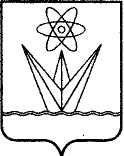 АДМИНИСТРАЦИЯЗАКРЫТОГО АДМИНИСТРАТИВНО-ТЕРРИТОРИАЛЬНОГО ОБРАЗОВАНИЯГОРОД ЗЕЛЕНОГОРСККРАСНОЯРСКОГО КРАЯП О С Т А Н О В Л Е Н И ЕАДМИНИСТРАЦИЯЗАКРЫТОГО АДМИНИСТРАТИВНО-ТЕРРИТОРИАЛЬНОГО ОБРАЗОВАНИЯГОРОД ЗЕЛЕНОГОРСККРАСНОЯРСКОГО КРАЯП О С Т А Н О В Л Е Н И ЕАДМИНИСТРАЦИЯЗАКРЫТОГО АДМИНИСТРАТИВНО-ТЕРРИТОРИАЛЬНОГО ОБРАЗОВАНИЯГОРОД ЗЕЛЕНОГОРСККРАСНОЯРСКОГО КРАЯП О С Т А Н О В Л Е Н И ЕАДМИНИСТРАЦИЯЗАКРЫТОГО АДМИНИСТРАТИВНО-ТЕРРИТОРИАЛЬНОГО ОБРАЗОВАНИЯГОРОД ЗЕЛЕНОГОРСККРАСНОЯРСКОГО КРАЯП О С Т А Н О В Л Е Н И ЕАДМИНИСТРАЦИЯЗАКРЫТОГО АДМИНИСТРАТИВНО-ТЕРРИТОРИАЛЬНОГО ОБРАЗОВАНИЯГОРОД ЗЕЛЕНОГОРСККРАСНОЯРСКОГО КРАЯП О С Т А Н О В Л Е Н И Е02.05.2023г. Зеленогорскг. Зеленогорск№76-пО внесении изменений в постановление Администрации ЗАТО г. Зеленогорска от 30.03.2022 № 59-п «Об утверждении краткосрочного плана реализации региональной программы капитального ремонта общего имущества в многоквартирных домах, расположенных на территории города Зеленогорска, на 2023 - 2025 годы»О внесении изменений в постановление Администрации ЗАТО г. Зеленогорска от 30.03.2022 № 59-п «Об утверждении краткосрочного плана реализации региональной программы капитального ремонта общего имущества в многоквартирных домах, расположенных на территории города Зеленогорска, на 2023 - 2025 годы»№ п/пАдрес многоквартирного домаОбщая площадь помещений в многоквартирном доме, кв. мИсточники финансированияИсточники финансированияИсточники финансированияИсточники финансированияИсточники финансированияИсточники финансированияСтоимость услуг и (или) работ по капитальному ремонту общего имущества многоквартирного дома, руб.Стоимость услуг и (или) работ по капитальному ремонту общего имущества многоквартирного дома, руб.Стоимость услуг и (или) работ по капитальному ремонту общего имущества многоквартирного дома, руб.Стоимость услуг и (или) работ по капитальному ремонту общего имущества многоквартирного дома, руб.Стоимость услуг и (или) работ по капитальному ремонту общего имущества многоквартирного дома, руб.Стоимость услуг и (или) работ по капитальному ремонту общего имущества многоквартирного дома, руб.Стоимость услуг и (или) работ по капитальному ремонту общего имущества многоквартирного дома, руб.Стоимость услуг и (или) работ по капитальному ремонту общего имущества многоквартирного дома, руб.Стоимость услуг и (или) работ по капитальному ремонту общего имущества многоквартирного дома, руб.Стоимость услуг и (или) работ по капитальному ремонту общего имущества многоквартирного дома, руб.Стоимость услуг и (или) работ по капитальному ремонту общего имущества многоквартирного дома, руб.Стоимость услуг и (или) работ по капитальному ремонту общего имущества многоквартирного дома, руб.Стоимость услуг и (или) работ по капитальному ремонту общего имущества многоквартирного дома, руб.Стоимость услуг и (или) работ по капитальному ремонту общего имущества многоквартирного дома, руб.Стоимость услуг и (или) работ по капитальному ремонту общего имущества многоквартирного дома, руб.Стоимость услуг и (или) работ по капитальному ремонту общего имущества многоквартирного дома, руб.Стоимость услуг и (или) работ по капитальному ремонту общего имущества многоквартирного дома, руб.№ п/пАдрес многоквартирного домаОбщая площадь помещений в многоквартирном доме, кв. мИсточники финансированияИсточники финансированияИсточники финансированияИсточники финансированияИсточники финансированияИсточники финансированиявсего, стоимость ремонтавсего, стоимость ремонтавсего, стоимость ремонтав том числе:в том числе:в том числе:в том числе:в том числе:в том числе:в том числе:в том числе:в том числе:в том числе:в том числе:в том числе:в том числе:в том числе:№ п/пАдрес многоквартирного домаОбщая площадь помещений в многоквартирном доме, кв. мИсточники финансированияИсточники финансированияИсточники финансированияИсточники финансированияИсточники финансированияИсточники финансированиявсего, стоимость ремонтавсего, стоимость ремонтавсего, стоимость ремонтаремонт крыши ремонт или замена лифтового оборудования, признанного непригодным для эксплуатации, ремонт лифтовых шахтремонт внутридомовых инженерных систем (в том числе  установка коллективных (общедомовых) приборов учета  потребления ресурсов и узлов управления и регулирования потребления ресурсов)ремонт внутридомовых инженерных систем (в том числе  установка коллективных (общедомовых) приборов учета  потребления ресурсов и узлов управления и регулирования потребления ресурсов)ремонт внутридомовых инженерных систем (в том числе  установка коллективных (общедомовых) приборов учета  потребления ресурсов и узлов управления и регулирования потребления ресурсов)ремонт внутридомовых инженерных систем (в том числе  установка коллективных (общедомовых) приборов учета  потребления ресурсов и узлов управления и регулирования потребления ресурсов)ремонт внутридомовых инженерных систем (в том числе  установка коллективных (общедомовых) приборов учета  потребления ресурсов и узлов управления и регулирования потребления ресурсов)ремонт внутридомовых инженерных систем (в том числе  установка коллективных (общедомовых) приборов учета  потребления ресурсов и узлов управления и регулирования потребления ресурсов)ремонт внутридомовых инженерных систем (в том числе  установка коллективных (общедомовых) приборов учета  потребления ресурсов и узлов управления и регулирования потребления ресурсов)ремонт внутридомовых инженерных систем (в том числе  установка коллективных (общедомовых) приборов учета  потребления ресурсов и узлов управления и регулирования потребления ресурсов)ремонт подвальных помещений, относящихся к общему имуществу в многоквартирном домеутепление и ремонт фасадаутепление и ремонт фасадаремонт фундамента многоквартирного дома№ п/пАдрес многоквартирного домаОбщая площадь помещений в многоквартирном доме, кв. мИсточники финансированияИсточники финансированияИсточники финансированияИсточники финансированияИсточники финансированияИсточники финансированиявсего, стоимость ремонтавсего, стоимость ремонтавсего, стоимость ремонтаремонт крыши ремонт или замена лифтового оборудования, признанного непригодным для эксплуатации, ремонт лифтовых шахтэлектроснабжениятеплоснабжения и горячего водоснабжениятеплоснабжения и горячего водоснабжениягазоснабжениягазоснабженияхолодного водоснабженияводоотведенияводоотведенияремонт подвальных помещений, относящихся к общему имуществу в многоквартирном домеутепление и ремонт фасадаутепление и ремонт фасадаремонт фундамента многоквартирного дома12344444455567899101011121213141415 город Зеленогорск город Зеленогорск город Зеленогорск город Зеленогорск город Зеленогорск город Зеленогорск город Зеленогорск город Зеленогорск город Зеленогорск город Зеленогорск город Зеленогорск город Зеленогорск город Зеленогорск город Зеленогорск город Зеленогорск город Зеленогорск город Зеленогорск город Зеленогорск город Зеленогорск город Зеленогорск город Зеленогорск город Зеленогорск город Зеленогорск город Зеленогорск город Зеленогорск город Зеленогорск1. Многоквартирные дома, формирующие фонды капитального ремонта на счете регионального оператора1. Многоквартирные дома, формирующие фонды капитального ремонта на счете регионального оператора1. Многоквартирные дома, формирующие фонды капитального ремонта на счете регионального оператора1. Многоквартирные дома, формирующие фонды капитального ремонта на счете регионального оператора1. Многоквартирные дома, формирующие фонды капитального ремонта на счете регионального оператора1. Многоквартирные дома, формирующие фонды капитального ремонта на счете регионального оператора1. Многоквартирные дома, формирующие фонды капитального ремонта на счете регионального оператора1. Многоквартирные дома, формирующие фонды капитального ремонта на счете регионального оператора1. Многоквартирные дома, формирующие фонды капитального ремонта на счете регионального оператора1. Многоквартирные дома, формирующие фонды капитального ремонта на счете регионального оператора1. Многоквартирные дома, формирующие фонды капитального ремонта на счете регионального оператора1. Многоквартирные дома, формирующие фонды капитального ремонта на счете регионального оператора1. Многоквартирные дома, формирующие фонды капитального ремонта на счете регионального оператора1. Многоквартирные дома, формирующие фонды капитального ремонта на счете регионального оператора1. Многоквартирные дома, формирующие фонды капитального ремонта на счете регионального оператора1. Многоквартирные дома, формирующие фонды капитального ремонта на счете регионального оператора1. Многоквартирные дома, формирующие фонды капитального ремонта на счете регионального оператора1. Многоквартирные дома, формирующие фонды капитального ремонта на счете регионального оператора1. Многоквартирные дома, формирующие фонды капитального ремонта на счете регионального оператора1. Многоквартирные дома, формирующие фонды капитального ремонта на счете регионального оператора1. Многоквартирные дома, формирующие фонды капитального ремонта на счете регионального оператора1. Многоквартирные дома, формирующие фонды капитального ремонта на счете регионального оператора1. Многоквартирные дома, формирующие фонды капитального ремонта на счете регионального оператора1. Многоквартирные дома, формирующие фонды капитального ремонта на счете регионального оператора1. Многоквартирные дома, формирующие фонды капитального ремонта на счете регионального оператора1. Многоквартирные дома, формирующие фонды капитального ремонта на счете регионального оператора1.1г. Зеленогорск, ул. Бортникова, д. 16  3 869,10средства
собственниковсредства
собственниковминимальный размер взносаминимальный размер взносаминимальный размер взносаминимальный размер взноса3 109 170,733 109 170,733 109 170,73 1.1г. Зеленогорск, ул. Бортникова, д. 16  3 869,10средства
собственниковсредства
собственниковвзнос, превышающий минимальный размервзнос, превышающий минимальный размервзнос, превышающий минимальный размервзнос, превышающий минимальный размер1.1г. Зеленогорск, ул. Бортникова, д. 16  3 869,10меры финансовой
поддержкимеры финансовой
поддержкигосударственной корпорации – Фонда содействия реформированию ЖКХгосударственной корпорации – Фонда содействия реформированию ЖКХгосударственной корпорации – Фонда содействия реформированию ЖКХгосударственной корпорации – Фонда содействия реформированию ЖКХ   0,00   0,000,00 1.1г. Зеленогорск, ул. Бортникова, д. 16  3 869,10меры финансовой
поддержкимеры финансовой
поддержкикраевого бюджетакраевого бюджетакраевого бюджетакраевого бюджета   0,00   0,00 0,001.1г. Зеленогорск, ул. Бортникова, д. 16  3 869,10меры финансовой
поддержкимеры финансовой
поддержкиместного бюджетаместного бюджетаместного бюджетаместного бюджета   0,00   0,00 0,001.1г. Зеленогорск, ул. Бортникова, д. 16  3 869,10меры финансовой
поддержкимеры финансовой
поддержкииные источникииные источникииные источникииные источники   0,00   0,00 0,001.1г. Зеленогорск, ул. Бортникова, д. 16  3 869,10ВсегоВсегоВсегоВсегоВсегоВсего3 109 170,733 109 170,733 109 170,73 1.1г. Зеленогорск, ул. Бортникова, д. 16  3 869,10Удельная стоимость капитального ремонта 1 кв. м общей площади помещений многоквартирного дома, руб./кв. мУдельная стоимость капитального ремонта 1 кв. м общей площади помещений многоквартирного дома, руб./кв. мУдельная стоимость капитального ремонта 1 кв. м общей площади помещений многоквартирного дома, руб./кв. мУдельная стоимость капитального ремонта 1 кв. м общей площади помещений многоквартирного дома, руб./кв. мУдельная стоимость капитального ремонта 1 кв. м общей площади помещений многоквартирного дома, руб./кв. мУдельная стоимость капитального ремонта 1 кв. м общей площади помещений многоквартирного дома, руб./кв. м803,59803,59803,59 1.1г. Зеленогорск, ул. Бортникова, д. 16  3 869,10Утвержденная предельная стоимость капитального ремонта 1 кв. м общей площади помещений многоквартирного дома, руб./кв. мУтвержденная предельная стоимость капитального ремонта 1 кв. м общей площади помещений многоквартирного дома, руб./кв. мУтвержденная предельная стоимость капитального ремонта 1 кв. м общей площади помещений многоквартирного дома, руб./кв. мУтвержденная предельная стоимость капитального ремонта 1 кв. м общей площади помещений многоквартирного дома, руб./кв. мУтвержденная предельная стоимость капитального ремонта 1 кв. м общей площади помещений многоквартирного дома, руб./кв. мУтвержденная предельная стоимость капитального ремонта 1 кв. м общей площади помещений многоквартирного дома, руб./кв. м1.2г. Зеленогорск, ул. Бортникова, д. 364 478,30средства
собственниковсредства
собственниковсредства
собственниковсредства
собственниковминимальный размер взносаминимальный размер взносаминимальный размер взноса  42 507 262,29  42 507 262,291.2г. Зеленогорск, ул. Бортникова, д. 364 478,30средства
собственниковсредства
собственниковсредства
собственниковсредства
собственниковвзнос, превышающий минимальный размервзнос, превышающий минимальный размервзнос, превышающий минимальный размер1.2г. Зеленогорск, ул. Бортникова, д. 364 478,30меры финансовой
поддержкимеры финансовой
поддержкимеры финансовой
поддержкимеры финансовой
поддержкигосударственной корпорации – Фонда содействия реформированию ЖКХгосударственной корпорации – Фонда содействия реформированию ЖКХгосударственной корпорации – Фонда содействия реформированию ЖКХ   0,000,00 1.2г. Зеленогорск, ул. Бортникова, д. 364 478,30меры финансовой
поддержкимеры финансовой
поддержкимеры финансовой
поддержкимеры финансовой
поддержкикраевого бюджетакраевого бюджетакраевого бюджета   0,00 0,001.2г. Зеленогорск, ул. Бортникова, д. 364 478,30меры финансовой
поддержкимеры финансовой
поддержкимеры финансовой
поддержкимеры финансовой
поддержкиместного бюджетаместного бюджетаместного бюджета   0,00 0,001.2г. Зеленогорск, ул. Бортникова, д. 364 478,30меры финансовой
поддержкимеры финансовой
поддержкимеры финансовой
поддержкимеры финансовой
поддержкииные источникииные источникииные источники   0,00 0,001.2г. Зеленогорск, ул. Бортникова, д. 364 478,30ВсегоВсегоВсегоВсегоВсегоВсегоВсего  42 507 262,29  42 507 262,291.2г. Зеленогорск, ул. Бортникова, д. 364 478,30Удельная стоимость капитального ремонта 1 кв. м общей площади помещений многоквартирного дома, руб./кв. мУдельная стоимость капитального ремонта 1 кв. м общей площади помещений многоквартирного дома, руб./кв. мУдельная стоимость капитального ремонта 1 кв. м общей площади помещений многоквартирного дома, руб./кв. мУдельная стоимость капитального ремонта 1 кв. м общей площади помещений многоквартирного дома, руб./кв. мУдельная стоимость капитального ремонта 1 кв. м общей площади помещений многоквартирного дома, руб./кв. мУдельная стоимость капитального ремонта 1 кв. м общей площади помещений многоквартирного дома, руб./кв. мУдельная стоимость капитального ремонта 1 кв. м общей площади помещений многоквартирного дома, руб./кв. м9 491,839 491,83 1.2г. Зеленогорск, ул. Бортникова, д. 364 478,30Утвержденная предельная стоимость капитального ремонта 1 кв. м общей площади помещений многоквартирного дома, руб./кв. мУтвержденная предельная стоимость капитального ремонта 1 кв. м общей площади помещений многоквартирного дома, руб./кв. мУтвержденная предельная стоимость капитального ремонта 1 кв. м общей площади помещений многоквартирного дома, руб./кв. мУтвержденная предельная стоимость капитального ремонта 1 кв. м общей площади помещений многоквартирного дома, руб./кв. мУтвержденная предельная стоимость капитального ремонта 1 кв. м общей площади помещений многоквартирного дома, руб./кв. мУтвержденная предельная стоимость капитального ремонта 1 кв. м общей площади помещений многоквартирного дома, руб./кв. мУтвержденная предельная стоимость капитального ремонта 1 кв. м общей площади помещений многоквартирного дома, руб./кв. м9 491,83 1.3г. Зеленогорск, ул. Бортникова, д. 463 561,70средства
собственниковсредства
собственниковсредства
собственниковсредства
собственниковминимальный размер взносаминимальный размер взносаминимальный размер взноса2 066 065,95 2 066 065,951.3г. Зеленогорск, ул. Бортникова, д. 463 561,70средства
собственниковсредства
собственниковсредства
собственниковсредства
собственниковвзнос, превышающий минимальный размервзнос, превышающий минимальный размервзнос, превышающий минимальный размер1.3г. Зеленогорск, ул. Бортникова, д. 463 561,70меры финансовой
поддержкимеры финансовой
поддержкимеры финансовой
поддержкимеры финансовой
поддержкигосударственной корпорации – Фонда содействия реформированию ЖКХгосударственной корпорации – Фонда содействия реформированию ЖКХгосударственной корпорации – Фонда содействия реформированию ЖКХ   0,00 0,001.3г. Зеленогорск, ул. Бортникова, д. 463 561,70меры финансовой
поддержкимеры финансовой
поддержкимеры финансовой
поддержкимеры финансовой
поддержкикраевого бюджетакраевого бюджетакраевого бюджета   0,00 0,001.3г. Зеленогорск, ул. Бортникова, д. 463 561,70меры финансовой
поддержкимеры финансовой
поддержкимеры финансовой
поддержкимеры финансовой
поддержкиместного бюджетаместного бюджетаместного бюджета   0,00 0,001.3г. Зеленогорск, ул. Бортникова, д. 463 561,70меры финансовой
поддержкимеры финансовой
поддержкимеры финансовой
поддержкимеры финансовой
поддержкииные источникииные источникииные источники   0,00 0,001.3г. Зеленогорск, ул. Бортникова, д. 463 561,70ВсегоВсегоВсегоВсегоВсегоВсегоВсего2 066 065,95 2 066 065,951.3г. Зеленогорск, ул. Бортникова, д. 463 561,70Удельная стоимость капитального ремонта 1 кв. м общей площади помещений многоквартирного дома, руб./кв. мУдельная стоимость капитального ремонта 1 кв. м общей площади помещений многоквартирного дома, руб./кв. мУдельная стоимость капитального ремонта 1 кв. м общей площади помещений многоквартирного дома, руб./кв. мУдельная стоимость капитального ремонта 1 кв. м общей площади помещений многоквартирного дома, руб./кв. мУдельная стоимость капитального ремонта 1 кв. м общей площади помещений многоквартирного дома, руб./кв. мУдельная стоимость капитального ремонта 1 кв. м общей площади помещений многоквартирного дома, руб./кв. мУдельная стоимость капитального ремонта 1 кв. м общей площади помещений многоквартирного дома, руб./кв. м454,67454,67 1.3г. Зеленогорск, ул. Бортникова, д. 463 561,70Утвержденная предельная стоимость капитального ремонта 1 кв. м общей площади помещений многоквартирного дома, руб./кв. мУтвержденная предельная стоимость капитального ремонта 1 кв. м общей площади помещений многоквартирного дома, руб./кв. мУтвержденная предельная стоимость капитального ремонта 1 кв. м общей площади помещений многоквартирного дома, руб./кв. мУтвержденная предельная стоимость капитального ремонта 1 кв. м общей площади помещений многоквартирного дома, руб./кв. мУтвержденная предельная стоимость капитального ремонта 1 кв. м общей площади помещений многоквартирного дома, руб./кв. мУтвержденная предельная стоимость капитального ремонта 1 кв. м общей площади помещений многоквартирного дома, руб./кв. мУтвержденная предельная стоимость капитального ремонта 1 кв. м общей площади помещений многоквартирного дома, руб./кв. м 454,671.4г. Зеленогорск, ул. Бортникова, д. 48  2 675,50средства
собственниковсредства
собственниковсредства
собственниковсредства
собственниковминимальный размер взносаминимальный размер взносаминимальный размер взноса15 928 268,2013 961 240,60 1 967 027,601 967 027,601.4г. Зеленогорск, ул. Бортникова, д. 48  2 675,50средства
собственниковсредства
собственниковсредства
собственниковсредства
собственниковвзнос, превышающий минимальный размервзнос, превышающий минимальный размервзнос, превышающий минимальный размер1.4г. Зеленогорск, ул. Бортникова, д. 48  2 675,50меры финансовой
поддержкимеры финансовой
поддержкимеры финансовой
поддержкимеры финансовой
поддержкигосударственной корпорации – Фонда содействия реформированию ЖКХгосударственной корпорации – Фонда содействия реформированию ЖКХгосударственной корпорации – Фонда содействия реформированию ЖКХ   0,000,00  0,00 0,001.4г. Зеленогорск, ул. Бортникова, д. 48  2 675,50меры финансовой
поддержкимеры финансовой
поддержкимеры финансовой
поддержкимеры финансовой
поддержкикраевого бюджетакраевого бюджетакраевого бюджета   0,00 0,00 0,00 0,001.4г. Зеленогорск, ул. Бортникова, д. 48  2 675,50меры финансовой
поддержкимеры финансовой
поддержкимеры финансовой
поддержкимеры финансовой
поддержкиместного бюджетаместного бюджетаместного бюджета   0,00 0,00 0,00 0,001.4г. Зеленогорск, ул. Бортникова, д. 48  2 675,50меры финансовой
поддержкимеры финансовой
поддержкимеры финансовой
поддержкимеры финансовой
поддержкииные источникииные источникииные источники   0,00 0,00 0,00 0,001.4г. Зеленогорск, ул. Бортникова, д. 48  2 675,50ВсегоВсегоВсегоВсегоВсегоВсегоВсего15 928 268,20 13 961 240,60 1 967 027,60 1 967 027,601.4г. Зеленогорск, ул. Бортникова, д. 48  2 675,50Удельная стоимость капитального ремонта 1 кв. м общей площади помещений многоквартирного дома, руб./кв. мУдельная стоимость капитального ремонта 1 кв. м общей площади помещений многоквартирного дома, руб./кв. мУдельная стоимость капитального ремонта 1 кв. м общей площади помещений многоквартирного дома, руб./кв. мУдельная стоимость капитального ремонта 1 кв. м общей площади помещений многоквартирного дома, руб./кв. мУдельная стоимость капитального ремонта 1 кв. м общей площади помещений многоквартирного дома, руб./кв. мУдельная стоимость капитального ремонта 1 кв. м общей площади помещений многоквартирного дома, руб./кв. мУдельная стоимость капитального ремонта 1 кв. м общей площади помещений многоквартирного дома, руб./кв. м5 953,38 5 218,18735,20 735,20 1.4г. Зеленогорск, ул. Бортникова, д. 48  2 675,50Утвержденная предельная стоимость капитального ремонта 1 кв. м общей площади помещений многоквартирного дома, руб./кв. мУтвержденная предельная стоимость капитального ремонта 1 кв. м общей площади помещений многоквартирного дома, руб./кв. мУтвержденная предельная стоимость капитального ремонта 1 кв. м общей площади помещений многоквартирного дома, руб./кв. мУтвержденная предельная стоимость капитального ремонта 1 кв. м общей площади помещений многоквартирного дома, руб./кв. мУтвержденная предельная стоимость капитального ремонта 1 кв. м общей площади помещений многоквартирного дома, руб./кв. мУтвержденная предельная стоимость капитального ремонта 1 кв. м общей площади помещений многоквартирного дома, руб./кв. мУтвержденная предельная стоимость капитального ремонта 1 кв. м общей площади помещений многоквартирного дома, руб./кв. м 5 218,18735,20 735,20 1.5г. Зеленогорск, ул. Гагарина, д. 1  2 519,20средства
собственниковсредства
собственниковсредства
собственниковминимальный размер взносаминимальный размер взносаминимальный размер взносаминимальный размер взноса1 145 404,661 145 404,66 1.5г. Зеленогорск, ул. Гагарина, д. 1  2 519,20средства
собственниковсредства
собственниковсредства
собственниковвзнос, превышающий минимальный размервзнос, превышающий минимальный размервзнос, превышающий минимальный размервзнос, превышающий минимальный размер1.5г. Зеленогорск, ул. Гагарина, д. 1  2 519,20меры финансовой
поддержкимеры финансовой
поддержкимеры финансовой
поддержкигосударственной корпорации – Фонда содействия реформированию ЖКХгосударственной корпорации – Фонда содействия реформированию ЖКХгосударственной корпорации – Фонда содействия реформированию ЖКХгосударственной корпорации – Фонда содействия реформированию ЖКХ   0,000,00 1.5г. Зеленогорск, ул. Гагарина, д. 1  2 519,20меры финансовой
поддержкимеры финансовой
поддержкимеры финансовой
поддержкикраевого бюджетакраевого бюджетакраевого бюджетакраевого бюджета   0,00 0,001.5г. Зеленогорск, ул. Гагарина, д. 1  2 519,20меры финансовой
поддержкимеры финансовой
поддержкимеры финансовой
поддержкиместного бюджетаместного бюджетаместного бюджетаместного бюджета   0,00 0,001.5г. Зеленогорск, ул. Гагарина, д. 1  2 519,20меры финансовой
поддержкимеры финансовой
поддержкимеры финансовой
поддержкииные источникииные источникииные источникииные источники   0,00 0,001.5г. Зеленогорск, ул. Гагарина, д. 1  2 519,20ВсегоВсегоВсегоВсегоВсегоВсегоВсего    1 145 404,661 145 404,66 1.5г. Зеленогорск, ул. Гагарина, д. 1  2 519,20Удельная стоимость капитального ремонта 1 кв. м общей площади помещений многоквартирного дома, руб./кв. мУдельная стоимость капитального ремонта 1 кв. м общей площади помещений многоквартирного дома, руб./кв. мУдельная стоимость капитального ремонта 1 кв. м общей площади помещений многоквартирного дома, руб./кв. мУдельная стоимость капитального ремонта 1 кв. м общей площади помещений многоквартирного дома, руб./кв. мУдельная стоимость капитального ремонта 1 кв. м общей площади помещений многоквартирного дома, руб./кв. мУдельная стоимость капитального ремонта 1 кв. м общей площади помещений многоквартирного дома, руб./кв. мУдельная стоимость капитального ремонта 1 кв. м общей площади помещений многоквартирного дома, руб./кв. м454,67454,67 1.5г. Зеленогорск, ул. Гагарина, д. 1  2 519,20Утвержденная предельная стоимость капитального ремонта 1 кв. м общей площади помещений многоквартирного дома, руб./кв. мУтвержденная предельная стоимость капитального ремонта 1 кв. м общей площади помещений многоквартирного дома, руб./кв. мУтвержденная предельная стоимость капитального ремонта 1 кв. м общей площади помещений многоквартирного дома, руб./кв. мУтвержденная предельная стоимость капитального ремонта 1 кв. м общей площади помещений многоквартирного дома, руб./кв. мУтвержденная предельная стоимость капитального ремонта 1 кв. м общей площади помещений многоквартирного дома, руб./кв. мУтвержденная предельная стоимость капитального ремонта 1 кв. м общей площади помещений многоквартирного дома, руб./кв. мУтвержденная предельная стоимость капитального ремонта 1 кв. м общей площади помещений многоквартирного дома, руб./кв. м454,67 1.6г. Зеленогорск, ул. Гагарина, д. 15  3 527,70средства
собственниковсредства
собственниковсредства
собственниковминимальный размер взносаминимальный размер взносаминимальный размер взноса33 484 328,6933 484 328,6933 484 328,69 1.6г. Зеленогорск, ул. Гагарина, д. 15  3 527,70средства
собственниковсредства
собственниковсредства
собственниковвзнос, превышающий минимальный размервзнос, превышающий минимальный размервзнос, превышающий минимальный размер1.6г. Зеленогорск, ул. Гагарина, д. 15  3 527,70меры финансовой
поддержкимеры финансовой
поддержкимеры финансовой
поддержкигосударственной корпорации – Фонда содействия реформированию ЖКХгосударственной корпорации – Фонда содействия реформированию ЖКХгосударственной корпорации – Фонда содействия реформированию ЖКХ   0,00   0,001.6г. Зеленогорск, ул. Гагарина, д. 15  3 527,70меры финансовой
поддержкимеры финансовой
поддержкимеры финансовой
поддержкикраевого бюджетакраевого бюджетакраевого бюджета   0,00   0,001.6г. Зеленогорск, ул. Гагарина, д. 15  3 527,70меры финансовой
поддержкимеры финансовой
поддержкимеры финансовой
поддержкиместного бюджетаместного бюджетаместного бюджета   0,00   0,001.6г. Зеленогорск, ул. Гагарина, д. 15  3 527,70меры финансовой
поддержкимеры финансовой
поддержкимеры финансовой
поддержкииные источникииные источникииные источники   0,00   0,001.6г. Зеленогорск, ул. Гагарина, д. 15  3 527,70ВсегоВсегоВсегоВсегоВсегоВсего33 484 328,6933 484 328,6933 484 328,69 1.6г. Зеленогорск, ул. Гагарина, д. 15  3 527,70Удельная стоимость капитального ремонта 1 кв. м общей площади помещений многоквартирного дома, руб./кв. мУдельная стоимость капитального ремонта 1 кв. м общей площади помещений многоквартирного дома, руб./кв. мУдельная стоимость капитального ремонта 1 кв. м общей площади помещений многоквартирного дома, руб./кв. мУдельная стоимость капитального ремонта 1 кв. м общей площади помещений многоквартирного дома, руб./кв. мУдельная стоимость капитального ремонта 1 кв. м общей площади помещений многоквартирного дома, руб./кв. мУдельная стоимость капитального ремонта 1 кв. м общей площади помещений многоквартирного дома, руб./кв. м9 491,839 491,839 491,83 1.6г. Зеленогорск, ул. Гагарина, д. 15  3 527,70Утвержденная предельная стоимость капитального ремонта 1 кв. м общей площади помещений многоквартирного дома, руб./кв. мУтвержденная предельная стоимость капитального ремонта 1 кв. м общей площади помещений многоквартирного дома, руб./кв. мУтвержденная предельная стоимость капитального ремонта 1 кв. м общей площади помещений многоквартирного дома, руб./кв. мУтвержденная предельная стоимость капитального ремонта 1 кв. м общей площади помещений многоквартирного дома, руб./кв. мУтвержденная предельная стоимость капитального ремонта 1 кв. м общей площади помещений многоквартирного дома, руб./кв. мУтвержденная предельная стоимость капитального ремонта 1 кв. м общей площади помещений многоквартирного дома, руб./кв. м 9 491,831.7г. Зеленогорск, ул. Гагарина, д. 173 475,20средства
собственниковсредства
собственниковсредства
собственниковминимальный размер взносаминимальный размер взносаминимальный размер взноса4 317 588,484 317 588,484 317 588,484 317 588,481.7г. Зеленогорск, ул. Гагарина, д. 173 475,20средства
собственниковсредства
собственниковсредства
собственниковвзнос, превышающий минимальный размервзнос, превышающий минимальный размервзнос, превышающий минимальный размер1.7г. Зеленогорск, ул. Гагарина, д. 173 475,20меры финансовой
поддержкимеры финансовой
поддержкимеры финансовой
поддержкигосударственной корпорации – Фонда содействия реформированию ЖКХгосударственной корпорации – Фонда содействия реформированию ЖКХгосударственной корпорации – Фонда содействия реформированию ЖКХ   0,00   0,00   0,00   0,001.7г. Зеленогорск, ул. Гагарина, д. 173 475,20меры финансовой
поддержкимеры финансовой
поддержкимеры финансовой
поддержкикраевого бюджетакраевого бюджетакраевого бюджета   0,00   0,00   0,00   0,001.7г. Зеленогорск, ул. Гагарина, д. 173 475,20меры финансовой
поддержкимеры финансовой
поддержкимеры финансовой
поддержкиместного бюджетаместного бюджетаместного бюджета   0,00   0,00   0,00   0,001.7г. Зеленогорск, ул. Гагарина, д. 173 475,20меры финансовой
поддержкимеры финансовой
поддержкимеры финансовой
поддержкииные источникииные источникииные источники   0,00   0,00   0,00   0,001.7г. Зеленогорск, ул. Гагарина, д. 173 475,20ВсегоВсегоВсегоВсегоВсегоВсего4 317 588,484 317 588,484 317 588,484 317 588,481.7г. Зеленогорск, ул. Гагарина, д. 173 475,20Удельная стоимость капитального ремонта 1 кв. м общей площади помещений многоквартирного дома, руб./кв. мУдельная стоимость капитального ремонта 1 кв. м общей площади помещений многоквартирного дома, руб./кв. мУдельная стоимость капитального ремонта 1 кв. м общей площади помещений многоквартирного дома, руб./кв. мУдельная стоимость капитального ремонта 1 кв. м общей площади помещений многоквартирного дома, руб./кв. мУдельная стоимость капитального ремонта 1 кв. м общей площади помещений многоквартирного дома, руб./кв. мУдельная стоимость капитального ремонта 1 кв. м общей площади помещений многоквартирного дома, руб./кв. м1 242,401 242,401 242,401 242,401.7г. Зеленогорск, ул. Гагарина, д. 173 475,20Утвержденная предельная стоимость капитального ремонта 1 кв. м общей площади помещений многоквартирного дома, руб./кв. мУтвержденная предельная стоимость капитального ремонта 1 кв. м общей площади помещений многоквартирного дома, руб./кв. мУтвержденная предельная стоимость капитального ремонта 1 кв. м общей площади помещений многоквартирного дома, руб./кв. мУтвержденная предельная стоимость капитального ремонта 1 кв. м общей площади помещений многоквартирного дома, руб./кв. мУтвержденная предельная стоимость капитального ремонта 1 кв. м общей площади помещений многоквартирного дома, руб./кв. мУтвержденная предельная стоимость капитального ремонта 1 кв. м общей площади помещений многоквартирного дома, руб./кв. м1 242,401 242,401.8г. Зеленогорск, ул. Гагарина, д. 193 452,50средства
собственниковсредства
собственниковсредства
собственниковминимальный размер взносаминимальный размер взносаминимальный размер взноса4 289 386,004 289 386,004 289 386,004 289 386,001.8г. Зеленогорск, ул. Гагарина, д. 193 452,50средства
собственниковсредства
собственниковсредства
собственниковвзнос, превышающий минимальный размервзнос, превышающий минимальный размервзнос, превышающий минимальный размер1.8г. Зеленогорск, ул. Гагарина, д. 193 452,50меры финансовой
поддержкимеры финансовой
поддержкимеры финансовой
поддержкигосударственной корпорации – Фонда содействия реформированию ЖКХгосударственной корпорации – Фонда содействия реформированию ЖКХгосударственной корпорации – Фонда содействия реформированию ЖКХ   0,00   0,00   0,00   0,001.8г. Зеленогорск, ул. Гагарина, д. 193 452,50меры финансовой
поддержкимеры финансовой
поддержкимеры финансовой
поддержкикраевого бюджетакраевого бюджетакраевого бюджета   0,00   0,00   0,00   0,001.8г. Зеленогорск, ул. Гагарина, д. 193 452,50меры финансовой
поддержкимеры финансовой
поддержкимеры финансовой
поддержкиместного бюджетаместного бюджетаместного бюджета   0,00   0,00   0,00   0,001.8г. Зеленогорск, ул. Гагарина, д. 193 452,50меры финансовой
поддержкимеры финансовой
поддержкимеры финансовой
поддержкииные источникииные источникииные источники   0,00   0,00   0,00   0,001.8г. Зеленогорск, ул. Гагарина, д. 193 452,50ВсегоВсегоВсегоВсегоВсегоВсего4 289 386,004 289 386,004 289 386,004 289 386,001.8г. Зеленогорск, ул. Гагарина, д. 193 452,50Удельная стоимость капитального ремонта 1 кв. м общей площади помещений многоквартирного дома, руб./кв. мУдельная стоимость капитального ремонта 1 кв. м общей площади помещений многоквартирного дома, руб./кв. мУдельная стоимость капитального ремонта 1 кв. м общей площади помещений многоквартирного дома, руб./кв. мУдельная стоимость капитального ремонта 1 кв. м общей площади помещений многоквартирного дома, руб./кв. мУдельная стоимость капитального ремонта 1 кв. м общей площади помещений многоквартирного дома, руб./кв. мУдельная стоимость капитального ремонта 1 кв. м общей площади помещений многоквартирного дома, руб./кв. м1 242,401 242,401 242,401 242,401.8г. Зеленогорск, ул. Гагарина, д. 193 452,50Утвержденная предельная стоимость капитального ремонта 1 кв. м общей площади помещений многоквартирного дома, руб./кв. мУтвержденная предельная стоимость капитального ремонта 1 кв. м общей площади помещений многоквартирного дома, руб./кв. мУтвержденная предельная стоимость капитального ремонта 1 кв. м общей площади помещений многоквартирного дома, руб./кв. мУтвержденная предельная стоимость капитального ремонта 1 кв. м общей площади помещений многоквартирного дома, руб./кв. мУтвержденная предельная стоимость капитального ремонта 1 кв. м общей площади помещений многоквартирного дома, руб./кв. мУтвержденная предельная стоимость капитального ремонта 1 кв. м общей площади помещений многоквартирного дома, руб./кв. м1 242,401 242,401.9г. Зеленогорск, ул. Гагарина, д. 25  3 463,80средства
собственниковсредства
собственниковсредства
собственниковсредства
собственниковминимальный размер взносаминимальный размер взноса4 303 425,124 303 425,124 303 425,124 303 425,121.9г. Зеленогорск, ул. Гагарина, д. 25  3 463,80средства
собственниковсредства
собственниковсредства
собственниковсредства
собственниковвзнос, превышающий минимальный размервзнос, превышающий минимальный размер1.9г. Зеленогорск, ул. Гагарина, д. 25  3 463,80меры финансовой
поддержкимеры финансовой
поддержкимеры финансовой
поддержкимеры финансовой
поддержкигосударственной корпорации – Фонда содействия реформированию ЖКХгосударственной корпорации – Фонда содействия реформированию ЖКХ   0,00   0,00   0,00   0,001.9г. Зеленогорск, ул. Гагарина, д. 25  3 463,80меры финансовой
поддержкимеры финансовой
поддержкимеры финансовой
поддержкимеры финансовой
поддержкикраевого бюджетакраевого бюджета   0,00   0,00   0,00   0,001.9г. Зеленогорск, ул. Гагарина, д. 25  3 463,80меры финансовой
поддержкимеры финансовой
поддержкимеры финансовой
поддержкимеры финансовой
поддержкиместного бюджетаместного бюджета   0,00   0,00   0,00   0,001.9г. Зеленогорск, ул. Гагарина, д. 25  3 463,80меры финансовой
поддержкимеры финансовой
поддержкимеры финансовой
поддержкимеры финансовой
поддержкииные источникииные источники   0,00   0,00   0,00   0,001.9г. Зеленогорск, ул. Гагарина, д. 25  3 463,80ВсегоВсегоВсегоВсегоВсегоВсего4 303 425,124 303 425,124 303 425,124 303 425,121.9г. Зеленогорск, ул. Гагарина, д. 25  3 463,80Удельная стоимость капитального ремонта 1 кв. м общей площади помещений многоквартирного дома, руб./кв. мУдельная стоимость капитального ремонта 1 кв. м общей площади помещений многоквартирного дома, руб./кв. мУдельная стоимость капитального ремонта 1 кв. м общей площади помещений многоквартирного дома, руб./кв. мУдельная стоимость капитального ремонта 1 кв. м общей площади помещений многоквартирного дома, руб./кв. мУдельная стоимость капитального ремонта 1 кв. м общей площади помещений многоквартирного дома, руб./кв. мУдельная стоимость капитального ремонта 1 кв. м общей площади помещений многоквартирного дома, руб./кв. м1 242,401 242,401 242,401 242,401.9г. Зеленогорск, ул. Гагарина, д. 25  3 463,80Утвержденная предельная стоимость капитального ремонта 1 кв. м общей площади помещений многоквартирного дома, руб./кв. мУтвержденная предельная стоимость капитального ремонта 1 кв. м общей площади помещений многоквартирного дома, руб./кв. мУтвержденная предельная стоимость капитального ремонта 1 кв. м общей площади помещений многоквартирного дома, руб./кв. мУтвержденная предельная стоимость капитального ремонта 1 кв. м общей площади помещений многоквартирного дома, руб./кв. мУтвержденная предельная стоимость капитального ремонта 1 кв. м общей площади помещений многоквартирного дома, руб./кв. мУтвержденная предельная стоимость капитального ремонта 1 кв. м общей площади помещений многоквартирного дома, руб./кв. м1 242,401 242,401.10г. Зеленогорск, ул. Гоголя, д. 3529,90средства
собственниковсредства
собственниковсредства
собственниковсредства
собственниковминимальный размер взносаминимальный размер взноса6 352 234,546 352 234,546 352 234,54 1.10г. Зеленогорск, ул. Гоголя, д. 3529,90средства
собственниковсредства
собственниковсредства
собственниковсредства
собственниковвзнос, превышающий минимальный размервзнос, превышающий минимальный размер1.10г. Зеленогорск, ул. Гоголя, д. 3529,90меры финансовой
поддержкимеры финансовой
поддержкимеры финансовой
поддержкимеры финансовой
поддержкигосударственной корпорации – Фонда содействия реформированию ЖКХгосударственной корпорации – Фонда содействия реформированию ЖКХ   0,00   0,000,00 1.10г. Зеленогорск, ул. Гоголя, д. 3529,90меры финансовой
поддержкимеры финансовой
поддержкимеры финансовой
поддержкимеры финансовой
поддержкикраевого бюджетакраевого бюджета   0,00   0,00 0,001.10г. Зеленогорск, ул. Гоголя, д. 3529,90меры финансовой
поддержкимеры финансовой
поддержкимеры финансовой
поддержкимеры финансовой
поддержкиместного бюджетаместного бюджета   0,00   0,00 0,001.10г. Зеленогорск, ул. Гоголя, д. 3529,90меры финансовой
поддержкимеры финансовой
поддержкимеры финансовой
поддержкимеры финансовой
поддержкииные источникииные источники   0,00   0,00 0,001.10г. Зеленогорск, ул. Гоголя, д. 3529,90ВсегоВсегоВсегоВсегоВсегоВсего6 352 234,546 352 234,546 352 234,54 1.10г. Зеленогорск, ул. Гоголя, д. 3529,90Удельная стоимость капитального ремонта 1 кв. м общей площади помещений многоквартирного дома, руб./кв. мУдельная стоимость капитального ремонта 1 кв. м общей площади помещений многоквартирного дома, руб./кв. мУдельная стоимость капитального ремонта 1 кв. м общей площади помещений многоквартирного дома, руб./кв. мУдельная стоимость капитального ремонта 1 кв. м общей площади помещений многоквартирного дома, руб./кв. мУдельная стоимость капитального ремонта 1 кв. м общей площади помещений многоквартирного дома, руб./кв. мУдельная стоимость капитального ремонта 1 кв. м общей площади помещений многоквартирного дома, руб./кв. м11 987,6111 987,6111 987,61 1.10г. Зеленогорск, ул. Гоголя, д. 3529,90Утвержденная предельная стоимость капитального ремонта 1 кв. м общей площади помещений многоквартирного дома, руб./кв. мУтвержденная предельная стоимость капитального ремонта 1 кв. м общей площади помещений многоквартирного дома, руб./кв. мУтвержденная предельная стоимость капитального ремонта 1 кв. м общей площади помещений многоквартирного дома, руб./кв. мУтвержденная предельная стоимость капитального ремонта 1 кв. м общей площади помещений многоквартирного дома, руб./кв. мУтвержденная предельная стоимость капитального ремонта 1 кв. м общей площади помещений многоквартирного дома, руб./кв. мУтвержденная предельная стоимость капитального ремонта 1 кв. м общей площади помещений многоквартирного дома, руб./кв. м11 987,61 1.11г. Зеленогорск, ул. Гоголя, д. 12491,90средства
собственниковсредства
собственниковсредства
собственниковминимальный размер взносаминимальный размер взносаминимальный размер взноса749 901,55749 901,55749 901,551.11г. Зеленогорск, ул. Гоголя, д. 12491,90средства
собственниковсредства
собственниковсредства
собственниковвзнос, превышающий минимальный размервзнос, превышающий минимальный размервзнос, превышающий минимальный размер1.11г. Зеленогорск, ул. Гоголя, д. 12491,90меры финансовой
поддержкимеры финансовой
поддержкимеры финансовой
поддержкигосударственной корпорации – Фонда содействия реформированию ЖКХгосударственной корпорации – Фонда содействия реформированию ЖКХгосударственной корпорации – Фонда содействия реформированию ЖКХ   0,00   0,000,00 1.11г. Зеленогорск, ул. Гоголя, д. 12491,90меры финансовой
поддержкимеры финансовой
поддержкимеры финансовой
поддержкикраевого бюджетакраевого бюджетакраевого бюджета   0,00   0,000,00 1.11г. Зеленогорск, ул. Гоголя, д. 12491,90меры финансовой
поддержкимеры финансовой
поддержкимеры финансовой
поддержкиместного бюджетаместного бюджетаместного бюджета   0,00   0,000,00 1.11г. Зеленогорск, ул. Гоголя, д. 12491,90меры финансовой
поддержкимеры финансовой
поддержкимеры финансовой
поддержкииные источникииные источникииные источники   0,00   0,000,00 1.11г. Зеленогорск, ул. Гоголя, д. 12491,90ВсегоВсегоВсегоВсегоВсегоВсего749 901,55749 901,55749 901,551.11г. Зеленогорск, ул. Гоголя, д. 12491,90Удельная стоимость капитального ремонта 1 кв. м общей площади помещений многоквартирного дома, руб./кв. мУдельная стоимость капитального ремонта 1 кв. м общей площади помещений многоквартирного дома, руб./кв. мУдельная стоимость капитального ремонта 1 кв. м общей площади помещений многоквартирного дома, руб./кв. мУдельная стоимость капитального ремонта 1 кв. м общей площади помещений многоквартирного дома, руб./кв. мУдельная стоимость капитального ремонта 1 кв. м общей площади помещений многоквартирного дома, руб./кв. мУдельная стоимость капитального ремонта 1 кв. м общей площади помещений многоквартирного дома, руб./кв. м1 524,501 524,501 524,501.11г. Зеленогорск, ул. Гоголя, д. 12491,90Утвержденная предельная стоимость капитального ремонта 1 кв. м общей площади помещений многоквартирного дома, руб./кв. мУтвержденная предельная стоимость капитального ремонта 1 кв. м общей площади помещений многоквартирного дома, руб./кв. мУтвержденная предельная стоимость капитального ремонта 1 кв. м общей площади помещений многоквартирного дома, руб./кв. мУтвержденная предельная стоимость капитального ремонта 1 кв. м общей площади помещений многоквартирного дома, руб./кв. мУтвержденная предельная стоимость капитального ремонта 1 кв. м общей площади помещений многоквартирного дома, руб./кв. мУтвержденная предельная стоимость капитального ремонта 1 кв. м общей площади помещений многоквартирного дома, руб./кв. м1 524,501.12г. Зеленогорск, ул. Дзержинского, д. 6521,90средства
собственниковсредства
собственниковминимальный размер взносаминимальный размер взносаминимальный размер взносаминимальный размер взноса6 256 333,666 256 333,666 256 333,66 1.12г. Зеленогорск, ул. Дзержинского, д. 6521,90средства
собственниковсредства
собственниковвзнос, превышающий минимальный размервзнос, превышающий минимальный размервзнос, превышающий минимальный размервзнос, превышающий минимальный размер1.12г. Зеленогорск, ул. Дзержинского, д. 6521,90меры финансовой
поддержкимеры финансовой
поддержкигосударственной корпорации – Фонда содействия реформированию ЖКХгосударственной корпорации – Фонда содействия реформированию ЖКХгосударственной корпорации – Фонда содействия реформированию ЖКХгосударственной корпорации – Фонда содействия реформированию ЖКХ   0,00   0,000,00 1.12г. Зеленогорск, ул. Дзержинского, д. 6521,90меры финансовой
поддержкимеры финансовой
поддержкикраевого бюджетакраевого бюджетакраевого бюджетакраевого бюджета   0,00   0,00 0,001.12г. Зеленогорск, ул. Дзержинского, д. 6521,90меры финансовой
поддержкимеры финансовой
поддержкиместного бюджетаместного бюджетаместного бюджетаместного бюджета   0,00   0,00 0,001.12г. Зеленогорск, ул. Дзержинского, д. 6521,90меры финансовой
поддержкимеры финансовой
поддержкииные источникииные источникииные источникииные источники   0,00   0,00 0,001.12г. Зеленогорск, ул. Дзержинского, д. 6521,90ВсегоВсегоВсегоВсегоВсегоВсего6 256 333,666 256 333,666 256 333,66 1.12г. Зеленогорск, ул. Дзержинского, д. 6521,90Удельная стоимость капитального ремонта 1 кв. м общей площади помещений многоквартирного дома, руб./кв. мУдельная стоимость капитального ремонта 1 кв. м общей площади помещений многоквартирного дома, руб./кв. мУдельная стоимость капитального ремонта 1 кв. м общей площади помещений многоквартирного дома, руб./кв. мУдельная стоимость капитального ремонта 1 кв. м общей площади помещений многоквартирного дома, руб./кв. мУдельная стоимость капитального ремонта 1 кв. м общей площади помещений многоквартирного дома, руб./кв. мУдельная стоимость капитального ремонта 1 кв. м общей площади помещений многоквартирного дома, руб./кв. м11 987,6111 987,6111 987,61 1.12г. Зеленогорск, ул. Дзержинского, д. 6521,90Утвержденная предельная стоимость капитального ремонта 1 кв. м общей площади помещений многоквартирного дома, руб./кв. мУтвержденная предельная стоимость капитального ремонта 1 кв. м общей площади помещений многоквартирного дома, руб./кв. мУтвержденная предельная стоимость капитального ремонта 1 кв. м общей площади помещений многоквартирного дома, руб./кв. мУтвержденная предельная стоимость капитального ремонта 1 кв. м общей площади помещений многоквартирного дома, руб./кв. мУтвержденная предельная стоимость капитального ремонта 1 кв. м общей площади помещений многоквартирного дома, руб./кв. мУтвержденная предельная стоимость капитального ремонта 1 кв. м общей площади помещений многоквартирного дома, руб./кв. м11 987,61 1.13г. Зеленогорск, ул. Дзержинского, д. 10  394,40средства
собственниковсредства
собственниковминимальный размер взносаминимальный размер взносаминимальный размер взносаминимальный размер взноса4 727 913,384 727 913,384 727 913,38 1.13г. Зеленогорск, ул. Дзержинского, д. 10  394,40средства
собственниковсредства
собственниковвзнос, превышающий минимальный размервзнос, превышающий минимальный размервзнос, превышающий минимальный размервзнос, превышающий минимальный размер1.13г. Зеленогорск, ул. Дзержинского, д. 10  394,40меры финансовой
поддержкимеры финансовой
поддержкигосударственной корпорации – Фонда содействия реформированию ЖКХгосударственной корпорации – Фонда содействия реформированию ЖКХгосударственной корпорации – Фонда содействия реформированию ЖКХгосударственной корпорации – Фонда содействия реформированию ЖКХ   0,00   0,00 0,001.13г. Зеленогорск, ул. Дзержинского, д. 10  394,40меры финансовой
поддержкимеры финансовой
поддержкикраевого бюджетакраевого бюджетакраевого бюджетакраевого бюджета   0,00   0,00 0,001.13г. Зеленогорск, ул. Дзержинского, д. 10  394,40меры финансовой
поддержкимеры финансовой
поддержкиместного бюджетаместного бюджетаместного бюджетаместного бюджета   0,00   0,00 0,001.13г. Зеленогорск, ул. Дзержинского, д. 10  394,40меры финансовой
поддержкимеры финансовой
поддержкииные источникииные источникииные источникииные источники   0,00   0,00 0,001.13г. Зеленогорск, ул. Дзержинского, д. 10  394,40ВсегоВсегоВсегоВсегоВсегоВсего4 727 913,384 727 913,384 727 913,38 1.13г. Зеленогорск, ул. Дзержинского, д. 10  394,40Удельная стоимость капитального ремонта 1 кв. м общей площади помещений многоквартирного дома, руб./кв. мУдельная стоимость капитального ремонта 1 кв. м общей площади помещений многоквартирного дома, руб./кв. мУдельная стоимость капитального ремонта 1 кв. м общей площади помещений многоквартирного дома, руб./кв. мУдельная стоимость капитального ремонта 1 кв. м общей площади помещений многоквартирного дома, руб./кв. мУдельная стоимость капитального ремонта 1 кв. м общей площади помещений многоквартирного дома, руб./кв. мУдельная стоимость капитального ремонта 1 кв. м общей площади помещений многоквартирного дома, руб./кв. м11 987,6111 987,6111 987,61 1.13г. Зеленогорск, ул. Дзержинского, д. 10  394,40Утвержденная предельная стоимость капитального ремонта 1 кв. м общей площади помещений многоквартирного дома, руб./кв. мУтвержденная предельная стоимость капитального ремонта 1 кв. м общей площади помещений многоквартирного дома, руб./кв. мУтвержденная предельная стоимость капитального ремонта 1 кв. м общей площади помещений многоквартирного дома, руб./кв. мУтвержденная предельная стоимость капитального ремонта 1 кв. м общей площади помещений многоквартирного дома, руб./кв. мУтвержденная предельная стоимость капитального ремонта 1 кв. м общей площади помещений многоквартирного дома, руб./кв. мУтвержденная предельная стоимость капитального ремонта 1 кв. м общей площади помещений многоквартирного дома, руб./кв. м 11 987,611.14г. Зеленогорск, ул. Дзержинского, д. 123 452,50средства
собственниковсредства
собственниковсредства
собственниковминимальный размер взносаминимальный размер взносаминимальный размер взноса4 753 087,374 753 087,374 753 087,371.14г. Зеленогорск, ул. Дзержинского, д. 123 452,50средства
собственниковсредства
собственниковсредства
собственниковвзнос, превышающий минимальный размервзнос, превышающий минимальный размервзнос, превышающий минимальный размер1.14г. Зеленогорск, ул. Дзержинского, д. 123 452,50меры финансовой
поддержкимеры финансовой
поддержкимеры финансовой
поддержкигосударственной корпорации – Фонда содействия реформированию ЖКХгосударственной корпорации – Фонда содействия реформированию ЖКХгосударственной корпорации – Фонда содействия реформированию ЖКХ0,000,000,001.14г. Зеленогорск, ул. Дзержинского, д. 123 452,50меры финансовой
поддержкимеры финансовой
поддержкимеры финансовой
поддержкикраевого бюджетакраевого бюджетакраевого бюджета0,000,000,001.14г. Зеленогорск, ул. Дзержинского, д. 123 452,50меры финансовой
поддержкимеры финансовой
поддержкимеры финансовой
поддержкиместного бюджетаместного бюджетаместного бюджета0,000,000,001.14г. Зеленогорск, ул. Дзержинского, д. 123 452,50меры финансовой
поддержкимеры финансовой
поддержкимеры финансовой
поддержкииные источникииные источникииные источники0,000,000,001.14г. Зеленогорск, ул. Дзержинского, д. 123 452,50ВсегоВсегоВсегоВсегоВсегоВсего4 753 087,374 753 087,374 753 087,371.14г. Зеленогорск, ул. Дзержинского, д. 123 452,50Удельная стоимость капитального ремонта 1 кв. м общей площади помещений многоквартирного дома, руб./кв. мУдельная стоимость капитального ремонта 1 кв. м общей площади помещений многоквартирного дома, руб./кв. мУдельная стоимость капитального ремонта 1 кв. м общей площади помещений многоквартирного дома, руб./кв. мУдельная стоимость капитального ремонта 1 кв. м общей площади помещений многоквартирного дома, руб./кв. мУдельная стоимость капитального ремонта 1 кв. м общей площади помещений многоквартирного дома, руб./кв. мУдельная стоимость капитального ремонта 1 кв. м общей площади помещений многоквартирного дома, руб./кв. м11 987,6111 987,6111 987,611.14г. Зеленогорск, ул. Дзержинского, д. 123 452,50Утвержденная предельная стоимость капитального ремонта 1 кв. м общей площади помещений многоквартирного дома, руб./кв. мУтвержденная предельная стоимость капитального ремонта 1 кв. м общей площади помещений многоквартирного дома, руб./кв. мУтвержденная предельная стоимость капитального ремонта 1 кв. м общей площади помещений многоквартирного дома, руб./кв. мУтвержденная предельная стоимость капитального ремонта 1 кв. м общей площади помещений многоквартирного дома, руб./кв. мУтвержденная предельная стоимость капитального ремонта 1 кв. м общей площади помещений многоквартирного дома, руб./кв. мУтвержденная предельная стоимость капитального ремонта 1 кв. м общей площади помещений многоквартирного дома, руб./кв. м11 987,611.15г. Зеленогорск, ул. Дзержинского, д. 14397,20средства
собственниковсредства
собственниковсредства
собственниковминимальный размер взносаминимальный размер взносаминимальный размер взноса4 761 478,694 761 478,694 761 478,69 1.15г. Зеленогорск, ул. Дзержинского, д. 14397,20средства
собственниковсредства
собственниковсредства
собственниковвзнос, превышающий минимальный размервзнос, превышающий минимальный размервзнос, превышающий минимальный размер1.15г. Зеленогорск, ул. Дзержинского, д. 14397,20меры финансовой
поддержкимеры финансовой
поддержкимеры финансовой
поддержкигосударственной корпорации – Фонда содействия реформированию ЖКХгосударственной корпорации – Фонда содействия реформированию ЖКХгосударственной корпорации – Фонда содействия реформированию ЖКХ   0,00   0,00 0,001.15г. Зеленогорск, ул. Дзержинского, д. 14397,20меры финансовой
поддержкимеры финансовой
поддержкимеры финансовой
поддержкикраевого бюджетакраевого бюджетакраевого бюджета   0,00   0,00 0,001.15г. Зеленогорск, ул. Дзержинского, д. 14397,20меры финансовой
поддержкимеры финансовой
поддержкимеры финансовой
поддержкиместного бюджетаместного бюджетаместного бюджета   0,00   0,00 0,001.15г. Зеленогорск, ул. Дзержинского, д. 14397,20меры финансовой
поддержкимеры финансовой
поддержкимеры финансовой
поддержкииные источникииные источникииные источники   0,00   0,00 0,001.15г. Зеленогорск, ул. Дзержинского, д. 14397,20ВсегоВсегоВсегоВсегоВсегоВсего4 761 478,694 761 478,69 4 761 478,691.15г. Зеленогорск, ул. Дзержинского, д. 14397,20Удельная стоимость капитального ремонта 1 кв. м общей площади помещений многоквартирного дома, руб./кв. мУдельная стоимость капитального ремонта 1 кв. м общей площади помещений многоквартирного дома, руб./кв. мУдельная стоимость капитального ремонта 1 кв. м общей площади помещений многоквартирного дома, руб./кв. мУдельная стоимость капитального ремонта 1 кв. м общей площади помещений многоквартирного дома, руб./кв. мУдельная стоимость капитального ремонта 1 кв. м общей площади помещений многоквартирного дома, руб./кв. мУдельная стоимость капитального ремонта 1 кв. м общей площади помещений многоквартирного дома, руб./кв. м11 987,6111 987,6111 987,61 1.15г. Зеленогорск, ул. Дзержинского, д. 14397,20Утвержденная предельная стоимость капитального ремонта 1 кв. м общей площади помещений многоквартирного дома, руб./кв. мУтвержденная предельная стоимость капитального ремонта 1 кв. м общей площади помещений многоквартирного дома, руб./кв. мУтвержденная предельная стоимость капитального ремонта 1 кв. м общей площади помещений многоквартирного дома, руб./кв. мУтвержденная предельная стоимость капитального ремонта 1 кв. м общей площади помещений многоквартирного дома, руб./кв. мУтвержденная предельная стоимость капитального ремонта 1 кв. м общей площади помещений многоквартирного дома, руб./кв. мУтвержденная предельная стоимость капитального ремонта 1 кв. м общей площади помещений многоквартирного дома, руб./кв. м 11 987,611.16г. Зеленогорск, ул. Дзержинского, д. 16  391,20средства
собственниковсредства
собственниковминимальный размер взносаминимальный размер взносаминимальный размер взносаминимальный размер взноса4 689 553,034 689 553,034 689 553,03 1.16г. Зеленогорск, ул. Дзержинского, д. 16  391,20средства
собственниковсредства
собственниковвзнос, превышающий минимальный размервзнос, превышающий минимальный размервзнос, превышающий минимальный размервзнос, превышающий минимальный размер1.16г. Зеленогорск, ул. Дзержинского, д. 16  391,20меры финансовой
поддержкимеры финансовой
поддержкигосударственной корпорации – Фонда содействия реформированию ЖКХгосударственной корпорации – Фонда содействия реформированию ЖКХгосударственной корпорации – Фонда содействия реформированию ЖКХгосударственной корпорации – Фонда содействия реформированию ЖКХ   0,00   0,000,00 1.16г. Зеленогорск, ул. Дзержинского, д. 16  391,20меры финансовой
поддержкимеры финансовой
поддержкикраевого бюджетакраевого бюджетакраевого бюджетакраевого бюджета   0,00   0,00 0,001.16г. Зеленогорск, ул. Дзержинского, д. 16  391,20меры финансовой
поддержкимеры финансовой
поддержкиместного бюджетаместного бюджетаместного бюджетаместного бюджета   0,00   0,00 0,001.16г. Зеленогорск, ул. Дзержинского, д. 16  391,20меры финансовой
поддержкимеры финансовой
поддержкииные источникииные источникииные источникииные источники   0,00   0,00 0,001.16г. Зеленогорск, ул. Дзержинского, д. 16  391,20ВсегоВсегоВсегоВсегоВсегоВсего4 689 553,034 689 553,03 4 689 553,031.16г. Зеленогорск, ул. Дзержинского, д. 16  391,20Удельная стоимость капитального ремонта 1 кв. м общей площади помещений многоквартирного дома, руб./кв. мУдельная стоимость капитального ремонта 1 кв. м общей площади помещений многоквартирного дома, руб./кв. мУдельная стоимость капитального ремонта 1 кв. м общей площади помещений многоквартирного дома, руб./кв. мУдельная стоимость капитального ремонта 1 кв. м общей площади помещений многоквартирного дома, руб./кв. мУдельная стоимость капитального ремонта 1 кв. м общей площади помещений многоквартирного дома, руб./кв. мУдельная стоимость капитального ремонта 1 кв. м общей площади помещений многоквартирного дома, руб./кв. м11 987,6111 987,6111 987,61 1.16г. Зеленогорск, ул. Дзержинского, д. 16  391,20Утвержденная предельная стоимость капитального ремонта 1 кв. м общей площади помещений многоквартирного дома, руб./кв. мУтвержденная предельная стоимость капитального ремонта 1 кв. м общей площади помещений многоквартирного дома, руб./кв. мУтвержденная предельная стоимость капитального ремонта 1 кв. м общей площади помещений многоквартирного дома, руб./кв. мУтвержденная предельная стоимость капитального ремонта 1 кв. м общей площади помещений многоквартирного дома, руб./кв. мУтвержденная предельная стоимость капитального ремонта 1 кв. м общей площади помещений многоквартирного дома, руб./кв. мУтвержденная предельная стоимость капитального ремонта 1 кв. м общей площади помещений многоквартирного дома, руб./кв. м 11 987,611.17г. Зеленогорск, ул. Заводская, д. 10А5 4 315,30средства
собственниковсредства
собственниковминимальный размер взносаминимальный размер взносаминимальный размер взносаминимальный размер взноса40 960 094,0040 960 094,0040 960 094,001.17г. Зеленогорск, ул. Заводская, д. 10А5 4 315,30средства
собственниковсредства
собственниковвзнос, превышающий минимальный размервзнос, превышающий минимальный размервзнос, превышающий минимальный размервзнос, превышающий минимальный размер1.17г. Зеленогорск, ул. Заводская, д. 10А5 4 315,30меры финансовой
поддержкимеры финансовой
поддержкигосударственной корпорации – Фонда содействия реформированию ЖКХгосударственной корпорации – Фонда содействия реформированию ЖКХгосударственной корпорации – Фонда содействия реформированию ЖКХгосударственной корпорации – Фонда содействия реформированию ЖКХ   0,00   0,00 0,001.17г. Зеленогорск, ул. Заводская, д. 10А5 4 315,30меры финансовой
поддержкимеры финансовой
поддержкикраевого бюджетакраевого бюджетакраевого бюджетакраевого бюджета   0,00   0,00 0,001.17г. Зеленогорск, ул. Заводская, д. 10А5 4 315,30меры финансовой
поддержкимеры финансовой
поддержкиместного бюджетаместного бюджетаместного бюджетаместного бюджета   0,00   0,00 0,001.17г. Зеленогорск, ул. Заводская, д. 10А5 4 315,30меры финансовой
поддержкимеры финансовой
поддержкииные источникииные источникииные источникииные источники   0,00   0,00 0,001.17г. Зеленогорск, ул. Заводская, д. 10А5 4 315,30ВсегоВсегоВсегоВсегоВсегоВсего40 960 094,0040 960 094,00 40 960 094,001.17г. Зеленогорск, ул. Заводская, д. 10А5 4 315,30Удельная стоимость капитального ремонта 1 кв. м общей площади помещений многоквартирного дома, руб./кв. мУдельная стоимость капитального ремонта 1 кв. м общей площади помещений многоквартирного дома, руб./кв. мУдельная стоимость капитального ремонта 1 кв. м общей площади помещений многоквартирного дома, руб./кв. мУдельная стоимость капитального ремонта 1 кв. м общей площади помещений многоквартирного дома, руб./кв. мУдельная стоимость капитального ремонта 1 кв. м общей площади помещений многоквартирного дома, руб./кв. мУдельная стоимость капитального ремонта 1 кв. м общей площади помещений многоквартирного дома, руб./кв. м9 491,839 491,839 491,83 1.17г. Зеленогорск, ул. Заводская, д. 10А5 4 315,30Утвержденная предельная стоимость капитального ремонта 1 кв. м общей площади помещений многоквартирного дома, руб./кв. мУтвержденная предельная стоимость капитального ремонта 1 кв. м общей площади помещений многоквартирного дома, руб./кв. мУтвержденная предельная стоимость капитального ремонта 1 кв. м общей площади помещений многоквартирного дома, руб./кв. мУтвержденная предельная стоимость капитального ремонта 1 кв. м общей площади помещений многоквартирного дома, руб./кв. мУтвержденная предельная стоимость капитального ремонта 1 кв. м общей площади помещений многоквартирного дома, руб./кв. мУтвержденная предельная стоимость капитального ремонта 1 кв. м общей площади помещений многоквартирного дома, руб./кв. м9 491,83 1.18г. Зеленогорск, ул. Калинина, д. 42 566,40средства
собственниковсредства
собственниковминимальный размер взносаминимальный размер взносаминимальный размер взносаминимальный размер взноса10 053 256,0610 053 256,063 188 495,36 3 188 495,36  6 864 760,70 6 864 760,701.18г. Зеленогорск, ул. Калинина, д. 42 566,40средства
собственниковсредства
собственниковвзнос, превышающий минимальный размервзнос, превышающий минимальный размервзнос, превышающий минимальный размервзнос, превышающий минимальный размер1.18г. Зеленогорск, ул. Калинина, д. 42 566,40меры финансовой
поддержкимеры финансовой
поддержкигосударственной корпорации – Фонда содействия реформированию ЖКХгосударственной корпорации – Фонда содействия реформированию ЖКХгосударственной корпорации – Фонда содействия реформированию ЖКХгосударственной корпорации – Фонда содействия реформированию ЖКХ   0,00   0,000,00 0,00 0,00 0,00 1.18г. Зеленогорск, ул. Калинина, д. 42 566,40меры финансовой
поддержкимеры финансовой
поддержкикраевого бюджетакраевого бюджетакраевого бюджетакраевого бюджета   0,00   0,000,00 0,00  0,00 0,001.18г. Зеленогорск, ул. Калинина, д. 42 566,40меры финансовой
поддержкимеры финансовой
поддержкиместного бюджетаместного бюджетаместного бюджетаместного бюджета   0,00   0,000,00 0,00  0,00 0,001.18г. Зеленогорск, ул. Калинина, д. 42 566,40меры финансовой
поддержкимеры финансовой
поддержкииные источникииные источникииные источникииные источники   0,00   0,000,00 0,00  0,00 0,001.18г. Зеленогорск, ул. Калинина, д. 42 566,40ВсегоВсегоВсегоВсегоВсегоВсего10 053 256,0610 053 256,063 188 495,363 188 495,366 864 760,70 6 864 760,70 1.18г. Зеленогорск, ул. Калинина, д. 42 566,40Удельная стоимость капитального ремонта 1 кв. м общей площади помещений многоквартирного дома, руб./кв. мУдельная стоимость капитального ремонта 1 кв. м общей площади помещений многоквартирного дома, руб./кв. мУдельная стоимость капитального ремонта 1 кв. м общей площади помещений многоквартирного дома, руб./кв. мУдельная стоимость капитального ремонта 1 кв. м общей площади помещений многоквартирного дома, руб./кв. мУдельная стоимость капитального ремонта 1 кв. м общей площади помещений многоквартирного дома, руб./кв. мУдельная стоимость капитального ремонта 1 кв. м общей площади помещений многоквартирного дома, руб./кв. м3 917,263 917,261 242,40 1 242,40 2 674,86 2 674,86 1.18г. Зеленогорск, ул. Калинина, д. 42 566,40Утвержденная предельная стоимость капитального ремонта 1 кв. м общей площади помещений многоквартирного дома, руб./кв. мУтвержденная предельная стоимость капитального ремонта 1 кв. м общей площади помещений многоквартирного дома, руб./кв. мУтвержденная предельная стоимость капитального ремонта 1 кв. м общей площади помещений многоквартирного дома, руб./кв. мУтвержденная предельная стоимость капитального ремонта 1 кв. м общей площади помещений многоквартирного дома, руб./кв. мУтвержденная предельная стоимость капитального ремонта 1 кв. м общей площади помещений многоквартирного дома, руб./кв. мУтвержденная предельная стоимость капитального ремонта 1 кв. м общей площади помещений многоквартирного дома, руб./кв. м1 242,40 1 242,40 2 674,86 2 674,86 1.19г. Зеленогорск, ул. Калинина, д. 102 553,90средства
собственниковсредства
собственниковминимальный размер взносаминимальный размер взносаминимальный размер взносаминимальный размер взноса8 419 544,298 419 544,295 246 578,933 172 965,36 3 172 965,36 1.19г. Зеленогорск, ул. Калинина, д. 102 553,90средства
собственниковсредства
собственниковвзнос, превышающий минимальный размервзнос, превышающий минимальный размервзнос, превышающий минимальный размервзнос, превышающий минимальный размер1.19г. Зеленогорск, ул. Калинина, д. 102 553,90меры финансовой
поддержкимеры финансовой
поддержкигосударственной корпорации – Фонда содействия реформированию ЖКХгосударственной корпорации – Фонда содействия реформированию ЖКХгосударственной корпорации – Фонда содействия реформированию ЖКХгосударственной корпорации – Фонда содействия реформированию ЖКХ   0,00   0,00   0,000,00 0,00 1.19г. Зеленогорск, ул. Калинина, д. 102 553,90меры финансовой
поддержкимеры финансовой
поддержкикраевого бюджетакраевого бюджетакраевого бюджетакраевого бюджета   0,00   0,00   0,00 0,00 0,001.19г. Зеленогорск, ул. Калинина, д. 102 553,90меры финансовой
поддержкимеры финансовой
поддержкиместного бюджетаместного бюджетаместного бюджетаместного бюджета   0,00   0,00   0,00 0,00 0,001.19г. Зеленогорск, ул. Калинина, д. 102 553,90меры финансовой
поддержкимеры финансовой
поддержкииные источникииные источникииные источникииные источники   0,00   0,00   0,00 0,00 0,001.19г. Зеленогорск, ул. Калинина, д. 102 553,90ВсегоВсегоВсегоВсегоВсегоВсего8 419 544,298 419 544,295 246 578,933 172 965,36 3 172 965,36 1.19г. Зеленогорск, ул. Калинина, д. 102 553,90Удельная стоимость капитального ремонта 1 кв. м общей площади помещений многоквартирного дома, руб./кв. мУдельная стоимость капитального ремонта 1 кв. м общей площади помещений многоквартирного дома, руб./кв. мУдельная стоимость капитального ремонта 1 кв. м общей площади помещений многоквартирного дома, руб./кв. мУдельная стоимость капитального ремонта 1 кв. м общей площади помещений многоквартирного дома, руб./кв. мУдельная стоимость капитального ремонта 1 кв. м общей площади помещений многоквартирного дома, руб./кв. мУдельная стоимость капитального ремонта 1 кв. м общей площади помещений многоквартирного дома, руб./кв. м3 296,743 296,742 054,341 242,40 1 242,40 1.19г. Зеленогорск, ул. Калинина, д. 102 553,90Утвержденная предельная стоимость капитального ремонта 1 кв. м общей площади помещений многоквартирного дома, руб./кв. мУтвержденная предельная стоимость капитального ремонта 1 кв. м общей площади помещений многоквартирного дома, руб./кв. мУтвержденная предельная стоимость капитального ремонта 1 кв. м общей площади помещений многоквартирного дома, руб./кв. мУтвержденная предельная стоимость капитального ремонта 1 кв. м общей площади помещений многоквартирного дома, руб./кв. мУтвержденная предельная стоимость капитального ремонта 1 кв. м общей площади помещений многоквартирного дома, руб./кв. мУтвержденная предельная стоимость капитального ремонта 1 кв. м общей площади помещений многоквартирного дома, руб./кв. м2 054,341 242,40 1 242,40 1.20г. Зеленогорск, ул. Калинина, д. 122 547,10средства
собственниковсредства
собственниковминимальный размер взносаминимальный размер взносаминимальный размер взносаминимальный размер взноса18 328 371,2418 328 371,2413 291 226,28 3 164 517,04 3 164 517,04 1 872 627,92 1 872 627,92 1.20г. Зеленогорск, ул. Калинина, д. 122 547,10средства
собственниковсредства
собственниковвзнос, превышающий минимальный размервзнос, превышающий минимальный размервзнос, превышающий минимальный размервзнос, превышающий минимальный размер1.20г. Зеленогорск, ул. Калинина, д. 122 547,10меры финансовой
поддержкимеры финансовой
поддержкигосударственной корпорации – Фонда содействия реформированию ЖКХгосударственной корпорации – Фонда содействия реформированию ЖКХгосударственной корпорации – Фонда содействия реформированию ЖКХгосударственной корпорации – Фонда содействия реформированию ЖКХ   0,00   0,000,00 0,00 0,00 0,00 0,00 1.20г. Зеленогорск, ул. Калинина, д. 122 547,10меры финансовой
поддержкимеры финансовой
поддержкикраевого бюджетакраевого бюджетакраевого бюджетакраевого бюджета   0,00   0,00 0,00 0,00 0,00 0,00 0,001.20г. Зеленогорск, ул. Калинина, д. 122 547,10меры финансовой
поддержкимеры финансовой
поддержкиместного бюджетаместного бюджетаместного бюджетаместного бюджета   0,00   0,00 0,00 0,00 0,00 0,00 0,001.20г. Зеленогорск, ул. Калинина, д. 122 547,10меры финансовой
поддержкимеры финансовой
поддержкииные источникииные источникииные источникииные источники   0,00   0,00 0,00 0,00 0,00 0,00 0,001.20г. Зеленогорск, ул. Калинина, д. 122 547,10ВсегоВсегоВсегоВсегоВсегоВсего18 328 371,2418 328 371,2413 291 226,28 3 164 517,04 3 164 517,04 1 872 627,92 1 872 627,92 1.20г. Зеленогорск, ул. Калинина, д. 122 547,10Удельная стоимость капитального ремонта 1 кв. м общей площади помещений многоквартирного дома, руб./кв. мУдельная стоимость капитального ремонта 1 кв. м общей площади помещений многоквартирного дома, руб./кв. мУдельная стоимость капитального ремонта 1 кв. м общей площади помещений многоквартирного дома, руб./кв. мУдельная стоимость капитального ремонта 1 кв. м общей площади помещений многоквартирного дома, руб./кв. мУдельная стоимость капитального ремонта 1 кв. м общей площади помещений многоквартирного дома, руб./кв. мУдельная стоимость капитального ремонта 1 кв. м общей площади помещений многоквартирного дома, руб./кв. м7 195,787 195,785 218,18 1 242,40 1 242,40 735,20 735,20 1.20г. Зеленогорск, ул. Калинина, д. 122 547,10Утвержденная предельная стоимость капитального ремонта 1 кв. м общей площади помещений многоквартирного дома, руб./кв. мУтвержденная предельная стоимость капитального ремонта 1 кв. м общей площади помещений многоквартирного дома, руб./кв. мУтвержденная предельная стоимость капитального ремонта 1 кв. м общей площади помещений многоквартирного дома, руб./кв. мУтвержденная предельная стоимость капитального ремонта 1 кв. м общей площади помещений многоквартирного дома, руб./кв. мУтвержденная предельная стоимость капитального ремонта 1 кв. м общей площади помещений многоквартирного дома, руб./кв. мУтвержденная предельная стоимость капитального ремонта 1 кв. м общей площади помещений многоквартирного дома, руб./кв. м5 218,18 1 242,40 1 242,40 735,20 735,20 1.21г. Зеленогорск, ул. Калинина, д. 17  402,00средства
собственниковсредства
собственниковминимальный размер взносаминимальный размер взносаминимальный размер взносаминимальный размер взноса5 870 852,225 870 852,225 870 852,22 5 870 852,22 1.21г. Зеленогорск, ул. Калинина, д. 17  402,00средства
собственниковсредства
собственниковвзнос, превышающий минимальный размервзнос, превышающий минимальный размервзнос, превышающий минимальный размервзнос, превышающий минимальный размер1.21г. Зеленогорск, ул. Калинина, д. 17  402,00меры финансовой
поддержкимеры финансовой
поддержкигосударственной корпорации – Фонда содействия реформированию ЖКХгосударственной корпорации – Фонда содействия реформированию ЖКХгосударственной корпорации – Фонда содействия реформированию ЖКХгосударственной корпорации – Фонда содействия реформированию ЖКХ   0,00   0,000,00 0,00 1.21г. Зеленогорск, ул. Калинина, д. 17  402,00меры финансовой
поддержкимеры финансовой
поддержкикраевого бюджетакраевого бюджетакраевого бюджетакраевого бюджета   0,00   0,00 0,00 0,001.21г. Зеленогорск, ул. Калинина, д. 17  402,00меры финансовой
поддержкимеры финансовой
поддержкиместного бюджетаместного бюджетаместного бюджетаместного бюджета   0,00   0,00 0,00 0,001.21г. Зеленогорск, ул. Калинина, д. 17  402,00меры финансовой
поддержкимеры финансовой
поддержкииные источникииные источникииные источникииные источники   0,00   0,00 0,00 0,001.21г. Зеленогорск, ул. Калинина, д. 17  402,00ВсегоВсегоВсегоВсегоВсегоВсего5 870 852,225 870 852,225 870 852,22 5 870 852,22 1.21г. Зеленогорск, ул. Калинина, д. 17  402,00Удельная стоимость капитального ремонта 1 кв. м общей площади помещений многоквартирного дома, руб./кв. мУдельная стоимость капитального ремонта 1 кв. м общей площади помещений многоквартирного дома, руб./кв. мУдельная стоимость капитального ремонта 1 кв. м общей площади помещений многоквартирного дома, руб./кв. мУдельная стоимость капитального ремонта 1 кв. м общей площади помещений многоквартирного дома, руб./кв. мУдельная стоимость капитального ремонта 1 кв. м общей площади помещений многоквартирного дома, руб./кв. мУдельная стоимость капитального ремонта 1 кв. м общей площади помещений многоквартирного дома, руб./кв. м14 604,1114 604,1114 604,11 14 604,11 1.21г. Зеленогорск, ул. Калинина, д. 17  402,00Утвержденная предельная стоимость капитального ремонта 1 кв. м общей площади помещений многоквартирного дома, руб./кв. мУтвержденная предельная стоимость капитального ремонта 1 кв. м общей площади помещений многоквартирного дома, руб./кв. мУтвержденная предельная стоимость капитального ремонта 1 кв. м общей площади помещений многоквартирного дома, руб./кв. мУтвержденная предельная стоимость капитального ремонта 1 кв. м общей площади помещений многоквартирного дома, руб./кв. мУтвержденная предельная стоимость капитального ремонта 1 кв. м общей площади помещений многоквартирного дома, руб./кв. мУтвержденная предельная стоимость капитального ремонта 1 кв. м общей площади помещений многоквартирного дома, руб./кв. м14 604,11 14 604,11 1.22г. Зеленогорск, ул. Калинина, д. 235 653,60средства
собственниковсредства
собственниковминимальный размер взносаминимальный размер взносаминимальный размер взносаминимальный размер взноса7 024 032,647 024 032,647 024 032,64  7 024 032,64  1.22г. Зеленогорск, ул. Калинина, д. 235 653,60средства
собственниковсредства
собственниковвзнос, превышающий минимальный размервзнос, превышающий минимальный размервзнос, превышающий минимальный размервзнос, превышающий минимальный размер1.22г. Зеленогорск, ул. Калинина, д. 235 653,60меры финансовой
поддержкимеры финансовой
поддержкигосударственной корпорации – Фонда содействия реформированию ЖКХгосударственной корпорации – Фонда содействия реформированию ЖКХгосударственной корпорации – Фонда содействия реформированию ЖКХгосударственной корпорации – Фонда содействия реформированию ЖКХ   0,00   0,000,000,001.22г. Зеленогорск, ул. Калинина, д. 235 653,60меры финансовой
поддержкимеры финансовой
поддержкикраевого бюджетакраевого бюджетакраевого бюджетакраевого бюджета   0,00   0,000,000,001.22г. Зеленогорск, ул. Калинина, д. 235 653,60меры финансовой
поддержкимеры финансовой
поддержкиместного бюджетаместного бюджетаместного бюджетаместного бюджета   0,00   0,000,000,001.22г. Зеленогорск, ул. Калинина, д. 235 653,60меры финансовой
поддержкимеры финансовой
поддержкииные источникииные источникииные источникииные источники   0,00   0,000,000,001.22г. Зеленогорск, ул. Калинина, д. 235 653,60ВсегоВсегоВсегоВсегоВсегоВсего7 024 032,647 024 032,647 024 032,647 024 032,641.22г. Зеленогорск, ул. Калинина, д. 235 653,60Удельная стоимость капитального ремонта 1 кв. м общей площади помещений многоквартирного дома, руб./кв. мУдельная стоимость капитального ремонта 1 кв. м общей площади помещений многоквартирного дома, руб./кв. мУдельная стоимость капитального ремонта 1 кв. м общей площади помещений многоквартирного дома, руб./кв. мУдельная стоимость капитального ремонта 1 кв. м общей площади помещений многоквартирного дома, руб./кв. мУдельная стоимость капитального ремонта 1 кв. м общей площади помещений многоквартирного дома, руб./кв. мУдельная стоимость капитального ремонта 1 кв. м общей площади помещений многоквартирного дома, руб./кв. м1 242,401 242,401 242,401 242,401.22г. Зеленогорск, ул. Калинина, д. 235 653,60Утвержденная предельная стоимость капитального ремонта 1 кв. м общей площади помещений многоквартирного дома, руб./кв. мУтвержденная предельная стоимость капитального ремонта 1 кв. м общей площади помещений многоквартирного дома, руб./кв. мУтвержденная предельная стоимость капитального ремонта 1 кв. м общей площади помещений многоквартирного дома, руб./кв. мУтвержденная предельная стоимость капитального ремонта 1 кв. м общей площади помещений многоквартирного дома, руб./кв. мУтвержденная предельная стоимость капитального ремонта 1 кв. м общей площади помещений многоквартирного дома, руб./кв. мУтвержденная предельная стоимость капитального ремонта 1 кв. м общей площади помещений многоквартирного дома, руб./кв. м1 242,401 242,401.23г. Зеленогорск, ул. Комсомольская, д. 102 023,00средства
собственниковсредства
собственниковсредства
собственниковминимальный размер взносаминимальный размер взносаминимальный размер взноса12 043 687,7412 043 687,7410 556 378,14 1 487 309,60 1 487 309,60 1.23г. Зеленогорск, ул. Комсомольская, д. 102 023,00средства
собственниковсредства
собственниковсредства
собственниковвзнос, превышающий минимальный размервзнос, превышающий минимальный размервзнос, превышающий минимальный размер1.23г. Зеленогорск, ул. Комсомольская, д. 102 023,00меры финансовой
поддержкимеры финансовой
поддержкимеры финансовой
поддержкигосударственной корпорации – Фонда содействия реформированию ЖКХгосударственной корпорации – Фонда содействия реформированию ЖКХгосударственной корпорации – Фонда содействия реформированию ЖКХ   0,00   0,00 0,000,00 0,00 1.23г. Зеленогорск, ул. Комсомольская, д. 102 023,00меры финансовой
поддержкимеры финансовой
поддержкимеры финансовой
поддержкикраевого бюджетакраевого бюджетакраевого бюджета   0,00   0,00 0,00 0,00 0,001.23г. Зеленогорск, ул. Комсомольская, д. 102 023,00меры финансовой
поддержкимеры финансовой
поддержкимеры финансовой
поддержкиместного бюджетаместного бюджетаместного бюджета   0,00   0,00 0,00 0,00 0,001.23г. Зеленогорск, ул. Комсомольская, д. 102 023,00меры финансовой
поддержкимеры финансовой
поддержкимеры финансовой
поддержкииные источникииные источникииные источники   0,00   0,00 0,00 0,00 0,001.23г. Зеленогорск, ул. Комсомольская, д. 102 023,00ВсегоВсегоВсегоВсегоВсегоВсего12 043 687,7412 043 687,7410 556 378,14 1 487 309,60 1 487 309,60 1.23г. Зеленогорск, ул. Комсомольская, д. 102 023,00Удельная стоимость капитального ремонта 1 кв. м общей площади помещений многоквартирного дома, руб./кв. мУдельная стоимость капитального ремонта 1 кв. м общей площади помещений многоквартирного дома, руб./кв. мУдельная стоимость капитального ремонта 1 кв. м общей площади помещений многоквартирного дома, руб./кв. мУдельная стоимость капитального ремонта 1 кв. м общей площади помещений многоквартирного дома, руб./кв. мУдельная стоимость капитального ремонта 1 кв. м общей площади помещений многоквартирного дома, руб./кв. мУдельная стоимость капитального ремонта 1 кв. м общей площади помещений многоквартирного дома, руб./кв. м5 953,385 953,385 218,18  735,20 735,201.23г. Зеленогорск, ул. Комсомольская, д. 102 023,00Утвержденная предельная стоимость капитального ремонта 1 кв. м общей площади помещений многоквартирного дома, руб./кв. мУтвержденная предельная стоимость капитального ремонта 1 кв. м общей площади помещений многоквартирного дома, руб./кв. мУтвержденная предельная стоимость капитального ремонта 1 кв. м общей площади помещений многоквартирного дома, руб./кв. мУтвержденная предельная стоимость капитального ремонта 1 кв. м общей площади помещений многоквартирного дома, руб./кв. мУтвержденная предельная стоимость капитального ремонта 1 кв. м общей площади помещений многоквартирного дома, руб./кв. мУтвержденная предельная стоимость капитального ремонта 1 кв. м общей площади помещений многоквартирного дома, руб./кв. м5 218,18 735,20 735,20 1.24г. Зеленогорск, ул. Комсомольская , д. 12А1 308,90средства
собственниковсредства
собственниковсредства
собственниковминимальный размер взносаминимальный размер взносаминимальный размер взноса7 792 379,097 792 379,096 830 075,81962 303,28962 303,281.24г. Зеленогорск, ул. Комсомольская , д. 12А1 308,90средства
собственниковсредства
собственниковсредства
собственниковвзнос, превышающий минимальный размервзнос, превышающий минимальный размервзнос, превышающий минимальный размер1.24г. Зеленогорск, ул. Комсомольская , д. 12А1 308,90меры финансовой
поддержкимеры финансовой
поддержкимеры финансовой
поддержкигосударственной корпорации – Фонда содействия реформированию ЖКХгосударственной корпорации – Фонда содействия реформированию ЖКХгосударственной корпорации – Фонда содействия реформированию ЖКХ0,000,000,000,000,001.24г. Зеленогорск, ул. Комсомольская , д. 12А1 308,90меры финансовой
поддержкимеры финансовой
поддержкимеры финансовой
поддержкикраевого бюджетакраевого бюджетакраевого бюджета0,000,000,000,000,001.24г. Зеленогорск, ул. Комсомольская , д. 12А1 308,90меры финансовой
поддержкимеры финансовой
поддержкимеры финансовой
поддержкиместного бюджетаместного бюджетаместного бюджета0,000,000,000,000,001.24г. Зеленогорск, ул. Комсомольская , д. 12А1 308,90меры финансовой
поддержкимеры финансовой
поддержкимеры финансовой
поддержкииные источникииные источникииные источники0,000,000,000,000,001.24г. Зеленогорск, ул. Комсомольская , д. 12А1 308,90ВсегоВсегоВсегоВсегоВсегоВсего7 792 379,097 792 379,096 830 075,81962 303,28962 303,281.24г. Зеленогорск, ул. Комсомольская , д. 12А1 308,90Удельная стоимость капитального ремонта 1 кв. м общей площади помещений многоквартирного дома, руб./кв. мУдельная стоимость капитального ремонта 1 кв. м общей площади помещений многоквартирного дома, руб./кв. мУдельная стоимость капитального ремонта 1 кв. м общей площади помещений многоквартирного дома, руб./кв. мУдельная стоимость капитального ремонта 1 кв. м общей площади помещений многоквартирного дома, руб./кв. мУдельная стоимость капитального ремонта 1 кв. м общей площади помещений многоквартирного дома, руб./кв. мУдельная стоимость капитального ремонта 1 кв. м общей площади помещений многоквартирного дома, руб./кв. м5 953,385 953,385 218,18735,20735,201.24г. Зеленогорск, ул. Комсомольская , д. 12А1 308,90Утвержденная предельная стоимость капитального ремонта 1 кв. м общей площади помещений многоквартирного дома, руб./кв. мУтвержденная предельная стоимость капитального ремонта 1 кв. м общей площади помещений многоквартирного дома, руб./кв. мУтвержденная предельная стоимость капитального ремонта 1 кв. м общей площади помещений многоквартирного дома, руб./кв. мУтвержденная предельная стоимость капитального ремонта 1 кв. м общей площади помещений многоквартирного дома, руб./кв. мУтвержденная предельная стоимость капитального ремонта 1 кв. м общей площади помещений многоквартирного дома, руб./кв. мУтвержденная предельная стоимость капитального ремонта 1 кв. м общей площади помещений многоквартирного дома, руб./кв. м5 218,18735,20735,201.25г. Зеленогорск, ул. Комсомольская, д. 34Б521,80средства
собственниковсредства
собственниковминимальный размер взносаминимальный размер взносаминимальный размер взноса6 255 134,906 255 134,906 255 134,906 255 134,90 1.25г. Зеленогорск, ул. Комсомольская, д. 34Б521,80средства
собственниковсредства
собственниковвзнос, превышающий минимальный размервзнос, превышающий минимальный размервзнос, превышающий минимальный размер1.25г. Зеленогорск, ул. Комсомольская, д. 34Б521,80меры финансовой
поддержкимеры финансовой
поддержкигосударственной корпорации – Фонда содействия реформированию ЖКХгосударственной корпорации – Фонда содействия реформированию ЖКХгосударственной корпорации – Фонда содействия реформированию ЖКХ   0,00   0,00   0,000,00 1.25г. Зеленогорск, ул. Комсомольская, д. 34Б521,80меры финансовой
поддержкимеры финансовой
поддержкикраевого бюджетакраевого бюджетакраевого бюджета   0,00   0,00   0,00 0,001.25г. Зеленогорск, ул. Комсомольская, д. 34Б521,80меры финансовой
поддержкимеры финансовой
поддержкиместного бюджетаместного бюджетаместного бюджета   0,00   0,00   0,00 0,001.25г. Зеленогорск, ул. Комсомольская, д. 34Б521,80меры финансовой
поддержкимеры финансовой
поддержкииные источникииные источникииные источники   0,00   0,00   0,00 0,001.25г. Зеленогорск, ул. Комсомольская, д. 34Б521,80ВсегоВсегоВсегоВсегоВсего6 255 134,906 255 134,906 255 134,906 255 134,90 1.25г. Зеленогорск, ул. Комсомольская, д. 34Б521,80Удельная стоимость капитального ремонта 1 кв. м общей площади помещений многоквартирного дома, руб./кв. мУдельная стоимость капитального ремонта 1 кв. м общей площади помещений многоквартирного дома, руб./кв. мУдельная стоимость капитального ремонта 1 кв. м общей площади помещений многоквартирного дома, руб./кв. мУдельная стоимость капитального ремонта 1 кв. м общей площади помещений многоквартирного дома, руб./кв. мУдельная стоимость капитального ремонта 1 кв. м общей площади помещений многоквартирного дома, руб./кв. м11 987,6111 987,6111 987,6111 987,61 1.25г. Зеленогорск, ул. Комсомольская, д. 34Б521,80Утвержденная предельная стоимость капитального ремонта 1 кв. м общей площади помещений многоквартирного дома, руб./кв. мУтвержденная предельная стоимость капитального ремонта 1 кв. м общей площади помещений многоквартирного дома, руб./кв. мУтвержденная предельная стоимость капитального ремонта 1 кв. м общей площади помещений многоквартирного дома, руб./кв. мУтвержденная предельная стоимость капитального ремонта 1 кв. м общей площади помещений многоквартирного дома, руб./кв. мУтвержденная предельная стоимость капитального ремонта 1 кв. м общей площади помещений многоквартирного дома, руб./кв. м11 987,61 1.26г. Зеленогорск, ул. Л. Толстого,  д. 3595,20средства
собственниковсредства
собственниковминимальный размер взносаминимальный размер взносаминимальный размер взноса8 692 366,278 692 366,278 692 366,278 692 366,27 8 692 366,27 1.26г. Зеленогорск, ул. Л. Толстого,  д. 3595,20средства
собственниковсредства
собственниковвзнос, превышающий минимальный размервзнос, превышающий минимальный размервзнос, превышающий минимальный размер1.26г. Зеленогорск, ул. Л. Толстого,  д. 3595,20меры финансовой
поддержкимеры финансовой
поддержкигосударственной корпорации – Фонда содействия реформированию ЖКХгосударственной корпорации – Фонда содействия реформированию ЖКХгосударственной корпорации – Фонда содействия реформированию ЖКХ   0,00   0,00   0,000,00 0,00 1.26г. Зеленогорск, ул. Л. Толстого,  д. 3595,20меры финансовой
поддержкимеры финансовой
поддержкикраевого бюджетакраевого бюджетакраевого бюджета   0,00   0,00   0,00 0,00 0,001.26г. Зеленогорск, ул. Л. Толстого,  д. 3595,20меры финансовой
поддержкимеры финансовой
поддержкиместного бюджетаместного бюджетаместного бюджета   0,00   0,00   0,00 0,00 0,001.26г. Зеленогорск, ул. Л. Толстого,  д. 3595,20меры финансовой
поддержкимеры финансовой
поддержкииные источникииные источникииные источники   0,00   0,00   0,00 0,00 0,001.26г. Зеленогорск, ул. Л. Толстого,  д. 3595,20ВсегоВсегоВсегоВсегоВсего8 692 366,278 692 366,278 692 366,278 692 366,27 8 692 366,27 1.26г. Зеленогорск, ул. Л. Толстого,  д. 3595,20Удельная стоимость капитального ремонта 1 кв. м общей площади помещений многоквартирного дома, руб./кв. мУдельная стоимость капитального ремонта 1 кв. м общей площади помещений многоквартирного дома, руб./кв. мУдельная стоимость капитального ремонта 1 кв. м общей площади помещений многоквартирного дома, руб./кв. мУдельная стоимость капитального ремонта 1 кв. м общей площади помещений многоквартирного дома, руб./кв. мУдельная стоимость капитального ремонта 1 кв. м общей площади помещений многоквартирного дома, руб./кв. м14 604,1114 604,1114 604,1114 604,11 14 604,11 1.26г. Зеленогорск, ул. Л. Толстого,  д. 3595,20Утвержденная предельная стоимость капитального ремонта 1 кв. м общей площади помещений многоквартирного дома, руб./кв. мУтвержденная предельная стоимость капитального ремонта 1 кв. м общей площади помещений многоквартирного дома, руб./кв. мУтвержденная предельная стоимость капитального ремонта 1 кв. м общей площади помещений многоквартирного дома, руб./кв. мУтвержденная предельная стоимость капитального ремонта 1 кв. м общей площади помещений многоквартирного дома, руб./кв. мУтвержденная предельная стоимость капитального ремонта 1 кв. м общей площади помещений многоквартирного дома, руб./кв. м14 604,11 14 604,11 1.27г. Зеленогорск, ул. Лазо, д. 2А2 778,10средства
собственниковсредства
собственниковсредства
собственниковминимальный размер взносаминимальный размер взноса5 386 503,605 386 503,605 386 503,605 386 503,60 1.27г. Зеленогорск, ул. Лазо, д. 2А2 778,10средства
собственниковсредства
собственниковсредства
собственниковвзнос, превышающий минимальный размервзнос, превышающий минимальный размер1.27г. Зеленогорск, ул. Лазо, д. 2А2 778,10меры финансовой
поддержкимеры финансовой
поддержкимеры финансовой
поддержкигосударственной корпорации – Фонда содействия реформированию ЖКХгосударственной корпорации – Фонда содействия реформированию ЖКХ   0,00   0,00   0,000,00 1.27г. Зеленогорск, ул. Лазо, д. 2А2 778,10меры финансовой
поддержкимеры финансовой
поддержкимеры финансовой
поддержкикраевого бюджетакраевого бюджета   0,00   0,00   0,00 0,001.27г. Зеленогорск, ул. Лазо, д. 2А2 778,10меры финансовой
поддержкимеры финансовой
поддержкимеры финансовой
поддержкиместного бюджетаместного бюджета   0,00   0,00   0,00 0,001.27г. Зеленогорск, ул. Лазо, д. 2А2 778,10меры финансовой
поддержкимеры финансовой
поддержкимеры финансовой
поддержкииные источникииные источники   0,00   0,00   0,000,00 1.27г. Зеленогорск, ул. Лазо, д. 2А2 778,10ВсегоВсегоВсегоВсегоВсего5 386 503,605 386 503,605 386 503,605 386 503,60 1.27г. Зеленогорск, ул. Лазо, д. 2А2 778,10Удельная стоимость капитального ремонта 1 кв. м общей площади помещений многоквартирного дома, руб./кв. мУдельная стоимость капитального ремонта 1 кв. м общей площади помещений многоквартирного дома, руб./кв. мУдельная стоимость капитального ремонта 1 кв. м общей площади помещений многоквартирного дома, руб./кв. мУдельная стоимость капитального ремонта 1 кв. м общей площади помещений многоквартирного дома, руб./кв. мУдельная стоимость капитального ремонта 1 кв. м общей площади помещений многоквартирного дома, руб./кв. м1 938,921 938,921 938,921 938,92 1.27г. Зеленогорск, ул. Лазо, д. 2А2 778,10Утвержденная предельная стоимость капитального ремонта 1 кв. м общей площади помещений многоквартирного дома, руб./кв. мУтвержденная предельная стоимость капитального ремонта 1 кв. м общей площади помещений многоквартирного дома, руб./кв. мУтвержденная предельная стоимость капитального ремонта 1 кв. м общей площади помещений многоквартирного дома, руб./кв. мУтвержденная предельная стоимость капитального ремонта 1 кв. м общей площади помещений многоквартирного дома, руб./кв. мУтвержденная предельная стоимость капитального ремонта 1 кв. м общей площади помещений многоквартирного дома, руб./кв. м1.28г. Зеленогорск, ул. Ленина, д. 133 126,80средства
собственниковсредства
собственниковминимальный размер взносаминимальный размер взносаминимальный размер взноса5 386 503,605 386 503,605 386 503,605 386 503,60 1.28г. Зеленогорск, ул. Ленина, д. 133 126,80средства
собственниковсредства
собственниковвзнос, превышающий минимальный размервзнос, превышающий минимальный размервзнос, превышающий минимальный размер1.28г. Зеленогорск, ул. Ленина, д. 133 126,80меры финансовой
поддержкимеры финансовой
поддержкигосударственной корпорации – Фонда содействия реформированию ЖКХгосударственной корпорации – Фонда содействия реформированию ЖКХгосударственной корпорации – Фонда содействия реформированию ЖКХ   0,00   0,00   0,000,00 1.28г. Зеленогорск, ул. Ленина, д. 133 126,80меры финансовой
поддержкимеры финансовой
поддержкикраевого бюджетакраевого бюджетакраевого бюджета   0,00   0,00   0,00 0,001.28г. Зеленогорск, ул. Ленина, д. 133 126,80меры финансовой
поддержкимеры финансовой
поддержкиместного бюджетаместного бюджетаместного бюджета   0,00   0,00   0,00 0,001.28г. Зеленогорск, ул. Ленина, д. 133 126,80меры финансовой
поддержкимеры финансовой
поддержкииные источникииные источникииные источники   0,00   0,00   0,00 0,001.28г. Зеленогорск, ул. Ленина, д. 133 126,80ВсегоВсегоВсегоВсегоВсего5 386 503,605 386 503,605 386 503,605 386 503,60 1.28г. Зеленогорск, ул. Ленина, д. 133 126,80Удельная стоимость капитального ремонта 1 кв. м общей площади помещений многоквартирного дома, руб./кв. мУдельная стоимость капитального ремонта 1 кв. м общей площади помещений многоквартирного дома, руб./кв. мУдельная стоимость капитального ремонта 1 кв. м общей площади помещений многоквартирного дома, руб./кв. мУдельная стоимость капитального ремонта 1 кв. м общей площади помещений многоквартирного дома, руб./кв. мУдельная стоимость капитального ремонта 1 кв. м общей площади помещений многоквартирного дома, руб./кв. м1 722,691 722,691 722,691 722,69 1.28г. Зеленогорск, ул. Ленина, д. 133 126,80Утвержденная предельная стоимость капитального ремонта 1 кв. м общей площади помещений многоквартирного дома, руб./кв. мУтвержденная предельная стоимость капитального ремонта 1 кв. м общей площади помещений многоквартирного дома, руб./кв. мУтвержденная предельная стоимость капитального ремонта 1 кв. м общей площади помещений многоквартирного дома, руб./кв. мУтвержденная предельная стоимость капитального ремонта 1 кв. м общей площади помещений многоквартирного дома, руб./кв. мУтвержденная предельная стоимость капитального ремонта 1 кв. м общей площади помещений многоквартирного дома, руб./кв. м1.29г. Зеленогорск, ул. Ленина, д. 208 078,70средства
собственниковсредства
собственниковминимальный размер взносаминимальный размер взносаминимальный размер взноса93 679 231,8293 679 231,8293 679 231,8293 679 231,82 93 679 231,82 1.29г. Зеленогорск, ул. Ленина, д. 208 078,70средства
собственниковсредства
собственниковвзнос, превышающий минимальный размервзнос, превышающий минимальный размервзнос, превышающий минимальный размер1.29г. Зеленогорск, ул. Ленина, д. 208 078,70меры финансовой
поддержкимеры финансовой
поддержкигосударственной корпорации – Фонда содействия реформированию ЖКХгосударственной корпорации – Фонда содействия реформированию ЖКХгосударственной корпорации – Фонда содействия реформированию ЖКХ   0,00   0,00   0,000,00 0,00 1.29г. Зеленогорск, ул. Ленина, д. 208 078,70меры финансовой
поддержкимеры финансовой
поддержкикраевого бюджетакраевого бюджетакраевого бюджета   0,00   0,00   0,00 0,00 0,001.29г. Зеленогорск, ул. Ленина, д. 208 078,70меры финансовой
поддержкимеры финансовой
поддержкиместного бюджетаместного бюджетаместного бюджета   0,00   0,00   0,00 0,00 0,001.29г. Зеленогорск, ул. Ленина, д. 208 078,70меры финансовой
поддержкимеры финансовой
поддержкииные источникииные источникииные источники   0,00   0,00   0,00 0,00 0,001.29г. Зеленогорск, ул. Ленина, д. 208 078,70ВсегоВсегоВсегоВсегоВсего93 679 231,8293 679 231,8293 679 231,8293 679 231,82 93 679 231,82 1.29г. Зеленогорск, ул. Ленина, д. 208 078,70Удельная стоимость капитального ремонта 1 кв. м общей площади помещений многоквартирного дома, руб./кв. мУдельная стоимость капитального ремонта 1 кв. м общей площади помещений многоквартирного дома, руб./кв. мУдельная стоимость капитального ремонта 1 кв. м общей площади помещений многоквартирного дома, руб./кв. мУдельная стоимость капитального ремонта 1 кв. м общей площади помещений многоквартирного дома, руб./кв. мУдельная стоимость капитального ремонта 1 кв. м общей площади помещений многоквартирного дома, руб./кв. м11 595,8311 595,8311 595,8311 595,83 11 595,83 1.29г. Зеленогорск, ул. Ленина, д. 208 078,70Утвержденная предельная стоимость капитального ремонта 1 кв. м общей площади помещений многоквартирного дома, руб./кв. мУтвержденная предельная стоимость капитального ремонта 1 кв. м общей площади помещений многоквартирного дома, руб./кв. мУтвержденная предельная стоимость капитального ремонта 1 кв. м общей площади помещений многоквартирного дома, руб./кв. мУтвержденная предельная стоимость капитального ремонта 1 кв. м общей площади помещений многоквартирного дома, руб./кв. мУтвержденная предельная стоимость капитального ремонта 1 кв. м общей площади помещений многоквартирного дома, руб./кв. м 11 595,83 11 595,831.30г. Зеленогорск, ул. Ленина, д. 273 527,80средства
собственниковсредства
собственниковминимальный размер взносаминимальный размер взносаминимальный размер взноса21 002 333,9621 002 333,9621 002 333,9618 408 695,40 2 593 638,56 2 593 638,56 1.30г. Зеленогорск, ул. Ленина, д. 273 527,80средства
собственниковсредства
собственниковвзнос, превышающий минимальный размервзнос, превышающий минимальный размервзнос, превышающий минимальный размер1.30г. Зеленогорск, ул. Ленина, д. 273 527,80меры финансовой
поддержкимеры финансовой
поддержкигосударственной корпорации – Фонда содействия реформированию ЖКХгосударственной корпорации – Фонда содействия реформированию ЖКХгосударственной корпорации – Фонда содействия реформированию ЖКХ   0,00   0,00   0,000,00 0,00 0,00 1.30г. Зеленогорск, ул. Ленина, д. 273 527,80меры финансовой
поддержкимеры финансовой
поддержкикраевого бюджетакраевого бюджетакраевого бюджета   0,00   0,00   0,00 0,00 0,00 0,001.30г. Зеленогорск, ул. Ленина, д. 273 527,80меры финансовой
поддержкимеры финансовой
поддержкиместного бюджетаместного бюджетаместного бюджета   0,00   0,00   0,00 0,00 0,00 0,001.30г. Зеленогорск, ул. Ленина, д. 273 527,80меры финансовой
поддержкимеры финансовой
поддержкииные источникииные источникииные источники   0,00   0,00   0,00 0,00 0,00 0,001.30г. Зеленогорск, ул. Ленина, д. 273 527,80ВсегоВсегоВсегоВсегоВсего21 002 333,9621 002 333,9621 002 333,9618 408 695,40 2 593 638,56 2 593 638,56 1.30г. Зеленогорск, ул. Ленина, д. 273 527,80Удельная стоимость капитального ремонта 1 кв. м общей площади помещений многоквартирного дома, руб./кв. мУдельная стоимость капитального ремонта 1 кв. м общей площади помещений многоквартирного дома, руб./кв. мУдельная стоимость капитального ремонта 1 кв. м общей площади помещений многоквартирного дома, руб./кв. мУдельная стоимость капитального ремонта 1 кв. м общей площади помещений многоквартирного дома, руб./кв. мУдельная стоимость капитального ремонта 1 кв. м общей площади помещений многоквартирного дома, руб./кв. м   5 953,38   5 953,38   5 953,385 218,18 735,20 735,20 1.30г. Зеленогорск, ул. Ленина, д. 273 527,80Утвержденная предельная стоимость капитального ремонта 1 кв. м общей площади помещений многоквартирного дома, руб./кв. мУтвержденная предельная стоимость капитального ремонта 1 кв. м общей площади помещений многоквартирного дома, руб./кв. мУтвержденная предельная стоимость капитального ремонта 1 кв. м общей площади помещений многоквартирного дома, руб./кв. мУтвержденная предельная стоимость капитального ремонта 1 кв. м общей площади помещений многоквартирного дома, руб./кв. мУтвержденная предельная стоимость капитального ремонта 1 кв. м общей площади помещений многоквартирного дома, руб./кв. м5 218,18  735,20 735,201.31г. Зеленогорск, ул. Ленина, д. 313 685,40средства
собственниковсредства
собственниковминимальный размер взносаминимальный размер взносаминимальный размер взноса5 386 503,605 386 503,605 386 503,605 386 503,60 1.31г. Зеленогорск, ул. Ленина, д. 313 685,40средства
собственниковсредства
собственниковвзнос, превышающий минимальный размервзнос, превышающий минимальный размервзнос, превышающий минимальный размер1.31г. Зеленогорск, ул. Ленина, д. 313 685,40меры финансовой
поддержкимеры финансовой
поддержкигосударственной корпорации – Фонда содействия реформированию ЖКХгосударственной корпорации – Фонда содействия реформированию ЖКХгосударственной корпорации – Фонда содействия реформированию ЖКХ   0,00   0,00   0,000,00 1.31г. Зеленогорск, ул. Ленина, д. 313 685,40меры финансовой
поддержкимеры финансовой
поддержкикраевого бюджетакраевого бюджетакраевого бюджета   0,00   0,00   0,00 0,001.31г. Зеленогорск, ул. Ленина, д. 313 685,40меры финансовой
поддержкимеры финансовой
поддержкиместного бюджетаместного бюджетаместного бюджета   0,00   0,00   0,00 0,001.31г. Зеленогорск, ул. Ленина, д. 313 685,40меры финансовой
поддержкимеры финансовой
поддержкииные источникииные источникииные источники   0,00   0,00   0,00 0,001.31г. Зеленогорск, ул. Ленина, д. 313 685,40ВсегоВсегоВсегоВсегоВсего5 386 503,605 386 503,605 386 503,605 386 503,60 1.31г. Зеленогорск, ул. Ленина, д. 313 685,40Удельная стоимость капитального ремонта 1 кв. м общей площади помещений многоквартирного дома, руб./кв. мУдельная стоимость капитального ремонта 1 кв. м общей площади помещений многоквартирного дома, руб./кв. мУдельная стоимость капитального ремонта 1 кв. м общей площади помещений многоквартирного дома, руб./кв. мУдельная стоимость капитального ремонта 1 кв. м общей площади помещений многоквартирного дома, руб./кв. мУдельная стоимость капитального ремонта 1 кв. м общей площади помещений многоквартирного дома, руб./кв. м1 461,581 461,581 461,581 461,58 1.31г. Зеленогорск, ул. Ленина, д. 313 685,40Утвержденная предельная стоимость капитального ремонта 1 кв. м общей площади помещений многоквартирного дома, руб./кв. мУтвержденная предельная стоимость капитального ремонта 1 кв. м общей площади помещений многоквартирного дома, руб./кв. мУтвержденная предельная стоимость капитального ремонта 1 кв. м общей площади помещений многоквартирного дома, руб./кв. мУтвержденная предельная стоимость капитального ремонта 1 кв. м общей площади помещений многоквартирного дома, руб./кв. мУтвержденная предельная стоимость капитального ремонта 1 кв. м общей площади помещений многоквартирного дома, руб./кв. м1 461,58 1.32г. Зеленогорск, ул. Ленина, д. 353 505,60средства
собственниковсредства
собственниковминимальный размер взносаминимальный размер взносаминимальный размер взноса7 201 694,307 201 694,307 201 694,307 201 694,301.32г. Зеленогорск, ул. Ленина, д. 353 505,60средства
собственниковсредства
собственниковвзнос, превышающий минимальный размервзнос, превышающий минимальный размервзнос, превышающий минимальный размер1.32г. Зеленогорск, ул. Ленина, д. 353 505,60меры финансовой
поддержкимеры финансовой
поддержкигосударственной корпорации – Фонда содействия реформированию ЖКХгосударственной корпорации – Фонда содействия реформированию ЖКХгосударственной корпорации – Фонда содействия реформированию ЖКХ   0,00   0,00   0,00   0,001.32г. Зеленогорск, ул. Ленина, д. 353 505,60меры финансовой
поддержкимеры финансовой
поддержкикраевого бюджетакраевого бюджетакраевого бюджета   0,00   0,00   0,00   0,001.32г. Зеленогорск, ул. Ленина, д. 353 505,60меры финансовой
поддержкимеры финансовой
поддержкиместного бюджетаместного бюджетаместного бюджета   0,00   0,00   0,00   0,001.32г. Зеленогорск, ул. Ленина, д. 353 505,60меры финансовой
поддержкимеры финансовой
поддержкииные источникииные источникииные источники   0,00   0,00   0,00   0,001.32г. Зеленогорск, ул. Ленина, д. 353 505,60ВсегоВсегоВсегоВсегоВсего7 201 694,307 201 694,307 201 694,307 201 694,301.32г. Зеленогорск, ул. Ленина, д. 353 505,60Удельная стоимость капитального ремонта 1 кв. м общей площади помещений многоквартирного дома, руб./кв. мУдельная стоимость капитального ремонта 1 кв. м общей площади помещений многоквартирного дома, руб./кв. мУдельная стоимость капитального ремонта 1 кв. м общей площади помещений многоквартирного дома, руб./кв. мУдельная стоимость капитального ремонта 1 кв. м общей площади помещений многоквартирного дома, руб./кв. мУдельная стоимость капитального ремонта 1 кв. м общей площади помещений многоквартирного дома, руб./кв. м2 054,342 054,342 054,342 054,341.32г. Зеленогорск, ул. Ленина, д. 353 505,60Утвержденная предельная стоимость капитального ремонта 1 кв. м общей площади помещений многоквартирного дома, руб./кв. мУтвержденная предельная стоимость капитального ремонта 1 кв. м общей площади помещений многоквартирного дома, руб./кв. мУтвержденная предельная стоимость капитального ремонта 1 кв. м общей площади помещений многоквартирного дома, руб./кв. мУтвержденная предельная стоимость капитального ремонта 1 кв. м общей площади помещений многоквартирного дома, руб./кв. мУтвержденная предельная стоимость капитального ремонта 1 кв. м общей площади помещений многоквартирного дома, руб./кв. м2 054,341.33г. Зеленогорск, ул. Ленина, д. 373 460,90средства
собственниковсредства
собственниковминимальный размер взносаминимальный размер взносаминимальный размер взноса7 109 865,317 109 865,317 109 865,317 109 865,31 1.33г. Зеленогорск, ул. Ленина, д. 373 460,90средства
собственниковсредства
собственниковвзнос, превышающий минимальный размервзнос, превышающий минимальный размервзнос, превышающий минимальный размер1.33г. Зеленогорск, ул. Ленина, д. 373 460,90меры финансовой
поддержкимеры финансовой
поддержкигосударственной корпорации – Фонда содействия реформированию ЖКХгосударственной корпорации – Фонда содействия реформированию ЖКХгосударственной корпорации – Фонда содействия реформированию ЖКХ   0,00   0,00   0,000,00 1.33г. Зеленогорск, ул. Ленина, д. 373 460,90меры финансовой
поддержкимеры финансовой
поддержкикраевого бюджетакраевого бюджетакраевого бюджета   0,00   0,00   0,00 0,001.33г. Зеленогорск, ул. Ленина, д. 373 460,90меры финансовой
поддержкимеры финансовой
поддержкиместного бюджетаместного бюджетаместного бюджета   0,00   0,00   0,00 0,001.33г. Зеленогорск, ул. Ленина, д. 373 460,90меры финансовой
поддержкимеры финансовой
поддержкииные источникииные источникииные источники   0,00   0,00   0,00 0,001.33г. Зеленогорск, ул. Ленина, д. 373 460,90ВсегоВсегоВсегоВсегоВсего7 109 865,317 109 865,317 109 865,317 109 865,31 1.33г. Зеленогорск, ул. Ленина, д. 373 460,90Удельная стоимость капитального ремонта 1 кв. м общей площади помещений многоквартирного дома, руб./кв. мУдельная стоимость капитального ремонта 1 кв. м общей площади помещений многоквартирного дома, руб./кв. мУдельная стоимость капитального ремонта 1 кв. м общей площади помещений многоквартирного дома, руб./кв. мУдельная стоимость капитального ремонта 1 кв. м общей площади помещений многоквартирного дома, руб./кв. мУдельная стоимость капитального ремонта 1 кв. м общей площади помещений многоквартирного дома, руб./кв. м2 054,342 054,342 054,342 054,34 1.33г. Зеленогорск, ул. Ленина, д. 373 460,90Утвержденная предельная стоимость капитального ремонта 1 кв. м общей площади помещений многоквартирного дома, руб./кв. мУтвержденная предельная стоимость капитального ремонта 1 кв. м общей площади помещений многоквартирного дома, руб./кв. мУтвержденная предельная стоимость капитального ремонта 1 кв. м общей площади помещений многоквартирного дома, руб./кв. мУтвержденная предельная стоимость капитального ремонта 1 кв. м общей площади помещений многоквартирного дома, руб./кв. мУтвержденная предельная стоимость капитального ремонта 1 кв. м общей площади помещений многоквартирного дома, руб./кв. м2 054,34 1.34г. Зеленогорск, ул. Ленина, д. 393 703,90средства
собственниковминимальный размер взносаминимальный размер взносаминимальный размер взносаминимальный размер взноса16 547 362,6716 547 362,6716 547 362,6714 351 133,222 196 229,452 196 229,451.34г. Зеленогорск, ул. Ленина, д. 393 703,90средства
собственниковвзнос, превышающий минимальный размервзнос, превышающий минимальный размервзнос, превышающий минимальный размервзнос, превышающий минимальный размер1.34г. Зеленогорск, ул. Ленина, д. 393 703,90меры финансовойподдержкигосударственной корпорации – Фонда содействия реформированию ЖКХгосударственной корпорации – Фонда содействия реформированию ЖКХгосударственной корпорации – Фонда содействия реформированию ЖКХгосударственной корпорации – Фонда содействия реформированию ЖКХ0,000,000,000,000,000,001.34г. Зеленогорск, ул. Ленина, д. 393 703,90меры финансовойподдержкикраевого бюджетакраевого бюджетакраевого бюджетакраевого бюджета0,000,000,000,000,000,001.34г. Зеленогорск, ул. Ленина, д. 393 703,90меры финансовойподдержкиместного бюджетаместного бюджетаместного бюджетаместного бюджета0,000,000,000,000,000,001.34г. Зеленогорск, ул. Ленина, д. 393 703,90меры финансовойподдержкииные источникииные источникииные источникииные источники0,000,000,000,000,000,001.34г. Зеленогорск, ул. Ленина, д. 393 703,90ВсегоВсегоВсегоВсегоВсего16 547 362,6716 547 362,6716 547 362,6714 351 133,222 196 229,452 196 229,451.34г. Зеленогорск, ул. Ленина, д. 393 703,90Удельная стоимость капитального ремонта 1 кв. м общей площади помещений многоквартирного дома, руб./кв. мУдельная стоимость капитального ремонта 1 кв. м общей площади помещений многоквартирного дома, руб./кв. мУдельная стоимость капитального ремонта 1 кв. м общей площади помещений многоквартирного дома, руб./кв. мУдельная стоимость капитального ремонта 1 кв. м общей площади помещений многоквартирного дома, руб./кв. мУдельная стоимость капитального ремонта 1 кв. м общей площади помещений многоквартирного дома, руб./кв. м4 467,554 467,554 467,553 874,60592,95592,951.34г. Зеленогорск, ул. Ленина, д. 393 703,90Утвержденная предельная стоимость капитального ремонта 1 кв. м общей площади помещений многоквартирного дома, руб./кв. мУтвержденная предельная стоимость капитального ремонта 1 кв. м общей площади помещений многоквартирного дома, руб./кв. мУтвержденная предельная стоимость капитального ремонта 1 кв. м общей площади помещений многоквартирного дома, руб./кв. мУтвержденная предельная стоимость капитального ремонта 1 кв. м общей площади помещений многоквартирного дома, руб./кв. мУтвержденная предельная стоимость капитального ремонта 1 кв. м общей площади помещений многоквартирного дома, руб./кв. м3 874,60592,95592,951.35г. Зеленогорск, ул. Мира, д. 10А2 521,60средства
собственниковсредства
собственниковминимальный размер взносаминимальный размер взносаминимальный размер взноса15 012 043,0115 012 043,0115 012 043,0113 158 162,691 853 880,321 853 880,321.35г. Зеленогорск, ул. Мира, д. 10А2 521,60средства
собственниковсредства
собственниковвзнос, превышающий минимальный размервзнос, превышающий минимальный размервзнос, превышающий минимальный размер15 012 043,0115 012 043,0115 012 043,0113 158 162,691 853 880,321 853 880,321.35г. Зеленогорск, ул. Мира, д. 10А2 521,60меры финансовой
поддержкимеры финансовой
поддержкигосударственной корпорации – Фонда содействия реформированию ЖКХгосударственной корпорации – Фонда содействия реформированию ЖКХгосударственной корпорации – Фонда содействия реформированию ЖКХ0,000,000,000,000,000,001.35г. Зеленогорск, ул. Мира, д. 10А2 521,60меры финансовой
поддержкимеры финансовой
поддержкикраевого бюджетакраевого бюджетакраевого бюджета0,000,000,000,000,000,001.35г. Зеленогорск, ул. Мира, д. 10А2 521,60меры финансовой
поддержкимеры финансовой
поддержкиместного бюджетаместного бюджетаместного бюджета0,000,000,000,000,000,001.35г. Зеленогорск, ул. Мира, д. 10А2 521,60меры финансовой
поддержкимеры финансовой
поддержкииные источникииные источникииные источники0,000,000,000,000,000,001.35г. Зеленогорск, ул. Мира, д. 10А2 521,60ВсегоВсегоВсегоВсегоВсего15 012 043,0115 012 043,0115 012 043,0113 158 162,691 853 880,321 853 880,321.35г. Зеленогорск, ул. Мира, д. 10А2 521,60Удельная стоимость капитального ремонта 1 кв. м общей площади помещений многоквартирного дома, руб./кв. мУдельная стоимость капитального ремонта 1 кв. м общей площади помещений многоквартирного дома, руб./кв. мУдельная стоимость капитального ремонта 1 кв. м общей площади помещений многоквартирного дома, руб./кв. мУдельная стоимость капитального ремонта 1 кв. м общей площади помещений многоквартирного дома, руб./кв. мУдельная стоимость капитального ремонта 1 кв. м общей площади помещений многоквартирного дома, руб./кв. м5 953,385 953,385 953,385 218,18735,20735,201.35г. Зеленогорск, ул. Мира, д. 10А2 521,60Утвержденная предельная стоимость капитального ремонта 1 кв. м общей площади помещений многоквартирного дома, руб./кв. мУтвержденная предельная стоимость капитального ремонта 1 кв. м общей площади помещений многоквартирного дома, руб./кв. мУтвержденная предельная стоимость капитального ремонта 1 кв. м общей площади помещений многоквартирного дома, руб./кв. мУтвержденная предельная стоимость капитального ремонта 1 кв. м общей площади помещений многоквартирного дома, руб./кв. мУтвержденная предельная стоимость капитального ремонта 1 кв. м общей площади помещений многоквартирного дома, руб./кв. м5 218,18735,20735,201.36г. Зеленогорск, ул. Мира, д. 16  2 542,40средства
собственниковсредства
собственниковминимальный размер взносаминимальный размер взносаминимальный размер взноса15 135 873,3115 135 873,3115 135 873,3113 266 700,831 869 172,481 869 172,481.36г. Зеленогорск, ул. Мира, д. 16  2 542,40средства
собственниковсредства
собственниковвзнос, превышающий минимальный размервзнос, превышающий минимальный размервзнос, превышающий минимальный размер1.36г. Зеленогорск, ул. Мира, д. 16  2 542,40меры финансовой
поддержкимеры финансовой
поддержкигосударственной корпорации – Фонда содействия реформированию ЖКХгосударственной корпорации – Фонда содействия реформированию ЖКХгосударственной корпорации – Фонда содействия реформированию ЖКХ   0,00   0,00   0,000,00 0,00 0,00 1.36г. Зеленогорск, ул. Мира, д. 16  2 542,40меры финансовой
поддержкимеры финансовой
поддержкикраевого бюджетакраевого бюджетакраевого бюджета   0,00   0,00   0,000,00  0,00 0,001.36г. Зеленогорск, ул. Мира, д. 16  2 542,40меры финансовой
поддержкимеры финансовой
поддержкиместного бюджетаместного бюджетаместного бюджета   0,00   0,00   0,000,00  0,00 0,001.36г. Зеленогорск, ул. Мира, д. 16  2 542,40меры финансовой
поддержкимеры финансовой
поддержкииные источникииные источникииные источники   0,00   0,00   0,000,00  0,00 0,001.36г. Зеленогорск, ул. Мира, д. 16  2 542,40ВсегоВсегоВсегоВсегоВсего15 135 873,3115 135 873,3115 135 873,3113 266 700,831 869 172,481 869 172,481.36г. Зеленогорск, ул. Мира, д. 16  2 542,40Удельная стоимость капитального ремонта 1 кв. м общей площади помещений многоквартирного дома, руб./кв. мУдельная стоимость капитального ремонта 1 кв. м общей площади помещений многоквартирного дома, руб./кв. мУдельная стоимость капитального ремонта 1 кв. м общей площади помещений многоквартирного дома, руб./кв. мУдельная стоимость капитального ремонта 1 кв. м общей площади помещений многоквартирного дома, руб./кв. мУдельная стоимость капитального ремонта 1 кв. м общей площади помещений многоквартирного дома, руб./кв. м5 953,385 953,385 953,385 218,18 735,20 735,20 1.36г. Зеленогорск, ул. Мира, д. 16  2 542,40Утвержденная предельная стоимость капитального ремонта 1 кв. м общей площади помещений многоквартирного дома, руб./кв. мУтвержденная предельная стоимость капитального ремонта 1 кв. м общей площади помещений многоквартирного дома, руб./кв. мУтвержденная предельная стоимость капитального ремонта 1 кв. м общей площади помещений многоквартирного дома, руб./кв. мУтвержденная предельная стоимость капитального ремонта 1 кв. м общей площади помещений многоквартирного дома, руб./кв. мУтвержденная предельная стоимость капитального ремонта 1 кв. м общей площади помещений многоквартирного дома, руб./кв. м5 218,18735,20 735,20 1.37г. Зеленогорск, ул. Мира, д. 16А3 508,30средства
собственниковсредства
собственниковминимальный размер взносаминимальный размер взносаминимальный размер взноса20 886 243,0620 886 243,0620 886 243,0618 306 940,902 579 302,162 579 302,161.37г. Зеленогорск, ул. Мира, д. 16А3 508,30средства
собственниковсредства
собственниковвзнос, превышающий минимальный размервзнос, превышающий минимальный размервзнос, превышающий минимальный размер1.37г. Зеленогорск, ул. Мира, д. 16А3 508,30меры финансовой
поддержкимеры финансовой
поддержкигосударственной корпорации – Фонда содействия реформированию ЖКХгосударственной корпорации – Фонда содействия реформированию ЖКХгосударственной корпорации – Фонда содействия реформированию ЖКХ   0,00   0,00   0,000,00   0,00   0,00   1.37г. Зеленогорск, ул. Мира, д. 16А3 508,30меры финансовой
поддержкимеры финансовой
поддержкикраевого бюджетакраевого бюджетакраевого бюджета   0,00   0,00   0,000,000,00   0,00   1.37г. Зеленогорск, ул. Мира, д. 16А3 508,30меры финансовой
поддержкимеры финансовой
поддержкиместного бюджетаместного бюджетаместного бюджета   0,00   0,00   0,000,000,000,001.37г. Зеленогорск, ул. Мира, д. 16А3 508,30меры финансовой
поддержкимеры финансовой
поддержкииные источникииные источникииные источники   0,00   0,00   0,000,00   0,00   0,00   1.37г. Зеленогорск, ул. Мира, д. 16А3 508,30ВсегоВсегоВсегоВсегоВсего20 886 243,0620 886 243,0620 886 243,0618 306 940,902 579 302,16 2 579 302,16 1.37г. Зеленогорск, ул. Мира, д. 16А3 508,30Удельная стоимость капитального ремонта 1 кв. м общей площади помещений многоквартирного дома, руб./кв. мУдельная стоимость капитального ремонта 1 кв. м общей площади помещений многоквартирного дома, руб./кв. мУдельная стоимость капитального ремонта 1 кв. м общей площади помещений многоквартирного дома, руб./кв. мУдельная стоимость капитального ремонта 1 кв. м общей площади помещений многоквартирного дома, руб./кв. мУдельная стоимость капитального ремонта 1 кв. м общей площади помещений многоквартирного дома, руб./кв. м5 953,385 953,385 953,385 218,18735,20735,201.37г. Зеленогорск, ул. Мира, д. 16А3 508,30Утвержденная предельная стоимость капитального ремонта 1 кв. м общей площади помещений многоквартирного дома, руб./кв. мУтвержденная предельная стоимость капитального ремонта 1 кв. м общей площади помещений многоквартирного дома, руб./кв. мУтвержденная предельная стоимость капитального ремонта 1 кв. м общей площади помещений многоквартирного дома, руб./кв. мУтвержденная предельная стоимость капитального ремонта 1 кв. м общей площади помещений многоквартирного дома, руб./кв. мУтвержденная предельная стоимость капитального ремонта 1 кв. м общей площади помещений многоквартирного дома, руб./кв. м5 218,18735,20   735,20   1.38г. Зеленогорск, ул. Мира, д. 193 522,10средства
собственниковсредства
собственниковсредства
собственниковминимальный размер взносаминимальный размер взноса25 344 256,7425 344 256,7425 344 256,7418 378 951,78 4 375 857,044 375 857,042 589 447,92 2 589 447,92 1.38г. Зеленогорск, ул. Мира, д. 193 522,10средства
собственниковсредства
собственниковсредства
собственниковвзнос, превышающий минимальный размервзнос, превышающий минимальный размер1.38г. Зеленогорск, ул. Мира, д. 193 522,10меры финансовой
поддержкимеры финансовой
поддержкимеры финансовой
поддержкигосударственной корпорации – Фонда содействия реформированию ЖКХгосударственной корпорации – Фонда содействия реформированию ЖКХ   0,00   0,00   0,000,00 0,000,000,00 0,00 1.38г. Зеленогорск, ул. Мира, д. 193 522,10меры финансовой
поддержкимеры финансовой
поддержкимеры финансовой
поддержкикраевого бюджетакраевого бюджета   0,00   0,00   0,00 0,000,000,00 0,00 0,001.38г. Зеленогорск, ул. Мира, д. 193 522,10меры финансовой
поддержкимеры финансовой
поддержкимеры финансовой
поддержкиместного бюджетаместного бюджета   0,00   0,00   0,00 0,000,000,00 0,00 0,001.38г. Зеленогорск, ул. Мира, д. 193 522,10меры финансовой
поддержкимеры финансовой
поддержкимеры финансовой
поддержкииные источникииные источники   0,00   0,00   0,00 0,000,000,00 0,00 0,001.38г. Зеленогорск, ул. Мира, д. 193 522,10ВсегоВсегоВсегоВсегоВсего25 344 256,7425 344 256,7425 344 256,7418 378 951,78 4 375 857,044 375 857,042 589 447,92 2 589 447,92 1.38г. Зеленогорск, ул. Мира, д. 193 522,10Удельная стоимость капитального ремонта 1 кв. м общей площади помещений многоквартирного дома, руб./кв. мУдельная стоимость капитального ремонта 1 кв. м общей площади помещений многоквартирного дома, руб./кв. мУдельная стоимость капитального ремонта 1 кв. м общей площади помещений многоквартирного дома, руб./кв. мУдельная стоимость капитального ремонта 1 кв. м общей площади помещений многоквартирного дома, руб./кв. мУдельная стоимость капитального ремонта 1 кв. м общей площади помещений многоквартирного дома, руб./кв. м7 195,787 195,787 195,785 218,18 1 242,401 242,40735,20 735,20 1.38г. Зеленогорск, ул. Мира, д. 193 522,10Утвержденная предельная стоимость капитального ремонта 1 кв. м общей площади помещений многоквартирного дома, руб./кв. мУтвержденная предельная стоимость капитального ремонта 1 кв. м общей площади помещений многоквартирного дома, руб./кв. мУтвержденная предельная стоимость капитального ремонта 1 кв. м общей площади помещений многоквартирного дома, руб./кв. мУтвержденная предельная стоимость капитального ремонта 1 кв. м общей площади помещений многоквартирного дома, руб./кв. мУтвержденная предельная стоимость капитального ремонта 1 кв. м общей площади помещений многоквартирного дома, руб./кв. м 5 218,181 242,401 242,40735,20735,201.39г. Зеленогорск, ул. Мира, д. 202 576,60средства
собственниковсредства
собственниковминимальный размер взносаминимальный размер взносаминимальный размер взноса15 339 478,9115 339 478,9115 339 478,9113 445 162,59 1 894 316,32 1 894 316,32 1.39г. Зеленогорск, ул. Мира, д. 202 576,60средства
собственниковсредства
собственниковвзнос, превышающий минимальный размервзнос, превышающий минимальный размервзнос, превышающий минимальный размер1.39г. Зеленогорск, ул. Мира, д. 202 576,60меры финансовой
поддержкимеры финансовой
поддержкигосударственной корпорации – Фонда содействия реформированию ЖКХгосударственной корпорации – Фонда содействия реформированию ЖКХгосударственной корпорации – Фонда содействия реформированию ЖКХ   0,00   0,00   0,00 0,00 0,00 0,001.39г. Зеленогорск, ул. Мира, д. 202 576,60меры финансовой
поддержкимеры финансовой
поддержкикраевого бюджетакраевого бюджетакраевого бюджета   0,00   0,00   0,00 0,00 0,00 0,001.39г. Зеленогорск, ул. Мира, д. 202 576,60меры финансовой
поддержкимеры финансовой
поддержкиместного бюджетаместного бюджетаместного бюджета   0,00   0,00   0,00 0,00 0,00 0,001.39г. Зеленогорск, ул. Мира, д. 202 576,60меры финансовой
поддержкимеры финансовой
поддержкииные источникииные источникииные источники   0,00   0,00   0,00 0,00 0,00 0,001.39г. Зеленогорск, ул. Мира, д. 202 576,60ВсегоВсегоВсегоВсегоВсего15 339 478,9115 339 478,9115 339 478,9113 445 162,59 1 894 316,32 1 894 316,32 1.39г. Зеленогорск, ул. Мира, д. 202 576,60Удельная стоимость капитального ремонта 1 кв. м общей площади помещений многоквартирного дома, руб./кв. мУдельная стоимость капитального ремонта 1 кв. м общей площади помещений многоквартирного дома, руб./кв. мУдельная стоимость капитального ремонта 1 кв. м общей площади помещений многоквартирного дома, руб./кв. мУдельная стоимость капитального ремонта 1 кв. м общей площади помещений многоквартирного дома, руб./кв. мУдельная стоимость капитального ремонта 1 кв. м общей площади помещений многоквартирного дома, руб./кв. м5 953,385 953,385 953,385 218,18 735,20 735,20 1.39г. Зеленогорск, ул. Мира, д. 202 576,60Утвержденная предельная стоимость капитального ремонта 1 кв. м общей площади помещений многоквартирного дома, руб./кв. мУтвержденная предельная стоимость капитального ремонта 1 кв. м общей площади помещений многоквартирного дома, руб./кв. мУтвержденная предельная стоимость капитального ремонта 1 кв. м общей площади помещений многоквартирного дома, руб./кв. мУтвержденная предельная стоимость капитального ремонта 1 кв. м общей площади помещений многоквартирного дома, руб./кв. мУтвержденная предельная стоимость капитального ремонта 1 кв. м общей площади помещений многоквартирного дома, руб./кв. м 5 218,18 735,20 735,201.40г. Зеленогорск, ул. Мира, д. 21А2 585,30средствасобственниковсредствасобственниковминимальный размер взносаминимальный размер взносаминимальный размер взноса2 640 994,542 640 994,542 640 994,542 640 994,541.40г. Зеленогорск, ул. Мира, д. 21А2 585,30средствасобственниковсредствасобственниковвзнос, превышающий минимальный размервзнос, превышающий минимальный размервзнос, превышающий минимальный размер1.40г. Зеленогорск, ул. Мира, д. 21А2 585,30меры финансовойподдержкимеры финансовойподдержкигосударственной корпорации – Фонда содействия реформированию ЖКХгосударственной корпорации – Фонда содействия реформированию ЖКХгосударственной корпорации – Фонда содействия реформированию ЖКХ0,000,000,000,001.40г. Зеленогорск, ул. Мира, д. 21А2 585,30меры финансовойподдержкимеры финансовойподдержкикраевого бюджетакраевого бюджетакраевого бюджета0,000,000,000,001.40г. Зеленогорск, ул. Мира, д. 21А2 585,30меры финансовойподдержкимеры финансовойподдержкиместного бюджетаместного бюджетаместного бюджета0,000,000,000,001.40г. Зеленогорск, ул. Мира, д. 21А2 585,30меры финансовойподдержкимеры финансовойподдержкииные источникииные источникииные источники0,000,000,000,001.40г. Зеленогорск, ул. Мира, д. 21А2 585,30ВсегоВсегоВсегоВсегоВсего2 640 994,542 640 994,542 640 994,542 640 994,541.40г. Зеленогорск, ул. Мира, д. 21А2 585,30Удельная стоимость капитального ремонта 1 кв. м общей площади помещений многоквартирного дома, руб./кв. мУдельная стоимость капитального ремонта 1 кв. м общей площади помещений многоквартирного дома, руб./кв. мУдельная стоимость капитального ремонта 1 кв. м общей площади помещений многоквартирного дома, руб./кв. мУдельная стоимость капитального ремонта 1 кв. м общей площади помещений многоквартирного дома, руб./кв. мУдельная стоимость капитального ремонта 1 кв. м общей площади помещений многоквартирного дома, руб./кв. м1 021,541 021,541 021,541 021,541.40г. Зеленогорск, ул. Мира, д. 21А2 585,30Утвержденная предельная стоимость капитального ремонта 1 кв. м общей площади помещений многоквартирного дома, руб./кв. мУтвержденная предельная стоимость капитального ремонта 1 кв. м общей площади помещений многоквартирного дома, руб./кв. мУтвержденная предельная стоимость капитального ремонта 1 кв. м общей площади помещений многоквартирного дома, руб./кв. мУтвержденная предельная стоимость капитального ремонта 1 кв. м общей площади помещений многоквартирного дома, руб./кв. мУтвержденная предельная стоимость капитального ремонта 1 кв. м общей площади помещений многоквартирного дома, руб./кв. м1.41г. Зеленогорск, ул. Мира, д. 233 520,80средства
собственниковсредства
собственниковминимальный размер взносаминимальный размер взносаминимальный размер взноса11 607 162,1911 607 162,1911 607 162,197 232 920,274 374 241,92 4 374 241,92 1.41г. Зеленогорск, ул. Мира, д. 233 520,80средства
собственниковсредства
собственниковвзнос, превышающий минимальный размервзнос, превышающий минимальный размервзнос, превышающий минимальный размер1.41г. Зеленогорск, ул. Мира, д. 233 520,80меры финансовой
поддержкимеры финансовой
поддержкигосударственной корпорации – Фонда содействия реформированию ЖКХгосударственной корпорации – Фонда содействия реформированию ЖКХгосударственной корпорации – Фонда содействия реформированию ЖКХ   0,00   0,00   0,000,00   0,00 0,00 1.41г. Зеленогорск, ул. Мира, д. 233 520,80меры финансовой
поддержкимеры финансовой
поддержкикраевого бюджетакраевого бюджетакраевого бюджета   0,00   0,00   0,000,000,00 0,00 1.41г. Зеленогорск, ул. Мира, д. 233 520,80меры финансовой
поддержкимеры финансовой
поддержкиместного бюджетаместного бюджетаместного бюджета   0,00   0,00   0,000,000,00 0,00 1.41г. Зеленогорск, ул. Мира, д. 233 520,80меры финансовой
поддержкимеры финансовой
поддержкииные источникииные источникииные источники   0,00   0,00   0,000,000,00 0,00 1.41г. Зеленогорск, ул. Мира, д. 233 520,80ВсегоВсегоВсегоВсегоВсего11 607 162,1911 607 162,1911 607 162,197 232 920,274 374 241,924 374 241,921.41г. Зеленогорск, ул. Мира, д. 233 520,80Удельная стоимость капитального ремонта 1 кв. м общей площади помещений многоквартирного дома, руб./кв. мУдельная стоимость капитального ремонта 1 кв. м общей площади помещений многоквартирного дома, руб./кв. мУдельная стоимость капитального ремонта 1 кв. м общей площади помещений многоквартирного дома, руб./кв. мУдельная стоимость капитального ремонта 1 кв. м общей площади помещений многоквартирного дома, руб./кв. мУдельная стоимость капитального ремонта 1 кв. м общей площади помещений многоквартирного дома, руб./кв. м3 296,743 296,743 296,742 054,341 242,40 1 242,40 1.41г. Зеленогорск, ул. Мира, д. 233 520,80Утвержденная предельная стоимость капитального ремонта 1 кв. м общей площади помещений многоквартирного дома, руб./кв. мУтвержденная предельная стоимость капитального ремонта 1 кв. м общей площади помещений многоквартирного дома, руб./кв. мУтвержденная предельная стоимость капитального ремонта 1 кв. м общей площади помещений многоквартирного дома, руб./кв. мУтвержденная предельная стоимость капитального ремонта 1 кв. м общей площади помещений многоквартирного дома, руб./кв. мУтвержденная предельная стоимость капитального ремонта 1 кв. м общей площади помещений многоквартирного дома, руб./кв. м2 054,341 242,40 1 242,40 1.42г. Зеленогорск, ул. Мира, д. 242 240,90средства
собственниковсредства
собственниковминимальный размер взносаминимальный размер взносаминимальный размер взноса5 336 764,455 336 764,455 336 764,455 336 764,45 1.42г. Зеленогорск, ул. Мира, д. 242 240,90средства
собственниковсредства
собственниковвзнос, превышающий минимальный размервзнос, превышающий минимальный размервзнос, превышающий минимальный размер1.42г. Зеленогорск, ул. Мира, д. 242 240,90меры финансовой
поддержкимеры финансовой
поддержкигосударственной корпорации – Фонда содействия реформированию ЖКХгосударственной корпорации – Фонда содействия реформированию ЖКХгосударственной корпорации – Фонда содействия реформированию ЖКХ   0,00   0,00   0,000,00 1.42г. Зеленогорск, ул. Мира, д. 242 240,90меры финансовой
поддержкимеры финансовой
поддержкикраевого бюджетакраевого бюджетакраевого бюджета   0,00   0,00   0,00 0,001.42г. Зеленогорск, ул. Мира, д. 242 240,90меры финансовой
поддержкимеры финансовой
поддержкиместного бюджетаместного бюджетаместного бюджета   0,00   0,00   0,00 0,001.42г. Зеленогорск, ул. Мира, д. 242 240,90меры финансовой
поддержкимеры финансовой
поддержкииные источникииные источникииные источники   0,00   0,00   0,00 0,001.42г. Зеленогорск, ул. Мира, д. 242 240,90ВсегоВсегоВсегоВсегоВсего5 336 764,455 336 764,455 336 764,455 336 764,45 1.42г. Зеленогорск, ул. Мира, д. 242 240,90Удельная стоимость капитального ремонта 1 кв. м общей площади помещений многоквартирного дома, руб./кв. мУдельная стоимость капитального ремонта 1 кв. м общей площади помещений многоквартирного дома, руб./кв. мУдельная стоимость капитального ремонта 1 кв. м общей площади помещений многоквартирного дома, руб./кв. мУдельная стоимость капитального ремонта 1 кв. м общей площади помещений многоквартирного дома, руб./кв. мУдельная стоимость капитального ремонта 1 кв. м общей площади помещений многоквартирного дома, руб./кв. м2 054,342 054,342 054,342 054,34 1.42г. Зеленогорск, ул. Мира, д. 242 240,90Утвержденная предельная стоимость капитального ремонта 1 кв. м общей площади помещений многоквартирного дома, руб./кв. мУтвержденная предельная стоимость капитального ремонта 1 кв. м общей площади помещений многоквартирного дома, руб./кв. мУтвержденная предельная стоимость капитального ремонта 1 кв. м общей площади помещений многоквартирного дома, руб./кв. мУтвержденная предельная стоимость капитального ремонта 1 кв. м общей площади помещений многоквартирного дома, руб./кв. мУтвержденная предельная стоимость капитального ремонта 1 кв. м общей площади помещений многоквартирного дома, руб./кв. м2 054,34 1.43г. Зеленогорск, ул. Мира, д. 24А2 610,10средства
собственниковсредства
собственниковминимальный размер взносаминимальный размер взносаминимальный размер взноса6 981 652,096 981 652,096 981 652,096 981 652,096 981 652,091.43г. Зеленогорск, ул. Мира, д. 24А2 610,10средства
собственниковсредства
собственниковвзнос, превышающий минимальный размервзнос, превышающий минимальный размервзнос, превышающий минимальный размер1.43г. Зеленогорск, ул. Мира, д. 24А2 610,10меры финансовой
поддержкимеры финансовой
поддержкигосударственной корпорации – Фонда содействия реформированию ЖКХгосударственной корпорации – Фонда содействия реформированию ЖКХгосударственной корпорации – Фонда содействия реформированию ЖКХ   0,00   0,00   0,000,00 0,00 1.43г. Зеленогорск, ул. Мира, д. 24А2 610,10меры финансовой
поддержкимеры финансовой
поддержкикраевого бюджетакраевого бюджетакраевого бюджета   0,00   0,00   0,000,00 0,00 1.43г. Зеленогорск, ул. Мира, д. 24А2 610,10меры финансовой
поддержкимеры финансовой
поддержкиместного бюджетаместного бюджетаместного бюджета   0,00   0,00   0,000,00 0,00 1.43г. Зеленогорск, ул. Мира, д. 24А2 610,10меры финансовой
поддержкимеры финансовой
поддержкииные источникииные источникииные источники   0,00   0,00   0,000,00 0,00 1.43г. Зеленогорск, ул. Мира, д. 24А2 610,10ВсегоВсегоВсегоВсегоВсегоВсего6 981 652,0946 981 652,0946 981 652,096 981 652,091.43г. Зеленогорск, ул. Мира, д. 24А2 610,10Удельная стоимость капитального ремонта 1 кв. м общей площади помещений многоквартирного дома, руб./кв. мУдельная стоимость капитального ремонта 1 кв. м общей площади помещений многоквартирного дома, руб./кв. мУдельная стоимость капитального ремонта 1 кв. м общей площади помещений многоквартирного дома, руб./кв. мУдельная стоимость капитального ремонта 1 кв. м общей площади помещений многоквартирного дома, руб./кв. мУдельная стоимость капитального ремонта 1 кв. м общей площади помещений многоквартирного дома, руб./кв. мУдельная стоимость капитального ремонта 1 кв. м общей площади помещений многоквартирного дома, руб./кв. м2 674,862 674,862 674,862 674,861.43г. Зеленогорск, ул. Мира, д. 24А2 610,10Утвержденная предельная стоимость капитального ремонта 1 кв. м общей площади помещений многоквартирного дома, руб./кв. мУтвержденная предельная стоимость капитального ремонта 1 кв. м общей площади помещений многоквартирного дома, руб./кв. мУтвержденная предельная стоимость капитального ремонта 1 кв. м общей площади помещений многоквартирного дома, руб./кв. мУтвержденная предельная стоимость капитального ремонта 1 кв. м общей площади помещений многоквартирного дома, руб./кв. мУтвержденная предельная стоимость капитального ремонта 1 кв. м общей площади помещений многоквартирного дома, руб./кв. мУтвержденная предельная стоимость капитального ремонта 1 кв. м общей площади помещений многоквартирного дома, руб./кв. м2 674,862 674,861.44г. Зеленогорск, ул. Мира, д. 253 530,70средства
собственниковсредства
собственниковминимальный размер взносаминимальный размер взносаминимальный размер взноса13 830 669,8813 830 669,8813 830 669,884 386 541,684 386 541,689 444 128,20 9 444 128,20 1.44г. Зеленогорск, ул. Мира, д. 253 530,70средства
собственниковсредства
собственниковвзнос, превышающий минимальный размервзнос, превышающий минимальный размервзнос, превышающий минимальный размер1.44г. Зеленогорск, ул. Мира, д. 253 530,70меры финансовой
поддержкимеры финансовой
поддержкигосударственной корпорации – Фонда содействия реформированию ЖКХгосударственной корпорации – Фонда содействия реформированию ЖКХгосударственной корпорации – Фонда содействия реформированию ЖКХ   0,00   0,00   0,00   0,00   0,000,00 0,00 1.44г. Зеленогорск, ул. Мира, д. 253 530,70меры финансовой
поддержкимеры финансовой
поддержкикраевого бюджетакраевого бюджетакраевого бюджета   0,00   0,00   0,00   0,00   0,00 0,00 0,001.44г. Зеленогорск, ул. Мира, д. 253 530,70меры финансовой
поддержкимеры финансовой
поддержкиместного бюджетаместного бюджетаместного бюджета   0,00   0,00   0,00   0,00   0,00 0,00 0,001.44г. Зеленогорск, ул. Мира, д. 253 530,70меры финансовой
поддержкимеры финансовой
поддержкииные источникииные источникииные источники   0,00   0,00   0,00   0,00   0,00 0,00 0,001.44г. Зеленогорск, ул. Мира, д. 253 530,70ВсегоВсегоВсегоВсегоВсего13 830 669,8813 830 669,8813 830 669,884 386 541,684 386 541,689 444 128,20 9 444 128,20 1.44г. Зеленогорск, ул. Мира, д. 253 530,70Удельная стоимость капитального ремонта 1 кв. м общей площади помещений многоквартирного дома, руб./кв. мУдельная стоимость капитального ремонта 1 кв. м общей площади помещений многоквартирного дома, руб./кв. мУдельная стоимость капитального ремонта 1 кв. м общей площади помещений многоквартирного дома, руб./кв. мУдельная стоимость капитального ремонта 1 кв. м общей площади помещений многоквартирного дома, руб./кв. мУдельная стоимость капитального ремонта 1 кв. м общей площади помещений многоквартирного дома, руб./кв. м3 917,263 917,263 917,261 242,401 242,402 674,86 2 674,86 1.44г. Зеленогорск, ул. Мира, д. 253 530,70Утвержденная предельная стоимость капитального ремонта 1 кв. м общей площади помещений многоквартирного дома, руб./кв. мУтвержденная предельная стоимость капитального ремонта 1 кв. м общей площади помещений многоквартирного дома, руб./кв. мУтвержденная предельная стоимость капитального ремонта 1 кв. м общей площади помещений многоквартирного дома, руб./кв. мУтвержденная предельная стоимость капитального ремонта 1 кв. м общей площади помещений многоквартирного дома, руб./кв. мУтвержденная предельная стоимость капитального ремонта 1 кв. м общей площади помещений многоквартирного дома, руб./кв. м1 242,401 242,402 674,86 2 674,86 1.45г. Зеленогорск, ул. Мира, д. 262 603,70средства
собственниковсредства
собственниковминимальный размер взносаминимальный размер взносаминимальный размер взноса6 964 532,986 964 532,986 964 532,986 964 532,98 6 964 532,98 1.45г. Зеленогорск, ул. Мира, д. 262 603,70средства
собственниковсредства
собственниковвзнос, превышающий минимальный размервзнос, превышающий минимальный размервзнос, превышающий минимальный размер1.45г. Зеленогорск, ул. Мира, д. 262 603,70меры финансовой
поддержкимеры финансовой
поддержкигосударственной корпорации – Фонда содействия реформированию ЖКХгосударственной корпорации – Фонда содействия реформированию ЖКХгосударственной корпорации – Фонда содействия реформированию ЖКХ   0,00   0,00   0,00 0,00 0,001.45г. Зеленогорск, ул. Мира, д. 262 603,70меры финансовой
поддержкимеры финансовой
поддержкикраевого бюджетакраевого бюджетакраевого бюджета   0,00   0,00   0,00 0,00 0,001.45г. Зеленогорск, ул. Мира, д. 262 603,70меры финансовой
поддержкимеры финансовой
поддержкиместного бюджетаместного бюджетаместного бюджета   0,00   0,00   0,00 0,00 0,001.45г. Зеленогорск, ул. Мира, д. 262 603,70меры финансовой
поддержкимеры финансовой
поддержкииные источникииные источникииные источники   0,00   0,00   0,00 0,00 0,001.45г. Зеленогорск, ул. Мира, д. 262 603,70ВсегоВсегоВсегоВсегоВсего6 964 532,986 964 532,986 964 532,98 6 964 532,98 6 964 532,981.45г. Зеленогорск, ул. Мира, д. 262 603,70Удельная стоимость капитального ремонта 1 кв. м общей площади помещений многоквартирного дома, руб./кв. мУдельная стоимость капитального ремонта 1 кв. м общей площади помещений многоквартирного дома, руб./кв. мУдельная стоимость капитального ремонта 1 кв. м общей площади помещений многоквартирного дома, руб./кв. мУдельная стоимость капитального ремонта 1 кв. м общей площади помещений многоквартирного дома, руб./кв. мУдельная стоимость капитального ремонта 1 кв. м общей площади помещений многоквартирного дома, руб./кв. м2 674,862 674,862 674,862 674,86 2 674,86 1.45г. Зеленогорск, ул. Мира, д. 262 603,70Утвержденная предельная стоимость капитального ремонта 1 кв. м общей площади помещений многоквартирного дома, руб./кв. мУтвержденная предельная стоимость капитального ремонта 1 кв. м общей площади помещений многоквартирного дома, руб./кв. мУтвержденная предельная стоимость капитального ремонта 1 кв. м общей площади помещений многоквартирного дома, руб./кв. мУтвержденная предельная стоимость капитального ремонта 1 кв. м общей площади помещений многоквартирного дома, руб./кв. мУтвержденная предельная стоимость капитального ремонта 1 кв. м общей площади помещений многоквартирного дома, руб./кв. м2 674,86 2 674,86 1.46г. Зеленогорск, ул. Мира, д. 272 581,80средства
собственниковсредства
собственниковминимальный размер взносаминимальный размер взносаминимальный размер взноса10 113 581,8710 113 581,8710 113 581,873 207 628,323 207 628,326 905 953,55 6 905 953,55 1.46г. Зеленогорск, ул. Мира, д. 272 581,80средства
собственниковсредства
собственниковвзнос, превышающий минимальный размервзнос, превышающий минимальный размервзнос, превышающий минимальный размер1.46г. Зеленогорск, ул. Мира, д. 272 581,80меры финансовой
поддержкимеры финансовой
поддержкигосударственной корпорации – Фонда содействия реформированию ЖКХгосударственной корпорации – Фонда содействия реформированию ЖКХгосударственной корпорации – Фонда содействия реформированию ЖКХ   0,00   0,00   0,00   0,00   0,001.46г. Зеленогорск, ул. Мира, д. 272 581,80меры финансовой
поддержкимеры финансовой
поддержкикраевого бюджетакраевого бюджетакраевого бюджета   0,00   0,00   0,00   0,00   0,001.46г. Зеленогорск, ул. Мира, д. 272 581,80меры финансовой
поддержкимеры финансовой
поддержкиместного бюджетаместного бюджетаместного бюджета   0,00   0,00   0,00   0,00   0,001.46г. Зеленогорск, ул. Мира, д. 272 581,80меры финансовой
поддержкимеры финансовой
поддержкииные источникииные источникииные источники   0,00   0,00   0,00   0,00   0,001.46г. Зеленогорск, ул. Мира, д. 272 581,80ВсегоВсегоВсегоВсегоВсего10 113 581,8710 113 581,8710 113 581,873 207 628,323 207 628,326 905 953,55 6 905 953,55 1.46г. Зеленогорск, ул. Мира, д. 272 581,80Удельная стоимость капитального ремонта 1 кв. м общей площади помещений многоквартирного дома, руб./кв. мУдельная стоимость капитального ремонта 1 кв. м общей площади помещений многоквартирного дома, руб./кв. мУдельная стоимость капитального ремонта 1 кв. м общей площади помещений многоквартирного дома, руб./кв. мУдельная стоимость капитального ремонта 1 кв. м общей площади помещений многоквартирного дома, руб./кв. мУдельная стоимость капитального ремонта 1 кв. м общей площади помещений многоквартирного дома, руб./кв. м3 917,263 917,263 917,261 242,401 242,402 674,86 2 674,86 1.46г. Зеленогорск, ул. Мира, д. 272 581,80Утвержденная предельная стоимость капитального ремонта 1 кв. м общей площади помещений многоквартирного дома, руб./кв. мУтвержденная предельная стоимость капитального ремонта 1 кв. м общей площади помещений многоквартирного дома, руб./кв. мУтвержденная предельная стоимость капитального ремонта 1 кв. м общей площади помещений многоквартирного дома, руб./кв. мУтвержденная предельная стоимость капитального ремонта 1 кв. м общей площади помещений многоквартирного дома, руб./кв. мУтвержденная предельная стоимость капитального ремонта 1 кв. м общей площади помещений многоквартирного дома, руб./кв. м1 242,401 242,402 674,86 2 674,86 1.47г. Зеленогорск, ул. Мира, д. 27А3 571,90средства
собственниковсредства
собственниковминимальный размер взносаминимальный размер взносаминимальный размер взноса11 775 625,6111 775 625,6111 775 625,617 337 897,05 4 437 728,564 437 728,561.47г. Зеленогорск, ул. Мира, д. 27А3 571,90средства
собственниковсредства
собственниковвзнос, превышающий минимальный размервзнос, превышающий минимальный размервзнос, превышающий минимальный размер1.47г. Зеленогорск, ул. Мира, д. 27А3 571,90меры финансовой
поддержкимеры финансовой
поддержкигосударственной корпорации – Фонда содействия реформированию ЖКХгосударственной корпорации – Фонда содействия реформированию ЖКХгосударственной корпорации – Фонда содействия реформированию ЖКХ   0,00   0,00   0,000,00 0,000,001.47г. Зеленогорск, ул. Мира, д. 27А3 571,90меры финансовой
поддержкимеры финансовой
поддержкикраевого бюджетакраевого бюджетакраевого бюджета   0,00   0,00   0,00 0,000,000,001.47г. Зеленогорск, ул. Мира, д. 27А3 571,90меры финансовой
поддержкимеры финансовой
поддержкиместного бюджетаместного бюджетаместного бюджета   0,00   0,00   0,00 0,000,000,001.47г. Зеленогорск, ул. Мира, д. 27А3 571,90меры финансовой
поддержкимеры финансовой
поддержкииные источникииные источникииные источники   0,00   0,00   0,00 0,000,000,001.47г. Зеленогорск, ул. Мира, д. 27А3 571,90ВсегоВсегоВсегоВсегоВсего11 775 625,6111 775 625,6111 775 625,617 337 897,054 437 728,56  4 437 728,56  1.47г. Зеленогорск, ул. Мира, д. 27А3 571,90Удельная стоимость капитального ремонта 1 кв. м общей площади помещений многоквартирного дома, руб./кв. мУдельная стоимость капитального ремонта 1 кв. м общей площади помещений многоквартирного дома, руб./кв. мУдельная стоимость капитального ремонта 1 кв. м общей площади помещений многоквартирного дома, руб./кв. мУдельная стоимость капитального ремонта 1 кв. м общей площади помещений многоквартирного дома, руб./кв. мУдельная стоимость капитального ремонта 1 кв. м общей площади помещений многоквартирного дома, руб./кв. м3 296,743 296,743 296,742 054,34 1 242,401 242,401.47г. Зеленогорск, ул. Мира, д. 27А3 571,90Утвержденная предельная стоимость капитального ремонта 1 кв. м общей площади помещений многоквартирного дома, руб./кв. мУтвержденная предельная стоимость капитального ремонта 1 кв. м общей площади помещений многоквартирного дома, руб./кв. мУтвержденная предельная стоимость капитального ремонта 1 кв. м общей площади помещений многоквартирного дома, руб./кв. мУтвержденная предельная стоимость капитального ремонта 1 кв. м общей площади помещений многоквартирного дома, руб./кв. мУтвержденная предельная стоимость капитального ремонта 1 кв. м общей площади помещений многоквартирного дома, руб./кв. м2 054,341 242,401 242,401.48г. Зеленогорск, ул. Мира, д. 282 571,40средства
собственниковсредства
собственниковминимальный размер взносаминимальный размер взносаминимальный размер взноса29 817 517,2629 817 517,2629 817 517,2629 817 517,26 29 817 517,26 1.48г. Зеленогорск, ул. Мира, д. 282 571,40средства
собственниковсредства
собственниковвзнос, превышающий минимальный размервзнос, превышающий минимальный размервзнос, превышающий минимальный размер1.48г. Зеленогорск, ул. Мира, д. 282 571,40меры финансовой
поддержкимеры финансовой
поддержкигосударственной корпорации – Фонда содействия реформированию ЖКХгосударственной корпорации – Фонда содействия реформированию ЖКХгосударственной корпорации – Фонда содействия реформированию ЖКХ   0,00   0,00   0,000,00 0,00 1.48г. Зеленогорск, ул. Мира, д. 282 571,40меры финансовой
поддержкимеры финансовой
поддержкикраевого бюджетакраевого бюджетакраевого бюджета   0,00   0,00   0,00 0,00 0,001.48г. Зеленогорск, ул. Мира, д. 282 571,40меры финансовой
поддержкимеры финансовой
поддержкиместного бюджетаместного бюджетаместного бюджета   0,00   0,00   0,00 0,00 0,001.48г. Зеленогорск, ул. Мира, д. 282 571,40меры финансовой
поддержкимеры финансовой
поддержкииные источникииные источникииные источники   0,00   0,00   0,00 0,00 0,001.48г. Зеленогорск, ул. Мира, д. 282 571,40ВсегоВсегоВсегоВсегоВсего29 817 517,2629 817 517,2629 817 517,2629 817 517,26 29 817 517,26 1.48г. Зеленогорск, ул. Мира, д. 282 571,40Удельная стоимость капитального ремонта 1 кв. м общей площади помещений многоквартирного дома, руб./кв. мУдельная стоимость капитального ремонта 1 кв. м общей площади помещений многоквартирного дома, руб./кв. мУдельная стоимость капитального ремонта 1 кв. м общей площади помещений многоквартирного дома, руб./кв. мУдельная стоимость капитального ремонта 1 кв. м общей площади помещений многоквартирного дома, руб./кв. мУдельная стоимость капитального ремонта 1 кв. м общей площади помещений многоквартирного дома, руб./кв. м11 595,8311 595,8311 595,83 11 595,83 11 595,831.48г. Зеленогорск, ул. Мира, д. 282 571,40Утвержденная предельная стоимость капитального ремонта 1 кв. м общей площади помещений многоквартирного дома, руб./кв. мУтвержденная предельная стоимость капитального ремонта 1 кв. м общей площади помещений многоквартирного дома, руб./кв. мУтвержденная предельная стоимость капитального ремонта 1 кв. м общей площади помещений многоквартирного дома, руб./кв. мУтвержденная предельная стоимость капитального ремонта 1 кв. м общей площади помещений многоквартирного дома, руб./кв. мУтвержденная предельная стоимость капитального ремонта 1 кв. м общей площади помещений многоквартирного дома, руб./кв. м11 595,83 11 595,83 1.49г. Зеленогорск, ул. Мира, д. 293 521,00средства
собственниковсредства
собственниковминимальный размер взносаминимальный размер взносаминимальный размер взноса13 792 672,4613 792 672,4613 792 672,464 374 490,404 374 490,409 418 182,069 418 182,061.49г. Зеленогорск, ул. Мира, д. 293 521,00средства
собственниковсредства
собственниковвзнос, превышающий минимальный размервзнос, превышающий минимальный размервзнос, превышающий минимальный размер1.49г. Зеленогорск, ул. Мира, д. 293 521,00меры финансовой
поддержкимеры финансовой
поддержкигосударственной корпорации – Фонда содействия реформированию ЖКХгосударственной корпорации – Фонда содействия реформированию ЖКХгосударственной корпорации – Фонда содействия реформированию ЖКХ0,000,000,000,000,000,000,001.49г. Зеленогорск, ул. Мира, д. 293 521,00меры финансовой
поддержкимеры финансовой
поддержкикраевого бюджетакраевого бюджетакраевого бюджета0,000,000,000,000,000,000,001.49г. Зеленогорск, ул. Мира, д. 293 521,00меры финансовой
поддержкимеры финансовой
поддержкиместного бюджетаместного бюджетаместного бюджета0,000,000,000,000,000,000,001.49г. Зеленогорск, ул. Мира, д. 293 521,00меры финансовой
поддержкимеры финансовой
поддержкииные источникииные источникииные источники0,000,000,000,000,000,000,001.49г. Зеленогорск, ул. Мира, д. 293 521,00ВсегоВсегоВсегоВсегоВсего13 792 672,4613 792 672,4613 792 672,464 374 490,404 374 490,409 418 182,069 418 182,061.49г. Зеленогорск, ул. Мира, д. 293 521,00Удельная стоимость капитального ремонта 1 кв. м общей площади помещений многоквартирного дома, руб./кв. мУдельная стоимость капитального ремонта 1 кв. м общей площади помещений многоквартирного дома, руб./кв. мУдельная стоимость капитального ремонта 1 кв. м общей площади помещений многоквартирного дома, руб./кв. мУдельная стоимость капитального ремонта 1 кв. м общей площади помещений многоквартирного дома, руб./кв. мУдельная стоимость капитального ремонта 1 кв. м общей площади помещений многоквартирного дома, руб./кв. м3 917,263 917,263 917,261 242,401 242,402 674,862 674,861.49г. Зеленогорск, ул. Мира, д. 293 521,00Утвержденная предельная стоимость капитального ремонта 1 кв. м общей площади помещений многоквартирного дома, руб./кв. мУтвержденная предельная стоимость капитального ремонта 1 кв. м общей площади помещений многоквартирного дома, руб./кв. мУтвержденная предельная стоимость капитального ремонта 1 кв. м общей площади помещений многоквартирного дома, руб./кв. мУтвержденная предельная стоимость капитального ремонта 1 кв. м общей площади помещений многоквартирного дома, руб./кв. мУтвержденная предельная стоимость капитального ремонта 1 кв. м общей площади помещений многоквартирного дома, руб./кв. м1 242,401 242,401.50г. Зеленогорск, ул. Мира, д. 345 757,30средства
собственниковсредства
собственниковсредства
собственниковминимальный размер взносаминимальный размер взноса61 800 182,3861 800 182,3861 800 182,387 152 869,527 152 869,5254 647 312,861.50г. Зеленогорск, ул. Мира, д. 345 757,30средства
собственниковсредства
собственниковсредства
собственниковвзнос, превышающий минимальный размервзнос, превышающий минимальный размер1.50г. Зеленогорск, ул. Мира, д. 345 757,30меры финансовой
поддержкимеры финансовой
поддержкимеры финансовой
поддержкигосударственной корпорации – Фонда содействия реформированию ЖКХгосударственной корпорации – Фонда содействия реформированию ЖКХ0,000,000,000,000,000,001.50г. Зеленогорск, ул. Мира, д. 345 757,30меры финансовой
поддержкимеры финансовой
поддержкимеры финансовой
поддержкикраевого бюджетакраевого бюджета0,000,000,000,000,000,001.50г. Зеленогорск, ул. Мира, д. 345 757,30меры финансовой
поддержкимеры финансовой
поддержкимеры финансовой
поддержкиместного бюджетаместного бюджета0,000,000,000,000,000,001.50г. Зеленогорск, ул. Мира, д. 345 757,30меры финансовой
поддержкимеры финансовой
поддержкимеры финансовой
поддержкииные источникииные источники0,000,000,000,000,000,001.50г. Зеленогорск, ул. Мира, д. 345 757,30ВсегоВсегоВсегоВсегоВсего61 800 182,3861 800 182,3861 800 182,387 152 869,527 152 869,5254 647 312,861.50г. Зеленогорск, ул. Мира, д. 345 757,30Удельная стоимость капитального ремонта 1 кв. м общей площади помещений многоквартирного дома, руб./кв. мУдельная стоимость капитального ремонта 1 кв. м общей площади помещений многоквартирного дома, руб./кв. мУдельная стоимость капитального ремонта 1 кв. м общей площади помещений многоквартирного дома, руб./кв. мУдельная стоимость капитального ремонта 1 кв. м общей площади помещений многоквартирного дома, руб./кв. мУдельная стоимость капитального ремонта 1 кв. м общей площади помещений многоквартирного дома, руб./кв. м10 734,2310 734,2310 734,231 242,401 242,409 491,831.50г. Зеленогорск, ул. Мира, д. 345 757,30Утвержденная предельная стоимость капитального ремонта 1 кв. м общей площади помещений многоквартирного дома, руб./кв. мУтвержденная предельная стоимость капитального ремонта 1 кв. м общей площади помещений многоквартирного дома, руб./кв. мУтвержденная предельная стоимость капитального ремонта 1 кв. м общей площади помещений многоквартирного дома, руб./кв. мУтвержденная предельная стоимость капитального ремонта 1 кв. м общей площади помещений многоквартирного дома, руб./кв. мУтвержденная предельная стоимость капитального ремонта 1 кв. м общей площади помещений многоквартирного дома, руб./кв. м1 242,401 242,409 491,831.51г. Зеленогорск, ул. Мира, д. 365 715,60средства
собственниковсредства
собственниковминимальный размер взносаминимальный размер взносаминимальный размер взноса22 389 491,2622 389 491,2622 389 491,267 101 061,447 101 061,4415 288 429,8215 288 429,821.51г. Зеленогорск, ул. Мира, д. 365 715,60средства
собственниковсредства
собственниковвзнос, превышающий минимальный размервзнос, превышающий минимальный размервзнос, превышающий минимальный размер1.51г. Зеленогорск, ул. Мира, д. 365 715,60меры финансовой
поддержкимеры финансовой
поддержкигосударственной корпорации – Фонда содействия реформированию ЖКХгосударственной корпорации – Фонда содействия реформированию ЖКХгосударственной корпорации – Фонда содействия реформированию ЖКХ0,000,000,000,000,000,000,001.51г. Зеленогорск, ул. Мира, д. 365 715,60меры финансовой
поддержкимеры финансовой
поддержкикраевого бюджетакраевого бюджетакраевого бюджета0,000,000,000,000,000,000,001.51г. Зеленогорск, ул. Мира, д. 365 715,60меры финансовой
поддержкимеры финансовой
поддержкиместного бюджетаместного бюджетаместного бюджета0,000,000,000,000,000,000,001.51г. Зеленогорск, ул. Мира, д. 365 715,60меры финансовой
поддержкимеры финансовой
поддержкииные источникииные источникииные источники0,000,000,000,000,000,000,001.51г. Зеленогорск, ул. Мира, д. 365 715,60ВсегоВсегоВсегоВсегоВсего22 389 491,2622 389 491,2622 389 491,267 101 061,447 101 061,4415 288 429,8215 288 429,821.51г. Зеленогорск, ул. Мира, д. 365 715,60Удельная стоимость капитального ремонта 1 кв. м общей площади помещений многоквартирного дома, руб./кв. мУдельная стоимость капитального ремонта 1 кв. м общей площади помещений многоквартирного дома, руб./кв. мУдельная стоимость капитального ремонта 1 кв. м общей площади помещений многоквартирного дома, руб./кв. мУдельная стоимость капитального ремонта 1 кв. м общей площади помещений многоквартирного дома, руб./кв. мУдельная стоимость капитального ремонта 1 кв. м общей площади помещений многоквартирного дома, руб./кв. м3 917,263 917,263 917,261 242,401 242,402 674,862 674,861.51г. Зеленогорск, ул. Мира, д. 365 715,60Утвержденная предельная стоимость капитального ремонта 1 кв. м общей площади помещений многоквартирного дома, руб./кв. мУтвержденная предельная стоимость капитального ремонта 1 кв. м общей площади помещений многоквартирного дома, руб./кв. мУтвержденная предельная стоимость капитального ремонта 1 кв. м общей площади помещений многоквартирного дома, руб./кв. мУтвержденная предельная стоимость капитального ремонта 1 кв. м общей площади помещений многоквартирного дома, руб./кв. мУтвержденная предельная стоимость капитального ремонта 1 кв. м общей площади помещений многоквартирного дома, руб./кв. м1 242,401 242,402 674,862 674,861.52г. Зеленогорск, ул. Мира, д. 385 705,00средства
собственниковсредства
собственниковсредства
собственниковминимальный размер взносаминимальный размер взноса22 347 968,3022 347 968,3022 347 968,307 087 892,007 087 892,0015 260 076,3015 260 076,301.52г. Зеленогорск, ул. Мира, д. 385 705,00средства
собственниковсредства
собственниковсредства
собственниковвзнос, превышающий минимальный размервзнос, превышающий минимальный размер1.52г. Зеленогорск, ул. Мира, д. 385 705,00меры финансовой
поддержкимеры финансовой
поддержкимеры финансовой
поддержкигосударственной корпорации – Фонда содействия реформированию ЖКХгосударственной корпорации – Фонда содействия реформированию ЖКХ0,000,000,000,000,000,000,001.52г. Зеленогорск, ул. Мира, д. 385 705,00меры финансовой
поддержкимеры финансовой
поддержкимеры финансовой
поддержкикраевого бюджетакраевого бюджета0,000,000,000,000,000,000,001.52г. Зеленогорск, ул. Мира, д. 385 705,00меры финансовой
поддержкимеры финансовой
поддержкимеры финансовой
поддержкиместного бюджетаместного бюджета0,000,000,000,000,000,000,001.52г. Зеленогорск, ул. Мира, д. 385 705,00меры финансовой
поддержкимеры финансовой
поддержкимеры финансовой
поддержкииные источникииные источники0,000,000,000,000,000,000,001.52г. Зеленогорск, ул. Мира, д. 385 705,00ВсегоВсегоВсегоВсегоВсего22 347 968,3022 347 968,3022 347 968,307 087 892,007 087 892,0015 260 076,3015 260 076,301.52г. Зеленогорск, ул. Мира, д. 385 705,00Удельная стоимость капитального ремонта 1 кв. м общей площади помещений многоквартирного дома, руб./кв. мУдельная стоимость капитального ремонта 1 кв. м общей площади помещений многоквартирного дома, руб./кв. мУдельная стоимость капитального ремонта 1 кв. м общей площади помещений многоквартирного дома, руб./кв. мУдельная стоимость капитального ремонта 1 кв. м общей площади помещений многоквартирного дома, руб./кв. мУдельная стоимость капитального ремонта 1 кв. м общей площади помещений многоквартирного дома, руб./кв. м3 917,263 917,263 917,261 242,401 242,402 674,862 674,861.52г. Зеленогорск, ул. Мира, д. 385 705,00Утвержденная предельная стоимость капитального ремонта 1 кв. м общей площади помещений многоквартирного дома, руб./кв. мУтвержденная предельная стоимость капитального ремонта 1 кв. м общей площади помещений многоквартирного дома, руб./кв. мУтвержденная предельная стоимость капитального ремонта 1 кв. м общей площади помещений многоквартирного дома, руб./кв. мУтвержденная предельная стоимость капитального ремонта 1 кв. м общей площади помещений многоквартирного дома, руб./кв. мУтвержденная предельная стоимость капитального ремонта 1 кв. м общей площади помещений многоквартирного дома, руб./кв. м1 242,401 242,402 674,862 674,861.53г. Зеленогорск, ул. Мира, д. 444 444,30средства
собственниковсредства
собственниковминимальный размер взносаминимальный размер взносаминимальный размер взноса17 409 478,6217 409 478,6217 409 478,625 521 598,325 521 598,3211 887 880,3011 887 880,301.53г. Зеленогорск, ул. Мира, д. 444 444,30средства
собственниковсредства
собственниковвзнос, превышающий минимальный размервзнос, превышающий минимальный размервзнос, превышающий минимальный размер1.53г. Зеленогорск, ул. Мира, д. 444 444,30меры финансовой
поддержкимеры финансовой
поддержкигосударственной корпорации – Фонда содействия реформированию ЖКХгосударственной корпорации – Фонда содействия реформированию ЖКХгосударственной корпорации – Фонда содействия реформированию ЖКХ0,000,000,000,000,000,000,001.53г. Зеленогорск, ул. Мира, д. 444 444,30меры финансовой
поддержкимеры финансовой
поддержкикраевого бюджетакраевого бюджетакраевого бюджета0,000,000,000,000,000,000,001.53г. Зеленогорск, ул. Мира, д. 444 444,30меры финансовой
поддержкимеры финансовой
поддержкиместного бюджетаместного бюджетаместного бюджета0,000,000,000,000,000,000,001.53г. Зеленогорск, ул. Мира, д. 444 444,30меры финансовой
поддержкимеры финансовой
поддержкииные источникииные источникииные источники0,000,000,000,000,000,000,001.53г. Зеленогорск, ул. Мира, д. 444 444,30ВсегоВсегоВсегоВсегоВсего17 409 478,6217 409 478,6217 409 478,625 521 598,325 521 598,3211 887 880,3011 887 880,301.53г. Зеленогорск, ул. Мира, д. 444 444,30Удельная стоимость капитального ремонта 1 кв. м общей площади помещений многоквартирного дома, руб./кв. мУдельная стоимость капитального ремонта 1 кв. м общей площади помещений многоквартирного дома, руб./кв. мУдельная стоимость капитального ремонта 1 кв. м общей площади помещений многоквартирного дома, руб./кв. мУдельная стоимость капитального ремонта 1 кв. м общей площади помещений многоквартирного дома, руб./кв. мУдельная стоимость капитального ремонта 1 кв. м общей площади помещений многоквартирного дома, руб./кв. м3 917,263 917,263 917,261 242,401 242,402 674,862 674,861.53г. Зеленогорск, ул. Мира, д. 444 444,30Утвержденная предельная стоимость капитального ремонта 1 кв. м общей площади помещений многоквартирного дома, руб./кв. мУтвержденная предельная стоимость капитального ремонта 1 кв. м общей площади помещений многоквартирного дома, руб./кв. мУтвержденная предельная стоимость капитального ремонта 1 кв. м общей площади помещений многоквартирного дома, руб./кв. мУтвержденная предельная стоимость капитального ремонта 1 кв. м общей площади помещений многоквартирного дома, руб./кв. мУтвержденная предельная стоимость капитального ремонта 1 кв. м общей площади помещений многоквартирного дома, руб./кв. м1 242,401 242,402 674,862 674,861.54г. Зеленогорск, ул. Мира, д. 464 414,40средства
собственниковсредства
собственниковминимальный размер взносаминимальный размер взносаминимальный размер взноса31 765 051,2331 765 051,2331 765 051,2323 035 133,795 484 450,565 484 450,563 245 466,883 245 466,881.54г. Зеленогорск, ул. Мира, д. 464 414,40средства
собственниковсредства
собственниковвзнос, превышающий минимальный размервзнос, превышающий минимальный размервзнос, превышающий минимальный размер1.54г. Зеленогорск, ул. Мира, д. 464 414,40меры финансовой
поддержкимеры финансовой
поддержкигосударственной корпорации – Фонда содействия реформированию ЖКХгосударственной корпорации – Фонда содействия реформированию ЖКХгосударственной корпорации – Фонда содействия реформированию ЖКХ0,000,000,000,000,000,000,000,000,000,001.54г. Зеленогорск, ул. Мира, д. 464 414,40меры финансовой
поддержкимеры финансовой
поддержкикраевого бюджетакраевого бюджетакраевого бюджета0,000,000,000,000,000,000,000,000,000,001.54г. Зеленогорск, ул. Мира, д. 464 414,40меры финансовой
поддержкимеры финансовой
поддержкиместного бюджетаместного бюджетаместного бюджета0,000,000,000,000,000,000,000,000,000,001.54г. Зеленогорск, ул. Мира, д. 464 414,40меры финансовой
поддержкимеры финансовой
поддержкииные источникииные источникииные источники0,000,000,000,000,000,000,000,000,000,001.54г. Зеленогорск, ул. Мира, д. 464 414,40ВсегоВсегоВсегоВсегоВсего31 765 051,2331 765 051,2331 765 051,2323 035 133,795 484 450,565 484 450,563 245 466,883 245 466,881.54г. Зеленогорск, ул. Мира, д. 464 414,40Удельная стоимость капитального ремонта 1 кв. м общей площади помещений многоквартирного дома, руб./кв. мУдельная стоимость капитального ремонта 1 кв. м общей площади помещений многоквартирного дома, руб./кв. мУдельная стоимость капитального ремонта 1 кв. м общей площади помещений многоквартирного дома, руб./кв. мУдельная стоимость капитального ремонта 1 кв. м общей площади помещений многоквартирного дома, руб./кв. мУдельная стоимость капитального ремонта 1 кв. м общей площади помещений многоквартирного дома, руб./кв. м7 195,787 195,787 195,785 216,181 242,401 242,40735,20735,201.54г. Зеленогорск, ул. Мира, д. 464 414,40Утвержденная предельная стоимость капитального ремонта 1 кв. м общей площади помещений многоквартирного дома, руб./кв. мУтвержденная предельная стоимость капитального ремонта 1 кв. м общей площади помещений многоквартирного дома, руб./кв. мУтвержденная предельная стоимость капитального ремонта 1 кв. м общей площади помещений многоквартирного дома, руб./кв. мУтвержденная предельная стоимость капитального ремонта 1 кв. м общей площади помещений многоквартирного дома, руб./кв. мУтвержденная предельная стоимость капитального ремонта 1 кв. м общей площади помещений многоквартирного дома, руб./кв. м5 216,181 242,401 242,40735,20735,201.55г. Зеленогорск, ул. Мира, д. 484 453,70средства
собственниковсредства
собственниковминимальный размер взносаминимальный размер взносаминимальный размер взноса14 682 690,9414 682 690,9414 682 690,949 149 414,06 5 533 276,88 5 533 276,88 1.55г. Зеленогорск, ул. Мира, д. 484 453,70средства
собственниковсредства
собственниковвзнос, превышающий минимальный размервзнос, превышающий минимальный размервзнос, превышающий минимальный размер1.55г. Зеленогорск, ул. Мира, д. 484 453,70меры финансовой
поддержкимеры финансовой
поддержкигосударственной корпорации – Фонда содействия реформированию ЖКХгосударственной корпорации – Фонда содействия реформированию ЖКХгосударственной корпорации – Фонда содействия реформированию ЖКХ   0,00   0,00   0,00 0,00 0,00 0,001.55г. Зеленогорск, ул. Мира, д. 484 453,70меры финансовой
поддержкимеры финансовой
поддержкикраевого бюджетакраевого бюджетакраевого бюджета   0,00   0,00   0,00 0,00 0,00 0,001.55г. Зеленогорск, ул. Мира, д. 484 453,70меры финансовой
поддержкимеры финансовой
поддержкиместного бюджетаместного бюджетаместного бюджета   0,00   0,00   0,00 0,00 0,00 0,001.55г. Зеленогорск, ул. Мира, д. 484 453,70меры финансовой
поддержкимеры финансовой
поддержкииные источникииные источникииные источники   0,00   0,00   0,00 0,00 0,00 0,001.55г. Зеленогорск, ул. Мира, д. 484 453,70ВсегоВсегоВсегоВсегоВсего14 682 690,9414 682 690,9414 682 690,949 149 414,06 5 533 276,88 5 533 276,88 1.55г. Зеленогорск, ул. Мира, д. 484 453,70Удельная стоимость капитального ремонта 1 кв. м общей площади помещений многоквартирного дома, руб./кв. мУдельная стоимость капитального ремонта 1 кв. м общей площади помещений многоквартирного дома, руб./кв. мУдельная стоимость капитального ремонта 1 кв. м общей площади помещений многоквартирного дома, руб./кв. мУдельная стоимость капитального ремонта 1 кв. м общей площади помещений многоквартирного дома, руб./кв. мУдельная стоимость капитального ремонта 1 кв. м общей площади помещений многоквартирного дома, руб./кв. м3 296,743 296,743 296,742 054,34 1 242,40 1 242,40 1.55г. Зеленогорск, ул. Мира, д. 484 453,70Утвержденная предельная стоимость капитального ремонта 1 кв. м общей площади помещений многоквартирного дома, руб./кв. мУтвержденная предельная стоимость капитального ремонта 1 кв. м общей площади помещений многоквартирного дома, руб./кв. мУтвержденная предельная стоимость капитального ремонта 1 кв. м общей площади помещений многоквартирного дома, руб./кв. мУтвержденная предельная стоимость капитального ремонта 1 кв. м общей площади помещений многоквартирного дома, руб./кв. мУтвержденная предельная стоимость капитального ремонта 1 кв. м общей площади помещений многоквартирного дома, руб./кв. м2 054,34 1 242,40 1 242,40 1.56г. Зеленогорск, ул. Мира, д. 504 479,10средства
собственниковсредства
собственниковминимальный размер взносаминимальный размер взносаминимальный размер взноса32 230 618,2032 230 618,2032 230 618,2023 372 750,04 5 564 833,84 5 564 833,84 3 293 034,32 3 293 034,32 1.56г. Зеленогорск, ул. Мира, д. 504 479,10средства
собственниковсредства
собственниковвзнос, превышающий минимальный размервзнос, превышающий минимальный размервзнос, превышающий минимальный размер1.56г. Зеленогорск, ул. Мира, д. 504 479,10меры финансовой
поддержкимеры финансовой
поддержкигосударственной корпорации – Фонда содействия реформированию ЖКХгосударственной корпорации – Фонда содействия реформированию ЖКХгосударственной корпорации – Фонда содействия реформированию ЖКХ   0,00   0,00   0,00 0,000,00 0,00 0,00 0,00 1.56г. Зеленогорск, ул. Мира, д. 504 479,10меры финансовой
поддержкимеры финансовой
поддержкикраевого бюджетакраевого бюджетакраевого бюджета   0,00   0,00   0,00 0,00 0,00 0,00 0,00 0,001.56г. Зеленогорск, ул. Мира, д. 504 479,10меры финансовой
поддержкимеры финансовой
поддержкиместного бюджетаместного бюджетаместного бюджета   0,00   0,00   0,00 0,00 0,00 0,00 0,00 0,001.56г. Зеленогорск, ул. Мира, д. 504 479,10меры финансовой
поддержкимеры финансовой
поддержкииные источникииные источникииные источники   0,00   0,00   0,00 0,00 0,00 0,00 0,00 0,001.56г. Зеленогорск, ул. Мира, д. 504 479,10ВсегоВсегоВсегоВсегоВсего32 230 618,2032 230 618,2032 230 618,2023 372 750,04 5 564 833,84 5 564 833,84 3 293 034,32 3 293 034,32 1.56г. Зеленогорск, ул. Мира, д. 504 479,10Удельная стоимость капитального ремонта 1 кв. м общей площади помещений многоквартирного дома, руб./кв. мУдельная стоимость капитального ремонта 1 кв. м общей площади помещений многоквартирного дома, руб./кв. мУдельная стоимость капитального ремонта 1 кв. м общей площади помещений многоквартирного дома, руб./кв. мУдельная стоимость капитального ремонта 1 кв. м общей площади помещений многоквартирного дома, руб./кв. мУдельная стоимость капитального ремонта 1 кв. м общей площади помещений многоквартирного дома, руб./кв. м7 195,787 195,787 195,785 218,18 1 242,40 1 242,40 735,20 735,20 1.56г. Зеленогорск, ул. Мира, д. 504 479,10Утвержденная предельная стоимость капитального ремонта 1 кв. м общей площади помещений многоквартирного дома, руб./кв. мУтвержденная предельная стоимость капитального ремонта 1 кв. м общей площади помещений многоквартирного дома, руб./кв. мУтвержденная предельная стоимость капитального ремонта 1 кв. м общей площади помещений многоквартирного дома, руб./кв. мУтвержденная предельная стоимость капитального ремонта 1 кв. м общей площади помещений многоквартирного дома, руб./кв. мУтвержденная предельная стоимость капитального ремонта 1 кв. м общей площади помещений многоквартирного дома, руб./кв. м5 218,18 1 242,40 1 242,40  735,20 735,201.57г. Зеленогорск, ул. Мира, д. 67392,30средства
собственниковсредства
собственниковминимальный размер взносаминимальный размер взносаминимальный размер взноса 4 541 865,02 4 541 865,02 4 541 865,024 191 929,50 349 935,52 349 935,52 1.57г. Зеленогорск, ул. Мира, д. 67392,30средства
собственниковсредства
собственниковвзнос, превышающий минимальный размервзнос, превышающий минимальный размервзнос, превышающий минимальный размер1.57г. Зеленогорск, ул. Мира, д. 67392,30меры финансовой
поддержкимеры финансовой
поддержкигосударственной корпорации – Фонда содействия реформированию ЖКХгосударственной корпорации – Фонда содействия реформированию ЖКХгосударственной корпорации – Фонда содействия реформированию ЖКХ   0,00   0,00   0,000,00 0,00 0,00 1.57г. Зеленогорск, ул. Мира, д. 67392,30меры финансовой
поддержкимеры финансовой
поддержкикраевого бюджетакраевого бюджетакраевого бюджета   0,00   0,00   0,00 0,00 0,00 0,001.57г. Зеленогорск, ул. Мира, д. 67392,30меры финансовой
поддержкимеры финансовой
поддержкиместного бюджетаместного бюджетаместного бюджета   0,00   0,00   0,00 0,00 0,00 0,001.57г. Зеленогорск, ул. Мира, д. 67392,30меры финансовой
поддержкимеры финансовой
поддержкииные источникииные источникииные источники   0,00   0,00   0,00 0,00 0,00 0,001.57г. Зеленогорск, ул. Мира, д. 67392,30ВсегоВсегоВсегоВсегоВсего4 541 865,024 541 865,024 541 865,02 4 191 929,5349 935,52 349 935,52 1.57г. Зеленогорск, ул. Мира, д. 67392,30Удельная стоимость капитального ремонта 1 кв. м общей площади помещений многоквартирного дома, руб./кв. мУдельная стоимость капитального ремонта 1 кв. м общей площади помещений многоквартирного дома, руб./кв. мУдельная стоимость капитального ремонта 1 кв. м общей площади помещений многоквартирного дома, руб./кв. мУдельная стоимость капитального ремонта 1 кв. м общей площади помещений многоквартирного дома, руб./кв. мУдельная стоимость капитального ремонта 1 кв. м общей площади помещений многоквартирного дома, руб./кв. м11 577,5311 577,5311 577,5310 685,52 892,01 892,01 1.57г. Зеленогорск, ул. Мира, д. 67392,30Утвержденная предельная стоимость капитального ремонта 1 кв. м общей площади помещений многоквартирного дома, руб./кв. мУтвержденная предельная стоимость капитального ремонта 1 кв. м общей площади помещений многоквартирного дома, руб./кв. мУтвержденная предельная стоимость капитального ремонта 1 кв. м общей площади помещений многоквартирного дома, руб./кв. мУтвержденная предельная стоимость капитального ремонта 1 кв. м общей площади помещений многоквартирного дома, руб./кв. мУтвержденная предельная стоимость капитального ремонта 1 кв. м общей площади помещений многоквартирного дома, руб./кв. м10 685,52 892,01 892,01 1.58г. Зеленогорск, ул. Мира, д. 73393,70средства
собственниковсредства
собственниковсредства
собственниковминимальный размер взносаминимальный размер взноса5 749 638,115 749 638,115 749 638,115 749 638,11 5 749 638,11 1.58г. Зеленогорск, ул. Мира, д. 73393,70средства
собственниковсредства
собственниковсредства
собственниковвзнос, превышающий минимальный размервзнос, превышающий минимальный размер1.58г. Зеленогорск, ул. Мира, д. 73393,70меры финансовой
поддержкимеры финансовой
поддержкимеры финансовой
поддержкигосударственной корпорации – Фонда содействия реформированию ЖКХгосударственной корпорации – Фонда содействия реформированию ЖКХ   0,00   0,00   0,00 0,00 0,001.58г. Зеленогорск, ул. Мира, д. 73393,70меры финансовой
поддержкимеры финансовой
поддержкимеры финансовой
поддержкикраевого бюджетакраевого бюджета   0,00   0,00   0,00 0,00 0,001.58г. Зеленогорск, ул. Мира, д. 73393,70меры финансовой
поддержкимеры финансовой
поддержкимеры финансовой
поддержкиместного бюджетаместного бюджета   0,00   0,00   0,00 0,00 0,001.58г. Зеленогорск, ул. Мира, д. 73393,70меры финансовой
поддержкимеры финансовой
поддержкимеры финансовой
поддержкииные источникииные источники   0,00   0,00   0,00 0,00 0,001.58г. Зеленогорск, ул. Мира, д. 73393,70ВсегоВсегоВсегоВсегоВсего5 749 638,115 749 638,115 749 638,115 749 638,11 5 749 638,11 1.58г. Зеленогорск, ул. Мира, д. 73393,70Удельная стоимость капитального ремонта 1 кв. м общей площади помещений многоквартирного дома, руб./кв. мУдельная стоимость капитального ремонта 1 кв. м общей площади помещений многоквартирного дома, руб./кв. мУдельная стоимость капитального ремонта 1 кв. м общей площади помещений многоквартирного дома, руб./кв. мУдельная стоимость капитального ремонта 1 кв. м общей площади помещений многоквартирного дома, руб./кв. мУдельная стоимость капитального ремонта 1 кв. м общей площади помещений многоквартирного дома, руб./кв. м14 604,1114 604,1114 604,11 14 604,11 14 604,111.58г. Зеленогорск, ул. Мира, д. 73393,70Утвержденная предельная стоимость капитального ремонта 1 кв. м общей площади помещений многоквартирного дома, руб./кв. мУтвержденная предельная стоимость капитального ремонта 1 кв. м общей площади помещений многоквартирного дома, руб./кв. мУтвержденная предельная стоимость капитального ремонта 1 кв. м общей площади помещений многоквартирного дома, руб./кв. мУтвержденная предельная стоимость капитального ремонта 1 кв. м общей площади помещений многоквартирного дома, руб./кв. мУтвержденная предельная стоимость капитального ремонта 1 кв. м общей площади помещений многоквартирного дома, руб./кв. м 14 604,11 14 604,111.59г. Зеленогорск, ул. Мира, д. 75394,20средства
собственниковсредства
собственниковминимальный размер взносаминимальный размер взносаминимальный размер взноса4 725 515,864 725 515,864 725 515,864 725 515,861.59г. Зеленогорск, ул. Мира, д. 75394,20средства
собственниковсредства
собственниковвзнос, превышающий минимальный размервзнос, превышающий минимальный размервзнос, превышающий минимальный размер1.59г. Зеленогорск, ул. Мира, д. 75394,20меры финансовой
поддержкимеры финансовой
поддержкигосударственной корпорации – Фонда содействия реформированию ЖКХгосударственной корпорации – Фонда содействия реформированию ЖКХгосударственной корпорации – Фонда содействия реформированию ЖКХ0,000,000,000,001.59г. Зеленогорск, ул. Мира, д. 75394,20меры финансовой
поддержкимеры финансовой
поддержкикраевого бюджетакраевого бюджетакраевого бюджета0,000,000,000,001.59г. Зеленогорск, ул. Мира, д. 75394,20меры финансовой
поддержкимеры финансовой
поддержкиместного бюджетаместного бюджетаместного бюджета0,000,000,000,001.59г. Зеленогорск, ул. Мира, д. 75394,20меры финансовой
поддержкимеры финансовой
поддержкииные источникииные источникииные источники0,000,000,000,001.59г. Зеленогорск, ул. Мира, д. 75394,20ВсегоВсегоВсегоВсегоВсего4 725 515,864 725 515,864 725 515,864 725 515,861.59г. Зеленогорск, ул. Мира, д. 75394,20Удельная стоимость капитального ремонта 1 кв. м общей площади помещений многоквартирного дома, руб./кв. мУдельная стоимость капитального ремонта 1 кв. м общей площади помещений многоквартирного дома, руб./кв. мУдельная стоимость капитального ремонта 1 кв. м общей площади помещений многоквартирного дома, руб./кв. мУдельная стоимость капитального ремонта 1 кв. м общей площади помещений многоквартирного дома, руб./кв. мУдельная стоимость капитального ремонта 1 кв. м общей площади помещений многоквартирного дома, руб./кв. м11 987,6111 987,6111 987,6111 987,611.59г. Зеленогорск, ул. Мира, д. 75394,20Утвержденная предельная стоимость капитального ремонта 1 кв. м общей площади помещений многоквартирного дома, руб./кв. мУтвержденная предельная стоимость капитального ремонта 1 кв. м общей площади помещений многоквартирного дома, руб./кв. мУтвержденная предельная стоимость капитального ремонта 1 кв. м общей площади помещений многоквартирного дома, руб./кв. мУтвержденная предельная стоимость капитального ремонта 1 кв. м общей площади помещений многоквартирного дома, руб./кв. мУтвержденная предельная стоимость капитального ремонта 1 кв. м общей площади помещений многоквартирного дома, руб./кв. м11 987,611.60г. Зеленогорск, ул. Набережная, д. 4А  2 093,50средства
собственниковсредства
собственниковминимальный размер взносаминимальный размер взносаминимальный размер взноса12 463 401,0412 463 401,0412 463 401,0410 924 259,84 1 539 141,201 539 141,201.60г. Зеленогорск, ул. Набережная, д. 4А  2 093,50средства
собственниковсредства
собственниковвзнос, превышающий минимальный размервзнос, превышающий минимальный размервзнос, превышающий минимальный размер1.60г. Зеленогорск, ул. Набережная, д. 4А  2 093,50меры финансовой
поддержкимеры финансовой
поддержкигосударственной корпорации – Фонда содействия реформированию ЖКХгосударственной корпорации – Фонда содействия реформированию ЖКХгосударственной корпорации – Фонда содействия реформированию ЖКХ   0,00   0,00   0,00 0,00 0,00 0,001.60г. Зеленогорск, ул. Набережная, д. 4А  2 093,50меры финансовой
поддержкимеры финансовой
поддержкикраевого бюджетакраевого бюджетакраевого бюджета   0,00   0,00   0,00 0,00 0,00 0,001.60г. Зеленогорск, ул. Набережная, д. 4А  2 093,50меры финансовой
поддержкимеры финансовой
поддержкиместного бюджетаместного бюджетаместного бюджета   0,00   0,00   0,00 0,00 0,00 0,001.60г. Зеленогорск, ул. Набережная, д. 4А  2 093,50меры финансовой
поддержкимеры финансовой
поддержкииные источникииные источникииные источники   0,00   0,00   0,00 0,00 0,00 0,001.60г. Зеленогорск, ул. Набережная, д. 4А  2 093,50ВсегоВсегоВсегоВсегоВсего12 463 401,0412 463 401,0412 463 401,0410 924 259,84 1 539 141,20 1 539 141,20 1.60г. Зеленогорск, ул. Набережная, д. 4А  2 093,50Удельная стоимость капитального ремонта 1 кв. м общей площади помещений многоквартирного дома, руб./кв. мУдельная стоимость капитального ремонта 1 кв. м общей площади помещений многоквартирного дома, руб./кв. мУдельная стоимость капитального ремонта 1 кв. м общей площади помещений многоквартирного дома, руб./кв. мУдельная стоимость капитального ремонта 1 кв. м общей площади помещений многоквартирного дома, руб./кв. мУдельная стоимость капитального ремонта 1 кв. м общей площади помещений многоквартирного дома, руб./кв. м5 953,385 953,385 953,385 218,18  735,20 735,201.60г. Зеленогорск, ул. Набережная, д. 4А  2 093,50Утвержденная предельная стоимость капитального ремонта 1 кв. м общей площади помещений многоквартирного дома, руб./кв. мУтвержденная предельная стоимость капитального ремонта 1 кв. м общей площади помещений многоквартирного дома, руб./кв. мУтвержденная предельная стоимость капитального ремонта 1 кв. м общей площади помещений многоквартирного дома, руб./кв. мУтвержденная предельная стоимость капитального ремонта 1 кв. м общей площади помещений многоквартирного дома, руб./кв. мУтвержденная предельная стоимость капитального ремонта 1 кв. м общей площади помещений многоквартирного дома, руб./кв. м5 218,18  735,20 735,201.61г. Зеленогорск, ул. Набережная, д. 6А  2 524,90средства
собственниковсредства
собственниковминимальный размер взносаминимальный размер взносаминимальный размер взноса5 187 003,075 187 003,075 187 003,075 187 003,07 1.61г. Зеленогорск, ул. Набережная, д. 6А  2 524,90средства
собственниковсредства
собственниковвзнос, превышающий минимальный размервзнос, превышающий минимальный размервзнос, превышающий минимальный размер1.61г. Зеленогорск, ул. Набережная, д. 6А  2 524,90меры финансовой
поддержкимеры финансовой
поддержкигосударственной корпорации – Фонда содействия реформированию ЖКХгосударственной корпорации – Фонда содействия реформированию ЖКХгосударственной корпорации – Фонда содействия реформированию ЖКХ   0,00   0,00   0,000,00 1.61г. Зеленогорск, ул. Набережная, д. 6А  2 524,90меры финансовой
поддержкимеры финансовой
поддержкикраевого бюджетакраевого бюджетакраевого бюджета   0,00   0,00   0,00 0,001.61г. Зеленогорск, ул. Набережная, д. 6А  2 524,90меры финансовой
поддержкимеры финансовой
поддержкиместного бюджетаместного бюджетаместного бюджета   0,00   0,00   0,00 0,001.61г. Зеленогорск, ул. Набережная, д. 6А  2 524,90меры финансовой
поддержкимеры финансовой
поддержкииные источникииные источникииные источники   0,00   0,00   0,00 0,001.61г. Зеленогорск, ул. Набережная, д. 6А  2 524,90ВсегоВсегоВсегоВсегоВсего5 187 003,075 187 003,075 187 003,075 187 003,07 1.61г. Зеленогорск, ул. Набережная, д. 6А  2 524,90Удельная стоимость капитального ремонта 1 кв. м общей площади помещений многоквартирного дома, руб./кв. мУдельная стоимость капитального ремонта 1 кв. м общей площади помещений многоквартирного дома, руб./кв. мУдельная стоимость капитального ремонта 1 кв. м общей площади помещений многоквартирного дома, руб./кв. мУдельная стоимость капитального ремонта 1 кв. м общей площади помещений многоквартирного дома, руб./кв. мУдельная стоимость капитального ремонта 1 кв. м общей площади помещений многоквартирного дома, руб./кв. м2 054,342 054,342 054,342 054,34 1.61г. Зеленогорск, ул. Набережная, д. 6А  2 524,90Утвержденная предельная стоимость капитального ремонта 1 кв. м общей площади помещений многоквартирного дома, руб./кв. мУтвержденная предельная стоимость капитального ремонта 1 кв. м общей площади помещений многоквартирного дома, руб./кв. мУтвержденная предельная стоимость капитального ремонта 1 кв. м общей площади помещений многоквартирного дома, руб./кв. мУтвержденная предельная стоимость капитального ремонта 1 кв. м общей площади помещений многоквартирного дома, руб./кв. мУтвержденная предельная стоимость капитального ремонта 1 кв. м общей площади помещений многоквартирного дома, руб./кв. м2 054,34 1.62г. Зеленогорск, ул. Набережная, д. 713 249,60средства
собственниковсредства
собственниковминимальный размер взносаминимальный размер взносаминимальный размер взноса2 693 251,802 693 251,802 693 251,802 693 251,801.62г. Зеленогорск, ул. Набережная, д. 713 249,60средства
собственниковсредства
собственниковвзнос, превышающий минимальный размервзнос, превышающий минимальный размервзнос, превышающий минимальный размер1.62г. Зеленогорск, ул. Набережная, д. 713 249,60меры финансовой
поддержкимеры финансовой
поддержкигосударственной корпорации – Фонда содействия реформированию ЖКХгосударственной корпорации – Фонда содействия реформированию ЖКХгосударственной корпорации – Фонда содействия реформированию ЖКХ0,000,000,000,001.62г. Зеленогорск, ул. Набережная, д. 713 249,60меры финансовой
поддержкимеры финансовой
поддержкикраевого бюджетакраевого бюджетакраевого бюджета0,000,000,000,001.62г. Зеленогорск, ул. Набережная, д. 713 249,60меры финансовой
поддержкимеры финансовой
поддержкиместного бюджетаместного бюджетаместного бюджета0,000,000,000,001.62г. Зеленогорск, ул. Набережная, д. 713 249,60меры финансовой
поддержкимеры финансовой
поддержкииные источникииные источникииные источники0,000,000,000,001.62г. Зеленогорск, ул. Набережная, д. 713 249,60ВсегоВсегоВсегоВсегоВсего2 693 251,802 693 251,802 693 251,802 693 251,801.62г. Зеленогорск, ул. Набережная, д. 713 249,60Удельная стоимость капитального ремонта 1 кв. м общей площади помещений многоквартирного дома, руб./кв. мУдельная стоимость капитального ремонта 1 кв. м общей площади помещений многоквартирного дома, руб./кв. мУдельная стоимость капитального ремонта 1 кв. м общей площади помещений многоквартирного дома, руб./кв. мУдельная стоимость капитального ремонта 1 кв. м общей площади помещений многоквартирного дома, руб./кв. мУдельная стоимость капитального ремонта 1 кв. м общей площади помещений многоквартирного дома, руб./кв. м828,79828,79828,79828,791.62г. Зеленогорск, ул. Набережная, д. 713 249,60Утвержденная предельная стоимость капитального ремонта 1 кв. м общей площади помещений многоквартирного дома, руб./кв. мУтвержденная предельная стоимость капитального ремонта 1 кв. м общей площади помещений многоквартирного дома, руб./кв. мУтвержденная предельная стоимость капитального ремонта 1 кв. м общей площади помещений многоквартирного дома, руб./кв. мУтвержденная предельная стоимость капитального ремонта 1 кв. м общей площади помещений многоквартирного дома, руб./кв. мУтвержденная предельная стоимость капитального ремонта 1 кв. м общей площади помещений многоквартирного дома, руб./кв. м1.63г. Зеленогорск, ул. Набережная, д. 7622 624,00средства
собственниковсредства
собственниковминимальный размер взносаминимальный размер взносаминимальный размер взноса18 852 762,6018 852 762,6018 852 762,6018 852 762,601.63г. Зеленогорск, ул. Набережная, д. 7622 624,00средства
собственниковсредства
собственниковвзнос, превышающий минимальный размервзнос, превышающий минимальный размервзнос, превышающий минимальный размер1.63г. Зеленогорск, ул. Набережная, д. 7622 624,00меры финансовой
поддержкимеры финансовой
поддержкигосударственной корпорации – Фонда содействия реформированию ЖКХгосударственной корпорации – Фонда содействия реформированию ЖКХгосударственной корпорации – Фонда содействия реформированию ЖКХ   0,00   0,00   0,000,00 1.63г. Зеленогорск, ул. Набережная, д. 7622 624,00меры финансовой
поддержкимеры финансовой
поддержкикраевого бюджетакраевого бюджетакраевого бюджета   0,00   0,00   0,00 0,001.63г. Зеленогорск, ул. Набережная, д. 7622 624,00меры финансовой
поддержкимеры финансовой
поддержкиместного бюджетаместного бюджетаместного бюджета   0,00   0,00   0,00 0,001.63г. Зеленогорск, ул. Набережная, д. 7622 624,00меры финансовой
поддержкимеры финансовой
поддержкииные источникииные источникииные источники   0,00   0,00   0,00 0,001.63г. Зеленогорск, ул. Набережная, д. 7622 624,00ВсегоВсегоВсегоВсегоВсего18 852 762,6018 852 762,6018 852 762,6018 852 762,601.63г. Зеленогорск, ул. Набережная, д. 7622 624,00Удельная стоимость капитального ремонта 1 кв. м общей площади помещений многоквартирного дома, руб./кв. мУдельная стоимость капитального ремонта 1 кв. м общей площади помещений многоквартирного дома, руб./кв. мУдельная стоимость капитального ремонта 1 кв. м общей площади помещений многоквартирного дома, руб./кв. мУдельная стоимость капитального ремонта 1 кв. м общей площади помещений многоквартирного дома, руб./кв. мУдельная стоимость капитального ремонта 1 кв. м общей площади помещений многоквартирного дома, руб./кв. м833,31833,31833,31833,311.63г. Зеленогорск, ул. Набережная, д. 7622 624,00Утвержденная предельная стоимость капитального ремонта 1 кв. м общей площади помещений многоквартирного дома, руб./кв. мУтвержденная предельная стоимость капитального ремонта 1 кв. м общей площади помещений многоквартирного дома, руб./кв. мУтвержденная предельная стоимость капитального ремонта 1 кв. м общей площади помещений многоквартирного дома, руб./кв. мУтвержденная предельная стоимость капитального ремонта 1 кв. м общей площади помещений многоквартирного дома, руб./кв. мУтвержденная предельная стоимость капитального ремонта 1 кв. м общей площади помещений многоквартирного дома, руб./кв. м1.64г. Зеленогорск, ул. Панфилова, д. 1330,50средства
собственниковсредства
собственниковсредства
собственниковминимальный размер взносаминимальный размер взноса4 826 658,364 826 658,364 826 658,364 826 658,364 826 658,361.64г. Зеленогорск, ул. Панфилова, д. 1330,50средства
собственниковсредства
собственниковсредства
собственниковвзнос, превышающий минимальный размервзнос, превышающий минимальный размер1.64г. Зеленогорск, ул. Панфилова, д. 1330,50меры финансовой
поддержкимеры финансовой
поддержкимеры финансовой
поддержкигосударственной корпорации – Фонда содействия реформированию ЖКХгосударственной корпорации – Фонда содействия реформированию ЖКХ0,000,000,000,000,001.64г. Зеленогорск, ул. Панфилова, д. 1330,50меры финансовой
поддержкимеры финансовой
поддержкимеры финансовой
поддержкикраевого бюджетакраевого бюджета0,000,000,000,000,001.64г. Зеленогорск, ул. Панфилова, д. 1330,50меры финансовой
поддержкимеры финансовой
поддержкимеры финансовой
поддержкиместного бюджетаместного бюджета0,000,000,000,000,001.64г. Зеленогорск, ул. Панфилова, д. 1330,50меры финансовой
поддержкимеры финансовой
поддержкимеры финансовой
поддержкииные источникииные источники0,000,000,000,000,001.64г. Зеленогорск, ул. Панфилова, д. 1330,50ВсегоВсегоВсегоВсегоВсего4 826 658,364 826 658,364 826 658,364 826 658,364 826 658,361.64г. Зеленогорск, ул. Панфилова, д. 1330,50Удельная стоимость капитального ремонта 1 кв. м общей площади помещений многоквартирного дома, руб./кв. мУдельная стоимость капитального ремонта 1 кв. м общей площади помещений многоквартирного дома, руб./кв. мУдельная стоимость капитального ремонта 1 кв. м общей площади помещений многоквартирного дома, руб./кв. мУдельная стоимость капитального ремонта 1 кв. м общей площади помещений многоквартирного дома, руб./кв. мУдельная стоимость капитального ремонта 1 кв. м общей площади помещений многоквартирного дома, руб./кв. м14 604,1114 604,1114 604,1114 604,1114 604,111.64г. Зеленогорск, ул. Панфилова, д. 1330,50Утвержденная предельная стоимость капитального ремонта 1 кв. м общей площади помещений многоквартирного дома, руб./кв. мУтвержденная предельная стоимость капитального ремонта 1 кв. м общей площади помещений многоквартирного дома, руб./кв. мУтвержденная предельная стоимость капитального ремонта 1 кв. м общей площади помещений многоквартирного дома, руб./кв. мУтвержденная предельная стоимость капитального ремонта 1 кв. м общей площади помещений многоквартирного дома, руб./кв. мУтвержденная предельная стоимость капитального ремонта 1 кв. м общей площади помещений многоквартирного дома, руб./кв. м14 604,1114 604,111.65г. Зеленогорск, ул. Панфилова, д. 3327,00средства
собственниковсредства
собственниковсредства
собственниковминимальный размер взносаминимальный размер взноса4 775 543,974 775 543,974 775 543,974 775 543,974 775 543,971.65г. Зеленогорск, ул. Панфилова, д. 3327,00средства
собственниковсредства
собственниковсредства
собственниковвзнос, превышающий минимальный размервзнос, превышающий минимальный размер1.65г. Зеленогорск, ул. Панфилова, д. 3327,00меры финансовой
поддержкимеры финансовой
поддержкимеры финансовой
поддержкигосударственной корпорации – Фонда содействия реформированию ЖКХгосударственной корпорации – Фонда содействия реформированию ЖКХ0,000,000,000,000,001.65г. Зеленогорск, ул. Панфилова, д. 3327,00меры финансовой
поддержкимеры финансовой
поддержкимеры финансовой
поддержкикраевого бюджетакраевого бюджета0,000,000,000,000,001.65г. Зеленогорск, ул. Панфилова, д. 3327,00меры финансовой
поддержкимеры финансовой
поддержкимеры финансовой
поддержкиместного бюджетаместного бюджета0,000,000,000,000,001.65г. Зеленогорск, ул. Панфилова, д. 3327,00меры финансовой
поддержкимеры финансовой
поддержкимеры финансовой
поддержкииные источникииные источники0,000,000,000,000,001.65г. Зеленогорск, ул. Панфилова, д. 3327,00ВсегоВсегоВсегоВсегоВсего4 775 543,974 775 543,974 775 543,974 775 543,974 775 543,971.65г. Зеленогорск, ул. Панфилова, д. 3327,00Удельная стоимость капитального ремонта 1 кв. м общей площади помещений многоквартирного дома, руб./кв. мУдельная стоимость капитального ремонта 1 кв. м общей площади помещений многоквартирного дома, руб./кв. мУдельная стоимость капитального ремонта 1 кв. м общей площади помещений многоквартирного дома, руб./кв. мУдельная стоимость капитального ремонта 1 кв. м общей площади помещений многоквартирного дома, руб./кв. мУдельная стоимость капитального ремонта 1 кв. м общей площади помещений многоквартирного дома, руб./кв. м14 604,1114 604,1114 604,1114 604,1114 604,111.65г. Зеленогорск, ул. Панфилова, д. 3327,00Утвержденная предельная стоимость капитального ремонта 1 кв. м общей площади помещений многоквартирного дома, руб./кв.Утвержденная предельная стоимость капитального ремонта 1 кв. м общей площади помещений многоквартирного дома, руб./кв.Утвержденная предельная стоимость капитального ремонта 1 кв. м общей площади помещений многоквартирного дома, руб./кв.Утвержденная предельная стоимость капитального ремонта 1 кв. м общей площади помещений многоквартирного дома, руб./кв.Утвержденная предельная стоимость капитального ремонта 1 кв. м общей площади помещений многоквартирного дома, руб./кв.14 604,1114 604,111.66г. Зеленогорск, ул. Парковая, д. 144 275,00средства
собственниковсредства
собственниковминимальный размер взносаминимальный размер взносаминимальный размер взноса2 693 251,802 693 251,802 693 251,802 693 251,801.66г. Зеленогорск, ул. Парковая, д. 144 275,00средства
собственниковсредства
собственниковвзнос, превышающий минимальный размервзнос, превышающий минимальный размервзнос, превышающий минимальный размер1.66г. Зеленогорск, ул. Парковая, д. 144 275,00меры финансовой
поддержкимеры финансовой
поддержкигосударственной корпорации – Фонда содействия реформированию ЖКХгосударственной корпорации – Фонда содействия реформированию ЖКХгосударственной корпорации – Фонда содействия реформированию ЖКХ0,000,000,000,001.66г. Зеленогорск, ул. Парковая, д. 144 275,00меры финансовой
поддержкимеры финансовой
поддержкикраевого бюджетакраевого бюджетакраевого бюджета0,000,000,000,001.66г. Зеленогорск, ул. Парковая, д. 144 275,00меры финансовой
поддержкимеры финансовой
поддержкиместного бюджетаместного бюджетаместного бюджета0,000,000,000,001.66г. Зеленогорск, ул. Парковая, д. 144 275,00меры финансовой
поддержкимеры финансовой
поддержкииные источникииные источникииные источники0,000,000,000,001.66г. Зеленогорск, ул. Парковая, д. 144 275,00ВсегоВсегоВсегоВсегоВсего2 693 251,802 693 251,802 693 251,802 693 251,801.66г. Зеленогорск, ул. Парковая, д. 144 275,00Удельная стоимость капитального ремонта 1 кв. м общей площади помещений многоквартирного дома, руб./кв. мУдельная стоимость капитального ремонта 1 кв. м общей площади помещений многоквартирного дома, руб./кв. мУдельная стоимость капитального ремонта 1 кв. м общей площади помещений многоквартирного дома, руб./кв. мУдельная стоимость капитального ремонта 1 кв. м общей площади помещений многоквартирного дома, руб./кв. мУдельная стоимость капитального ремонта 1 кв. м общей площади помещений многоквартирного дома, руб./кв. м630,00630,00630,00630,001.66г. Зеленогорск, ул. Парковая, д. 144 275,00Утвержденная предельная стоимость капитального ремонта 1 кв. м общей площади помещений многоквартирного дома, руб./кв.Утвержденная предельная стоимость капитального ремонта 1 кв. м общей площади помещений многоквартирного дома, руб./кв.Утвержденная предельная стоимость капитального ремонта 1 кв. м общей площади помещений многоквартирного дома, руб./кв.Утвержденная предельная стоимость капитального ремонта 1 кв. м общей площади помещений многоквартирного дома, руб./кв.Утвержденная предельная стоимость капитального ремонта 1 кв. м общей площади помещений многоквартирного дома, руб./кв.1.67г. Зеленогорск, ул. Советская, д. 22 978,20средства
собственниковсредства
собственниковминимальный размер взносаминимальный размер взносаминимальный размер взноса28 268 568,1128 268 568,1128 268 568,1128 268 568,11 1.67г. Зеленогорск, ул. Советская, д. 22 978,20средства
собственниковсредства
собственниковвзнос, превышающий минимальный размервзнос, превышающий минимальный размервзнос, превышающий минимальный размер1.67г. Зеленогорск, ул. Советская, д. 22 978,20меры финансовой
поддержкимеры финансовой
поддержкигосударственной корпорации – Фонда содействия реформированию ЖКХгосударственной корпорации – Фонда содействия реформированию ЖКХгосударственной корпорации – Фонда содействия реформированию ЖКХ   0,00   0,00   0,001.67г. Зеленогорск, ул. Советская, д. 22 978,20меры финансовой
поддержкимеры финансовой
поддержкикраевого бюджетакраевого бюджетакраевого бюджета   0,00   0,00   0,001.67г. Зеленогорск, ул. Советская, д. 22 978,20меры финансовой
поддержкимеры финансовой
поддержкиместного бюджетаместного бюджетаместного бюджета   0,00   0,00   0,001.67г. Зеленогорск, ул. Советская, д. 22 978,20меры финансовой
поддержкимеры финансовой
поддержкииные источникииные источникииные источники   0,00   0,00   0,001.67г. Зеленогорск, ул. Советская, д. 22 978,20ВсегоВсегоВсегоВсегоВсего28 268 568,1128 268 568,1128 268 568,1128 268 568,11 1.67г. Зеленогорск, ул. Советская, д. 22 978,20Удельная стоимость капитального ремонта 1 кв. м общей площади помещений многоквартирного дома, руб./кв. мУдельная стоимость капитального ремонта 1 кв. м общей площади помещений многоквартирного дома, руб./кв. мУдельная стоимость капитального ремонта 1 кв. м общей площади помещений многоквартирного дома, руб./кв. мУдельная стоимость капитального ремонта 1 кв. м общей площади помещений многоквартирного дома, руб./кв. мУдельная стоимость капитального ремонта 1 кв. м общей площади помещений многоквартирного дома, руб./кв. м9 491,839 491,839 491,839 491,83 1.67г. Зеленогорск, ул. Советская, д. 22 978,20Утвержденная предельная стоимость капитального ремонта 1 кв. м общей площади помещений многоквартирного дома, руб./кв. мУтвержденная предельная стоимость капитального ремонта 1 кв. м общей площади помещений многоквартирного дома, руб./кв. мУтвержденная предельная стоимость капитального ремонта 1 кв. м общей площади помещений многоквартирного дома, руб./кв. мУтвержденная предельная стоимость капитального ремонта 1 кв. м общей площади помещений многоквартирного дома, руб./кв. мУтвержденная предельная стоимость капитального ремонта 1 кв. м общей площади помещений многоквартирного дома, руб./кв. м9 491,83 1.68г. Зеленогорск, ул. Советская, д. 42 127,70средствасобственниковсредствасобственниковминимальный размер взносаминимальный размер взносаминимальный размер взноса20 195 766,6920 195 766,6920 195 766,6920 195 766,691.68г. Зеленогорск, ул. Советская, д. 42 127,70средствасобственниковсредствасобственниковвзнос, превышающий минимальный размервзнос, превышающий минимальный размервзнос, превышающий минимальный размер1.68г. Зеленогорск, ул. Советская, д. 42 127,70меры финансовойподдержкимеры финансовойподдержкигосударственной корпорации – Фонда содействия реформированию ЖКХгосударственной корпорации – Фонда содействия реформированию ЖКХгосударственной корпорации – Фонда содействия реформированию ЖКХ0,000,000,000,001.68г. Зеленогорск, ул. Советская, д. 42 127,70меры финансовойподдержкимеры финансовойподдержкикраевого бюджетакраевого бюджетакраевого бюджета0,000,000,000,001.68г. Зеленогорск, ул. Советская, д. 42 127,70меры финансовойподдержкимеры финансовойподдержкиместного бюджетаместного бюджетаместного бюджета0,000,000,000,001.68г. Зеленогорск, ул. Советская, д. 42 127,70меры финансовойподдержкимеры финансовойподдержкииные источникииные источникииные источники0,000,000,000,001.68г. Зеленогорск, ул. Советская, д. 42 127,70ВсегоВсегоВсегоВсегоВсего20 195 766,6920 195 766,6920 195 766,6920 195 766,691.68г. Зеленогорск, ул. Советская, д. 42 127,70Удельная стоимость капитального ремонта 1 кв. м общей площади помещений многоквартирного дома, руб./кв. мУдельная стоимость капитального ремонта 1 кв. м общей площади помещений многоквартирного дома, руб./кв. мУдельная стоимость капитального ремонта 1 кв. м общей площади помещений многоквартирного дома, руб./кв. мУдельная стоимость капитального ремонта 1 кв. м общей площади помещений многоквартирного дома, руб./кв. мУдельная стоимость капитального ремонта 1 кв. м общей площади помещений многоквартирного дома, руб./кв. м9 491,839 491,839 491,839 491,831.68г. Зеленогорск, ул. Советская, д. 42 127,70Утвержденная предельная стоимость капитального ремонта 1 кв. м общей площади помещений многоквартирного дома, руб./кв. мУтвержденная предельная стоимость капитального ремонта 1 кв. м общей площади помещений многоквартирного дома, руб./кв. мУтвержденная предельная стоимость капитального ремонта 1 кв. м общей площади помещений многоквартирного дома, руб./кв. мУтвержденная предельная стоимость капитального ремонта 1 кв. м общей площади помещений многоквартирного дома, руб./кв. мУтвержденная предельная стоимость капитального ремонта 1 кв. м общей площади помещений многоквартирного дома, руб./кв. м9 491,831.69г. Зеленогорск, ул. Советская, д. 102 582,30средства
собственниковсредства
собственниковминимальный размер взносаминимальный размер взносаминимальный размер взноса5 304 922,185 304 922,185 304 922,185 304 922,181.69г. Зеленогорск, ул. Советская, д. 102 582,30средства
собственниковсредства
собственниковвзнос, превышающий минимальный размервзнос, превышающий минимальный размервзнос, превышающий минимальный размер1.69г. Зеленогорск, ул. Советская, д. 102 582,30меры финансовой
поддержкимеры финансовой
поддержкигосударственной корпорации – Фонда содействия реформированию ЖКХгосударственной корпорации – Фонда содействия реформированию ЖКХгосударственной корпорации – Фонда содействия реформированию ЖКХ0,000,000,000,001.69г. Зеленогорск, ул. Советская, д. 102 582,30меры финансовой
поддержкимеры финансовой
поддержкикраевого бюджетакраевого бюджетакраевого бюджета0,000,000,000,001.69г. Зеленогорск, ул. Советская, д. 102 582,30меры финансовой
поддержкимеры финансовой
поддержкиместного бюджетаместного бюджетаместного бюджета0,000,000,000,001.69г. Зеленогорск, ул. Советская, д. 102 582,30меры финансовой
поддержкимеры финансовой
поддержкииные источникииные источникииные источники0,000,000,000,001.69г. Зеленогорск, ул. Советская, д. 102 582,30ВсегоВсегоВсегоВсегоВсего5 304 922,185 304 922,185 304 922,185 304 922,181.69г. Зеленогорск, ул. Советская, д. 102 582,30Удельная стоимость капитального ремонта 1 кв. м общей площади помещений многоквартирного дома, руб./кв. мУдельная стоимость капитального ремонта 1 кв. м общей площади помещений многоквартирного дома, руб./кв. мУдельная стоимость капитального ремонта 1 кв. м общей площади помещений многоквартирного дома, руб./кв. мУдельная стоимость капитального ремонта 1 кв. м общей площади помещений многоквартирного дома, руб./кв. мУдельная стоимость капитального ремонта 1 кв. м общей площади помещений многоквартирного дома, руб./кв. м2 054,342 054,342 054,342 054,341.69г. Зеленогорск, ул. Советская, д. 102 582,30Утвержденная предельная стоимость капитального ремонта 1 кв. м общей площади помещений многоквартирного дома, руб./кв. мУтвержденная предельная стоимость капитального ремонта 1 кв. м общей площади помещений многоквартирного дома, руб./кв. мУтвержденная предельная стоимость капитального ремонта 1 кв. м общей площади помещений многоквартирного дома, руб./кв. мУтвержденная предельная стоимость капитального ремонта 1 кв. м общей площади помещений многоквартирного дома, руб./кв. мУтвержденная предельная стоимость капитального ремонта 1 кв. м общей площади помещений многоквартирного дома, руб./кв. м2 054,341.70г. Зеленогорск, ул. Советской Армии, д. 3529,20средства
собственниковсредства
собственниковминимальный размер взносаминимальный размер взносаминимальный размер взноса6 343 843,216 343 843,216 343 843,216 343 843,211.70г. Зеленогорск, ул. Советской Армии, д. 3529,20средства
собственниковсредства
собственниковвзнос, превышающий минимальный размервзнос, превышающий минимальный размервзнос, превышающий минимальный размер1.70г. Зеленогорск, ул. Советской Армии, д. 3529,20меры финансовой
поддержкимеры финансовой
поддержкигосударственной корпорации – Фонда содействия реформированию ЖКХгосударственной корпорации – Фонда содействия реформированию ЖКХгосударственной корпорации – Фонда содействия реформированию ЖКХ0,000,000,000,001.70г. Зеленогорск, ул. Советской Армии, д. 3529,20меры финансовой
поддержкимеры финансовой
поддержкикраевого бюджетакраевого бюджетакраевого бюджета0,000,000,000,001.70г. Зеленогорск, ул. Советской Армии, д. 3529,20меры финансовой
поддержкимеры финансовой
поддержкиместного бюджетаместного бюджетаместного бюджета0,000,000,000,001.70г. Зеленогорск, ул. Советской Армии, д. 3529,20меры финансовой
поддержкимеры финансовой
поддержкииные источникииные источникииные источники0,000,000,000,001.70г. Зеленогорск, ул. Советской Армии, д. 3529,20ВсегоВсегоВсегоВсегоВсего6 343 843,216 343 843,216 343 843,216 343 843,211.70г. Зеленогорск, ул. Советской Армии, д. 3529,20Удельная стоимость капитального ремонта 1 кв. м общей площади помещений многоквартирного дома, руб./кв. мУдельная стоимость капитального ремонта 1 кв. м общей площади помещений многоквартирного дома, руб./кв. мУдельная стоимость капитального ремонта 1 кв. м общей площади помещений многоквартирного дома, руб./кв. мУдельная стоимость капитального ремонта 1 кв. м общей площади помещений многоквартирного дома, руб./кв. мУдельная стоимость капитального ремонта 1 кв. м общей площади помещений многоквартирного дома, руб./кв. м11 987,6111 987,6111 987,6111 987,611.70г. Зеленогорск, ул. Советской Армии, д. 3529,20Утвержденная предельная стоимость капитального ремонта 1 кв. м общей площади помещений многоквартирного дома, руб./кв. мУтвержденная предельная стоимость капитального ремонта 1 кв. м общей площади помещений многоквартирного дома, руб./кв. мУтвержденная предельная стоимость капитального ремонта 1 кв. м общей площади помещений многоквартирного дома, руб./кв. мУтвержденная предельная стоимость капитального ремонта 1 кв. м общей площади помещений многоквартирного дома, руб./кв. мУтвержденная предельная стоимость капитального ремонта 1 кв. м общей площади помещений многоквартирного дома, руб./кв. м11 987,611.71г. Зеленогорск, ул. Строителей, д. 2Б3 944,20средства
собственниковсредства
собственниковминимальный размер взносаминимальный размер взносаминимальный размер взноса23 481 321,4023 481 321,4023 481 321,4020 581 545,562 899 775,842 899 775,841.71г. Зеленогорск, ул. Строителей, д. 2Б3 944,20средства
собственниковсредства
собственниковвзнос, превышающий минимальный размервзнос, превышающий минимальный размервзнос, превышающий минимальный размер1.71г. Зеленогорск, ул. Строителей, д. 2Б3 944,20меры финансовой
поддержкимеры финансовой
поддержкигосударственной корпорации – Фонда содействия реформированию ЖКХгосударственной корпорации – Фонда содействия реформированию ЖКХгосударственной корпорации – Фонда содействия реформированию ЖКХ0,000,000,000,000,000,001.71г. Зеленогорск, ул. Строителей, д. 2Б3 944,20меры финансовой
поддержкимеры финансовой
поддержкикраевого бюджетакраевого бюджетакраевого бюджета0,000,000,000,000,000,001.71г. Зеленогорск, ул. Строителей, д. 2Б3 944,20меры финансовой
поддержкимеры финансовой
поддержкиместного бюджетаместного бюджетаместного бюджета0,000,000,000,000,000,001.71г. Зеленогорск, ул. Строителей, д. 2Б3 944,20меры финансовой
поддержкимеры финансовой
поддержкииные источникииные источникииные источники0,000,000,000,000,000,001.71г. Зеленогорск, ул. Строителей, д. 2Б3 944,20ВсегоВсегоВсегоВсегоВсего23 481 321,4023 481 321,4023 481 321,4020 581 545,562 899 775,842 899 775,841.71г. Зеленогорск, ул. Строителей, д. 2Б3 944,20Удельная стоимость капитального ремонта 1 кв. м общей площади помещений многоквартирного дома, руб./кв. мУдельная стоимость капитального ремонта 1 кв. м общей площади помещений многоквартирного дома, руб./кв. мУдельная стоимость капитального ремонта 1 кв. м общей площади помещений многоквартирного дома, руб./кв. мУдельная стоимость капитального ремонта 1 кв. м общей площади помещений многоквартирного дома, руб./кв. мУдельная стоимость капитального ремонта 1 кв. м общей площади помещений многоквартирного дома, руб./кв. м5 953,385 953,385 953,385 218,18735,20735,201.71г. Зеленогорск, ул. Строителей, д. 2Б3 944,20Утвержденная предельная стоимость капитального ремонта 1 кв. м общей площади помещений многоквартирного дома, руб./кв. мУтвержденная предельная стоимость капитального ремонта 1 кв. м общей площади помещений многоквартирного дома, руб./кв. мУтвержденная предельная стоимость капитального ремонта 1 кв. м общей площади помещений многоквартирного дома, руб./кв. мУтвержденная предельная стоимость капитального ремонта 1 кв. м общей площади помещений многоквартирного дома, руб./кв. мУтвержденная предельная стоимость капитального ремонта 1 кв. м общей площади помещений многоквартирного дома, руб./кв. м5 218,18735,20735,201.72г. Зеленогорск, ул. Строителей, д. 34 458,10средства
собственниковсредства
собственниковминимальный размер взносаминимальный размер взносаминимальный размер взноса11 9247 93,3711 9247 93,3711 9247 93,3711 9247 93,3711 9247 93,371.72г. Зеленогорск, ул. Строителей, д. 34 458,10средства
собственниковсредства
собственниковвзнос, превышающий минимальный размервзнос, превышающий минимальный размервзнос, превышающий минимальный размер1.72г. Зеленогорск, ул. Строителей, д. 34 458,10меры финансовой
поддержкимеры финансовой
поддержкигосударственной корпорации – Фонда содействия реформированию ЖКХгосударственной корпорации – Фонда содействия реформированию ЖКХгосударственной корпорации – Фонда содействия реформированию ЖКХ   0,00   0,00   0,000,00 0,00 1.72г. Зеленогорск, ул. Строителей, д. 34 458,10меры финансовой
поддержкимеры финансовой
поддержкикраевого бюджетакраевого бюджетакраевого бюджета   0,00   0,00   0,000,000,001.72г. Зеленогорск, ул. Строителей, д. 34 458,10меры финансовой
поддержкимеры финансовой
поддержкиместного бюджетаместного бюджетаместного бюджета   0,00   0,00   0,000,00 0,00 1.72г. Зеленогорск, ул. Строителей, д. 34 458,10меры финансовой
поддержкимеры финансовой
поддержкииные источникииные источникииные источники   0,00   0,00   0,000,00 0,00 1.72г. Зеленогорск, ул. Строителей, д. 34 458,10ВсегоВсегоВсегоВсегоВсего11 9247 93,3711 9247 93,3711 9247 93,3711 9247 93,3711 9247 93,371.72г. Зеленогорск, ул. Строителей, д. 34 458,10Удельная стоимость капитального ремонта 1 кв. м общей площади помещений многоквартирного дома, руб./кв. мУдельная стоимость капитального ремонта 1 кв. м общей площади помещений многоквартирного дома, руб./кв. мУдельная стоимость капитального ремонта 1 кв. м общей площади помещений многоквартирного дома, руб./кв. мУдельная стоимость капитального ремонта 1 кв. м общей площади помещений многоквартирного дома, руб./кв. мУдельная стоимость капитального ремонта 1 кв. м общей площади помещений многоквартирного дома, руб./кв. м2 674,862 674,862 674,86  2 674,86  2 674,861.72г. Зеленогорск, ул. Строителей, д. 34 458,10Утвержденная предельная стоимость капитального ремонта 1 кв. м общей площади помещений многоквартирного дома, руб./кв. мУтвержденная предельная стоимость капитального ремонта 1 кв. м общей площади помещений многоквартирного дома, руб./кв. мУтвержденная предельная стоимость капитального ремонта 1 кв. м общей площади помещений многоквартирного дома, руб./кв. мУтвержденная предельная стоимость капитального ремонта 1 кв. м общей площади помещений многоквартирного дома, руб./кв. мУтвержденная предельная стоимость капитального ремонта 1 кв. м общей площади помещений многоквартирного дома, руб./кв. м  2 674,86  2 674,861.73г. Зеленогорск, ул. Строителей, д. 44 383,90средства
собственниковсредства
собственниковминимальный размер взносаминимальный размер взносаминимальный размер взноса26 099 022,5926 099 022,5926 099 022,5922 875 979,31  3 223 043,28 3 223 043,281.73г. Зеленогорск, ул. Строителей, д. 44 383,90средства
собственниковсредства
собственниковвзнос, превышающий минимальный размервзнос, превышающий минимальный размервзнос, превышающий минимальный размер1.73г. Зеленогорск, ул. Строителей, д. 44 383,90меры финансовой
поддержкимеры финансовой
поддержкигосударственной корпорации – Фонда содействия реформированию ЖКХгосударственной корпорации – Фонда содействия реформированию ЖКХгосударственной корпорации – Фонда содействия реформированию ЖКХ   0,00   0,00   0,000,00 0,00 0,00 1.73г. Зеленогорск, ул. Строителей, д. 44 383,90меры финансовой
поддержкимеры финансовой
поддержкикраевого бюджетакраевого бюджетакраевого бюджета   0,00   0,00   0,00 0,00 0,00 0,001.73г. Зеленогорск, ул. Строителей, д. 44 383,90меры финансовой
поддержкимеры финансовой
поддержкиместного бюджетаместного бюджетаместного бюджета   0,00   0,00   0,00 0,00 0,00 0,001.73г. Зеленогорск, ул. Строителей, д. 44 383,90меры финансовой
поддержкимеры финансовой
поддержкииные источникииные источникииные источники   0,00   0,00   0,00 0,00 0,00 0,001.73г. Зеленогорск, ул. Строителей, д. 44 383,90ВсегоВсегоВсегоВсегоВсего26 099 022,5926 099 022,5926 099 022,5922 875 979,31 3 223 043,28 3 223 043,28 1.73г. Зеленогорск, ул. Строителей, д. 44 383,90Удельная стоимость капитального ремонта 1 кв. м общей площади помещений многоквартирного дома, руб./кв. мУдельная стоимость капитального ремонта 1 кв. м общей площади помещений многоквартирного дома, руб./кв. мУдельная стоимость капитального ремонта 1 кв. м общей площади помещений многоквартирного дома, руб./кв. мУдельная стоимость капитального ремонта 1 кв. м общей площади помещений многоквартирного дома, руб./кв. мУдельная стоимость капитального ремонта 1 кв. м общей площади помещений многоквартирного дома, руб./кв. м  5 953,38  5 953,38  5 953,38 5 218,18735,20 735,20 1.73г. Зеленогорск, ул. Строителей, д. 44 383,90Утвержденная предельная стоимость капитального ремонта 1 кв. м общей площади помещений многоквартирного дома, руб./кв. мУтвержденная предельная стоимость капитального ремонта 1 кв. м общей площади помещений многоквартирного дома, руб./кв. мУтвержденная предельная стоимость капитального ремонта 1 кв. м общей площади помещений многоквартирного дома, руб./кв. мУтвержденная предельная стоимость капитального ремонта 1 кв. м общей площади помещений многоквартирного дома, руб./кв. мУтвержденная предельная стоимость капитального ремонта 1 кв. м общей площади помещений многоквартирного дома, руб./кв. м 5 218,18 735,20 735,201.74г. Зеленогорск, ул. Строителей, д. 54 497,30средства
собственниковсредства
собственниковминимальный размер взносаминимальный размер взносаминимальный размер взноса42 687 607,0642 687 607,0642 687 607,0642 687 607,061.74г. Зеленогорск, ул. Строителей, д. 54 497,30средства
собственниковсредства
собственниковвзнос, превышающий минимальный размервзнос, превышающий минимальный размервзнос, превышающий минимальный размер1.74г. Зеленогорск, ул. Строителей, д. 54 497,30меры финансовой
поддержкимеры финансовой
поддержкигосударственной корпорации – Фонда содействия реформированию ЖКХгосударственной корпорации – Фонда содействия реформированию ЖКХгосударственной корпорации – Фонда содействия реформированию ЖКХ0,000,000,000,001.74г. Зеленогорск, ул. Строителей, д. 54 497,30меры финансовой
поддержкимеры финансовой
поддержкикраевого бюджетакраевого бюджетакраевого бюджета0,000,000,000,001.74г. Зеленогорск, ул. Строителей, д. 54 497,30меры финансовой
поддержкимеры финансовой
поддержкиместного бюджетаместного бюджетаместного бюджета0,000,000,000,001.74г. Зеленогорск, ул. Строителей, д. 54 497,30меры финансовой
поддержкимеры финансовой
поддержкииные источникииные источникииные источники0,000,000,000,001.74г. Зеленогорск, ул. Строителей, д. 54 497,30ВсегоВсегоВсегоВсегоВсего42 687 607,0642 687 607,0642 687 607,0642 687 607,061.74г. Зеленогорск, ул. Строителей, д. 54 497,30Удельная стоимость капитального ремонта 1 кв. м общей площади помещений многоквартирного дома, руб./кв. мУдельная стоимость капитального ремонта 1 кв. м общей площади помещений многоквартирного дома, руб./кв. мУдельная стоимость капитального ремонта 1 кв. м общей площади помещений многоквартирного дома, руб./кв. мУдельная стоимость капитального ремонта 1 кв. м общей площади помещений многоквартирного дома, руб./кв. мУдельная стоимость капитального ремонта 1 кв. м общей площади помещений многоквартирного дома, руб./кв. м9 491,839 491,839 491,839 491,831.74г. Зеленогорск, ул. Строителей, д. 54 497,30Утвержденная предельная стоимость капитального ремонта 1 кв. м общей площади помещений многоквартирного дома, руб./кв. мУтвержденная предельная стоимость капитального ремонта 1 кв. м общей площади помещений многоквартирного дома, руб./кв. мУтвержденная предельная стоимость капитального ремонта 1 кв. м общей площади помещений многоквартирного дома, руб./кв. мУтвержденная предельная стоимость капитального ремонта 1 кв. м общей площади помещений многоквартирного дома, руб./кв. мУтвержденная предельная стоимость капитального ремонта 1 кв. м общей площади помещений многоквартирного дома, руб./кв. м9 491,831.75г. Зеленогорск, ул. Строителей, д. 93 882,70средства
собственниковсредства
собственниковминимальный размер взносаминимальный размер взносаминимальный размер взноса23 115 188,5323 115 188,5323 115 188,53 20 260 627,49 2 854 561,04 2 854 561,041.75г. Зеленогорск, ул. Строителей, д. 93 882,70средства
собственниковсредства
собственниковвзнос, превышающий минимальный размервзнос, превышающий минимальный размервзнос, превышающий минимальный размер1.75г. Зеленогорск, ул. Строителей, д. 93 882,70меры финансовой
поддержкимеры финансовой
поддержкигосударственной корпорации – Фонда содействия реформированию ЖКХгосударственной корпорации – Фонда содействия реформированию ЖКХгосударственной корпорации – Фонда содействия реформированию ЖКХ   0,00   0,00   0,00 0,000,00 0,00 1.75г. Зеленогорск, ул. Строителей, д. 93 882,70меры финансовой
поддержкимеры финансовой
поддержкикраевого бюджетакраевого бюджетакраевого бюджета   0,00   0,00   0,00 0,000,000,001.75г. Зеленогорск, ул. Строителей, д. 93 882,70меры финансовой
поддержкимеры финансовой
поддержкиместного бюджетаместного бюджетаместного бюджета   0,00   0,00   0,00 0,00 0,00 0,001.75г. Зеленогорск, ул. Строителей, д. 93 882,70меры финансовой
поддержкимеры финансовой
поддержкииные источникииные источникииные источники   0,00   0,00   0,00 0,00  0,00   0,00 1.75г. Зеленогорск, ул. Строителей, д. 93 882,70ВсегоВсегоВсегоВсегоВсего23 115 188,5323 115 188,5323 115 188,5320 260 627,492 854 561,04 2 854 561,04 1.75г. Зеленогорск, ул. Строителей, д. 93 882,70Удельная стоимость капитального ремонта 1 кв. м общей площади помещений многоквартирного дома, руб./кв. мУдельная стоимость капитального ремонта 1 кв. м общей площади помещений многоквартирного дома, руб./кв. мУдельная стоимость капитального ремонта 1 кв. м общей площади помещений многоквартирного дома, руб./кв. мУдельная стоимость капитального ремонта 1 кв. м общей площади помещений многоквартирного дома, руб./кв. мУдельная стоимость капитального ремонта 1 кв. м общей площади помещений многоквартирного дома, руб./кв. м5 953,385 953,385 953,38 5 218,18 735,20 735,201.75г. Зеленогорск, ул. Строителей, д. 93 882,70Утвержденная предельная стоимость капитального ремонта 1 кв. м общей площади помещений многоквартирного дома, руб./кв. мУтвержденная предельная стоимость капитального ремонта 1 кв. м общей площади помещений многоквартирного дома, руб./кв. мУтвержденная предельная стоимость капитального ремонта 1 кв. м общей площади помещений многоквартирного дома, руб./кв. мУтвержденная предельная стоимость капитального ремонта 1 кв. м общей площади помещений многоквартирного дома, руб./кв. мУтвержденная предельная стоимость капитального ремонта 1 кв. м общей площади помещений многоквартирного дома, руб./кв. м 5 218,18 735,20 735,201.76г. Зеленогорск, ул. Строителей, д. 105 346,00средства
собственниковсредства
собственниковминимальный размер взносаминимальный размер взносаминимальный размер взноса5 386 503,605 386 503,605 386 503,605 386 503,60 1.76г. Зеленогорск, ул. Строителей, д. 105 346,00средства
собственниковсредства
собственниковвзнос, превышающий минимальный размервзнос, превышающий минимальный размервзнос, превышающий минимальный размер1.76г. Зеленогорск, ул. Строителей, д. 105 346,00меры финансовой
поддержкимеры финансовой
поддержкигосударственной корпорации – Фонда содействия реформированию ЖКХгосударственной корпорации – Фонда содействия реформированию ЖКХгосударственной корпорации – Фонда содействия реформированию ЖКХ   0,00   0,00   0,000,001.76г. Зеленогорск, ул. Строителей, д. 105 346,00меры финансовой
поддержкимеры финансовой
поддержкикраевого бюджетакраевого бюджетакраевого бюджета   0,00   0,00   0,000,001.76г. Зеленогорск, ул. Строителей, д. 105 346,00меры финансовой
поддержкимеры финансовой
поддержкиместного бюджетаместного бюджетаместного бюджета   0,00   0,00   0,000,001.76г. Зеленогорск, ул. Строителей, д. 105 346,00меры финансовой
поддержкимеры финансовой
поддержкииные источникииные источникииные источники   0,00   0,00   0,000,001.76г. Зеленогорск, ул. Строителей, д. 105 346,00ВсегоВсегоВсегоВсегоВсего5 386 503,605 386 503,605 386 503,605 386 503,601.76г. Зеленогорск, ул. Строителей, д. 105 346,00Удельная стоимость капитального ремонта 1 кв. м общей площади помещений многоквартирного дома, руб./кв. мУдельная стоимость капитального ремонта 1 кв. м общей площади помещений многоквартирного дома, руб./кв. мУдельная стоимость капитального ремонта 1 кв. м общей площади помещений многоквартирного дома, руб./кв. мУдельная стоимость капитального ремонта 1 кв. м общей площади помещений многоквартирного дома, руб./кв. мУдельная стоимость капитального ремонта 1 кв. м общей площади помещений многоквартирного дома, руб./кв. м1 007,581 007,581 007,581 007,581.76г. Зеленогорск, ул. Строителей, д. 105 346,00Утвержденная предельная стоимость капитального ремонта 1 кв. м общей площади помещений многоквартирного дома, руб./кв. мУтвержденная предельная стоимость капитального ремонта 1 кв. м общей площади помещений многоквартирного дома, руб./кв. мУтвержденная предельная стоимость капитального ремонта 1 кв. м общей площади помещений многоквартирного дома, руб./кв. мУтвержденная предельная стоимость капитального ремонта 1 кв. м общей площади помещений многоквартирного дома, руб./кв. мУтвержденная предельная стоимость капитального ремонта 1 кв. м общей площади помещений многоквартирного дома, руб./кв. м1.77г. Зеленогорск, ул. Строителей, д. 113 524,00средства
собственниковсредства
собственниковминимальный размер взносаминимальный размер взносаминимальный размер взноса 33 449 208,92 33 449 208,92 33 449 208,9233 449 208,92 1.77г. Зеленогорск, ул. Строителей, д. 113 524,00средства
собственниковсредства
собственниковвзнос, превышающий минимальный размервзнос, превышающий минимальный размервзнос, превышающий минимальный размер1.77г. Зеленогорск, ул. Строителей, д. 113 524,00меры финансовой
поддержкимеры финансовой
поддержкигосударственной корпорации – Фонда содействия реформированию ЖКХгосударственной корпорации – Фонда содействия реформированию ЖКХгосударственной корпорации – Фонда содействия реформированию ЖКХ   0,00   0,00   0,000,00 1.77г. Зеленогорск, ул. Строителей, д. 113 524,00меры финансовой
поддержкимеры финансовой
поддержкикраевого бюджетакраевого бюджетакраевого бюджета   0,00   0,00   0,00 0,001.77г. Зеленогорск, ул. Строителей, д. 113 524,00меры финансовой
поддержкимеры финансовой
поддержкиместного бюджетаместного бюджетаместного бюджета   0,00   0,00   0,00 0,001.77г. Зеленогорск, ул. Строителей, д. 113 524,00меры финансовой
поддержкимеры финансовой
поддержкииные источникииные источникииные источники   0,00   0,00   0,00 0,001.77г. Зеленогорск, ул. Строителей, д. 113 524,00ВсегоВсегоВсегоВсегоВсего33 449 208,9233 449 208,9233 449 208,92 33 449 208,921.77г. Зеленогорск, ул. Строителей, д. 113 524,00Удельная стоимость капитального ремонта 1 кв. м общей площади помещений многоквартирного дома, руб./кв. мУдельная стоимость капитального ремонта 1 кв. м общей площади помещений многоквартирного дома, руб./кв. мУдельная стоимость капитального ремонта 1 кв. м общей площади помещений многоквартирного дома, руб./кв. мУдельная стоимость капитального ремонта 1 кв. м общей площади помещений многоквартирного дома, руб./кв. мУдельная стоимость капитального ремонта 1 кв. м общей площади помещений многоквартирного дома, руб./кв. м9 491,839 491,839 491,839 491,83 1.77г. Зеленогорск, ул. Строителей, д. 113 524,00Утвержденная предельная стоимость капитального ремонта 1 кв. м общей площади помещений многоквартирного дома, руб./кв. мУтвержденная предельная стоимость капитального ремонта 1 кв. м общей площади помещений многоквартирного дома, руб./кв. мУтвержденная предельная стоимость капитального ремонта 1 кв. м общей площади помещений многоквартирного дома, руб./кв. мУтвержденная предельная стоимость капитального ремонта 1 кв. м общей площади помещений многоквартирного дома, руб./кв. мУтвержденная предельная стоимость капитального ремонта 1 кв. м общей площади помещений многоквартирного дома, руб./кв. м9 491,83 1.78г. Зеленогорск, ул. Строителей, д. 13  3 537,00средства
собственниковсредства
собственниковминимальный размер взносаминимальный размер взносаминимальный размер взноса41 014 450,7141 014 450,7141 014 450,71 41 014 450,71 41 014 450,711.78г. Зеленогорск, ул. Строителей, д. 13  3 537,00средства
собственниковсредства
собственниковвзнос, превышающий минимальный размервзнос, превышающий минимальный размервзнос, превышающий минимальный размер1.78г. Зеленогорск, ул. Строителей, д. 13  3 537,00меры финансовой
поддержкимеры финансовой
поддержкигосударственной корпорации – Фонда содействия реформированию ЖКХгосударственной корпорации – Фонда содействия реформированию ЖКХгосударственной корпорации – Фонда содействия реформированию ЖКХ   0,00   0,00   0,00 0,00 0,001.78г. Зеленогорск, ул. Строителей, д. 13  3 537,00меры финансовой
поддержкимеры финансовой
поддержкикраевого бюджетакраевого бюджетакраевого бюджета   0,00   0,00   0,00 0,00 0,001.78г. Зеленогорск, ул. Строителей, д. 13  3 537,00меры финансовой
поддержкимеры финансовой
поддержкиместного бюджетаместного бюджетаместного бюджета   0,00   0,00   0,00 0,00 0,001.78г. Зеленогорск, ул. Строителей, д. 13  3 537,00меры финансовой
поддержкимеры финансовой
поддержкииные источникииные источникииные источники   0,00   0,00   0,00 0,00 0,001.78г. Зеленогорск, ул. Строителей, д. 13  3 537,00ВсегоВсегоВсегоВсегоВсего41 014 450,7141 014 450,7141 014 450,7141 014 450,71 41 014 450,71 1.78г. Зеленогорск, ул. Строителей, д. 13  3 537,00Удельная стоимость капитального ремонта 1 кв. м общей площади помещений многоквартирного дома, руб./кв. мУдельная стоимость капитального ремонта 1 кв. м общей площади помещений многоквартирного дома, руб./кв. мУдельная стоимость капитального ремонта 1 кв. м общей площади помещений многоквартирного дома, руб./кв. мУдельная стоимость капитального ремонта 1 кв. м общей площади помещений многоквартирного дома, руб./кв. мУдельная стоимость капитального ремонта 1 кв. м общей площади помещений многоквартирного дома, руб./кв. м11 595,8311 595,8311 595,8311 595,83 11 595,83 1.78г. Зеленогорск, ул. Строителей, д. 13  3 537,00Утвержденная предельная стоимость капитального ремонта 1 кв. м общей площади помещений многоквартирного дома, руб./кв. мУтвержденная предельная стоимость капитального ремонта 1 кв. м общей площади помещений многоквартирного дома, руб./кв. мУтвержденная предельная стоимость капитального ремонта 1 кв. м общей площади помещений многоквартирного дома, руб./кв. мУтвержденная предельная стоимость капитального ремонта 1 кв. м общей площади помещений многоквартирного дома, руб./кв. мУтвержденная предельная стоимость капитального ремонта 1 кв. м общей площади помещений многоквартирного дома, руб./кв. м11 595,83 11 595,83 1.791.79г. Зеленогорск, ул. Строителей, д. 21г. Зеленогорск, ул. Строителей, д. 212 678,202 678,20средства
собственниковсредства
собственниковминимальный размер взносаминимальный размер взноса25 421 019,1125 421 019,1125 421 019,1125 421 019,111.791.79г. Зеленогорск, ул. Строителей, д. 21г. Зеленогорск, ул. Строителей, д. 212 678,202 678,20средства
собственниковсредства
собственниковвзнос, превышающий минимальный размервзнос, превышающий минимальный размер1.791.79г. Зеленогорск, ул. Строителей, д. 21г. Зеленогорск, ул. Строителей, д. 212 678,202 678,20меры финансовой
поддержкимеры финансовой
поддержкигосударственной корпорации – Фонда содействия реформированию ЖКХгосударственной корпорации – Фонда содействия реформированию ЖКХ   0,00   0,00   0,00   0,001.791.79г. Зеленогорск, ул. Строителей, д. 21г. Зеленогорск, ул. Строителей, д. 212 678,202 678,20меры финансовой
поддержкимеры финансовой
поддержкикраевого бюджетакраевого бюджета   0,00   0,00   0,00   0,001.791.79г. Зеленогорск, ул. Строителей, д. 21г. Зеленогорск, ул. Строителей, д. 212 678,202 678,20меры финансовой
поддержкимеры финансовой
поддержкиместного бюджетаместного бюджета   0,00   0,00   0,00   0,001.791.79г. Зеленогорск, ул. Строителей, д. 21г. Зеленогорск, ул. Строителей, д. 212 678,202 678,20меры финансовой
поддержкимеры финансовой
поддержкииные источникииные источники   0,00   0,00   0,00   0,001.791.79г. Зеленогорск, ул. Строителей, д. 21г. Зеленогорск, ул. Строителей, д. 212 678,202 678,20ВсегоВсегоВсегоВсего25 421 019,1125 421 019,1125 421 019,1125 421 019,111.791.79г. Зеленогорск, ул. Строителей, д. 21г. Зеленогорск, ул. Строителей, д. 212 678,202 678,20Удельная стоимость капитального ремонта 1 кв. м общей площади помещений многоквартирного дома, руб./кв. мУдельная стоимость капитального ремонта 1 кв. м общей площади помещений многоквартирного дома, руб./кв. мУдельная стоимость капитального ремонта 1 кв. м общей площади помещений многоквартирного дома, руб./кв. мУдельная стоимость капитального ремонта 1 кв. м общей площади помещений многоквартирного дома, руб./кв. м9 491,839 491,839 491,839 491,831.791.79г. Зеленогорск, ул. Строителей, д. 21г. Зеленогорск, ул. Строителей, д. 212 678,202 678,20Утвержденная предельная стоимость капитального ремонта 1 кв. м общей площади помещений многоквартирного дома, руб./кв. мУтвержденная предельная стоимость капитального ремонта 1 кв. м общей площади помещений многоквартирного дома, руб./кв. мУтвержденная предельная стоимость капитального ремонта 1 кв. м общей площади помещений многоквартирного дома, руб./кв. мУтвержденная предельная стоимость капитального ремонта 1 кв. м общей площади помещений многоквартирного дома, руб./кв. м9 491,839 491,831.80Итого по счету регионального оператораИтого по счету регионального оператора249 891,20249 891,20средства
собственниковсредства
собственниковминимальный размер взносаминимальный размер взноса1 197 397 991,821 197 397 991,82194 426 258,72194 426 258,7251 946 661,6451 946 661,6459 856 961,1759 856 961,17279 196 893,77279 196 893,7798 062 880,4898 062 880,4839 270 213,6939 270 213,693 211 470,613 211 470,61100 940 389,37100 940 389,37370 486 262,37370 486 262,371.80Итого по счету регионального оператораИтого по счету регионального оператора249 891,20249 891,20средства
собственниковсредства
собственниковвзнос, превышающий минимальный размервзнос, превышающий минимальный размер1.80Итого по счету регионального оператораИтого по счету регионального оператора249 891,20249 891,20меры финансовой
поддержкимеры финансовой
поддержкигосударственной корпорации – Фонда содействия реформированию ЖКХгосударственной корпорации – Фонда содействия реформированию ЖКХ   0,00   0,00   0,00   0,00   0,00   0,00   0,00   0,00   0,00   0,00   0,00   0,00   0,00   0,000,000,00   0,00   0,00   0,00   0,001.80Итого по счету регионального оператораИтого по счету регионального оператора249 891,20249 891,20меры финансовой
поддержкимеры финансовой
поддержкикраевого бюджетакраевого бюджета   0,00   0,00   0,00   0,00   0,00   0,00   0,00   0,00   0,00   0,00   0,00   0,00   0,00   0,000,000,00   0,00   0,00   0,00   0,001.80Итого по счету регионального оператораИтого по счету регионального оператора249 891,20249 891,20меры финансовой
поддержкимеры финансовой
поддержкиместного бюджетаместного бюджета   0,00   0,00   0,00   0,00   0,00   0,00   0,00   0,00   0,00   0,00   0,00   0,00   0,00   0,000,000,00   0,00   0,00   0,00   0,001.80Итого по счету регионального оператораИтого по счету регионального оператора249 891,20249 891,20меры финансовой
поддержкимеры финансовой
поддержкииные источникииные источники   0,00   0,00   0,00   0,00   0,00   0,00   0,00   0,00   0,00   0,00   0,00   0,00   0,00   0,000,000,00   0,00   0,00   0,00   0,001.80Итого по счету регионального оператораИтого по счету регионального оператора249 891,20249 891,20ВсегоВсегоВсегоВсего1 197 397 991,821 197 397 991,82194 426 258,72194 426 258,7251 946 661,6451 946 661,6459 856 961,1759 856 961,17279 196 893,77279 196 893,7798 062 880,4898 062 880,4839 270 213,6939 270 213,693 211 470,613 211 470,61100 940 389,37100 940 389,37370 486 262,37370 486 262,371.80Итого по счету регионального оператораИтого по счету регионального оператора249 891,20249 891,20Удельная стоимость капитального ремонта 1 кв. м общей площади помещений многоквартирного дома, руб./кв. мУдельная стоимость капитального ремонта 1 кв. м общей площади помещений многоквартирного дома, руб./кв. мУдельная стоимость капитального ремонта 1 кв. м общей площади помещений многоквартирного дома, руб./кв. мУдельная стоимость капитального ремонта 1 кв. м общей площади помещений многоквартирного дома, руб./кв. м4 791,684 791,68778,04778,04207,88,33207,88,33239,53239,531 117,271 117,27392,42392,42157,15157,1512,8512,85403,94403,941 482,591 482,591.80Итого по счету регионального оператораИтого по счету регионального оператора249 891,20249 891,20Утвержденная предельная стоимость капитального ремонта 1 кв. м общей площади помещений многоквартирного дома, руб./кв. мУтвержденная предельная стоимость капитального ремонта 1 кв. м общей площади помещений многоквартирного дома, руб./кв. мУтвержденная предельная стоимость капитального ремонта 1 кв. м общей площади помещений многоквартирного дома, руб./кв. мУтвержденная предельная стоимость капитального ремонта 1 кв. м общей площади помещений многоквартирного дома, руб./кв. мXXXXXXXXXXXXXXXXXXXXXXX2. Многоквартирные дома, формирующие фонды капитального ремонта на специальных счетах2. Многоквартирные дома, формирующие фонды капитального ремонта на специальных счетах2. Многоквартирные дома, формирующие фонды капитального ремонта на специальных счетах2. Многоквартирные дома, формирующие фонды капитального ремонта на специальных счетах2. Многоквартирные дома, формирующие фонды капитального ремонта на специальных счетах2. Многоквартирные дома, формирующие фонды капитального ремонта на специальных счетах2. Многоквартирные дома, формирующие фонды капитального ремонта на специальных счетах2. Многоквартирные дома, формирующие фонды капитального ремонта на специальных счетах2. Многоквартирные дома, формирующие фонды капитального ремонта на специальных счетах2. Многоквартирные дома, формирующие фонды капитального ремонта на специальных счетах2. Многоквартирные дома, формирующие фонды капитального ремонта на специальных счетах2. Многоквартирные дома, формирующие фонды капитального ремонта на специальных счетах2. Многоквартирные дома, формирующие фонды капитального ремонта на специальных счетах2. Многоквартирные дома, формирующие фонды капитального ремонта на специальных счетах2. Многоквартирные дома, формирующие фонды капитального ремонта на специальных счетах2. Многоквартирные дома, формирующие фонды капитального ремонта на специальных счетах2.80г. Зеленогорск, ул. Набережная, д. 404 295,80средства
собственниковминимальный размер взноса21 884 953,092 693 251,8016 644 506,682 547 194,612.80г. Зеленогорск, ул. Набережная, д. 404 295,80средства
собственниковвзнос, превышающий минимальный размер2.80г. Зеленогорск, ул. Набережная, д. 404 295,80меры финансовой
поддержкигосударственной корпорации – Фонда содействия реформированию ЖКХ   0,00   0,00   0,000,002.80г. Зеленогорск, ул. Набережная, д. 404 295,80меры финансовой
поддержкикраевого бюджета   0,00   0,00   0,00   0,002.80г. Зеленогорск, ул. Набережная, д. 404 295,80меры финансовой
поддержкиместного бюджета   0,00   0,00   0,00   0,002.80г. Зеленогорск, ул. Набережная, д. 404 295,80меры финансовой
поддержкииные источники   0,00   0,00   0,00   0,002.80г. Зеленогорск, ул. Набережная, д. 404 295,80ВсегоВсего21 884 953,092 693 251,8016 644 506,682 547 194,612.80г. Зеленогорск, ул. Набережная, д. 404 295,80Удельная стоимость капитального ремонта 1 кв. м общей площади помещений многоквартирного дома, руб./кв. мУдельная стоимость капитального ремонта 1 кв. м общей площади помещений многоквартирного дома, руб./кв. м5 094,50626,953 874,60592,952.80г. Зеленогорск, ул. Набережная, д. 404 295,80Утвержденная предельная стоимость капитального ремонта 1 кв. м общей площади помещений многоквартирного дома, руб./кв. мУтвержденная предельная стоимость капитального ремонта 1 кв. м общей площади помещений многоквартирного дома, руб./кв. м3 874,60592,952.81г. Зеленогорск, ул. Набережная, д. 464 835,10средства
собственниковминимальный размер взноса5 386 503,605 386 503,602.81г. Зеленогорск, ул. Набережная, д. 464 835,10средства
собственниковвзнос, превышающий минимальный размер2.81г. Зеленогорск, ул. Набережная, д. 464 835,10меры финансовой
поддержкигосударственной корпорации – Фонда содействия реформированию ЖКХ   0,00   0,002.81г. Зеленогорск, ул. Набережная, д. 464 835,10меры финансовой
поддержкикраевого бюджета   0,00   0,002.81г. Зеленогорск, ул. Набережная, д. 464 835,10меры финансовой
поддержкиместного бюджета   0,00   0,002.81г. Зеленогорск, ул. Набережная, д. 464 835,10меры финансовой
поддержкииные источники   0,00   0,002.81г. Зеленогорск, ул. Набережная, д. 464 835,10ВсегоВсего5 386 503,605 386 503,602.81г. Зеленогорск, ул. Набережная, д. 464 835,10Удельная стоимость капитального ремонта 1 кв. м общей площади помещений многоквартирного дома, руб./кв. мУдельная стоимость капитального ремонта 1 кв. м общей площади помещений многоквартирного дома, руб./кв. м1 114,041 114,042.81г. Зеленогорск, ул. Набережная, д. 464 835,10Утвержденная предельная стоимость капитального ремонта 1 кв. м общей площади помещений многоквартирного дома, руб./кв. мУтвержденная предельная стоимость капитального ремонта 1 кв. м общей площади помещений многоквартирного дома, руб./кв. м2.82г. Зеленогорск, ул. Набережная, д. 484 575,10средства
собственниковминимальный размер взноса5 386 503,605 386 503,602.82г. Зеленогорск, ул. Набережная, д. 484 575,10средства
собственниковвзнос, превышающий минимальный размер2.82г. Зеленогорск, ул. Набережная, д. 484 575,10меры финансовой
поддержкигосударственной корпорации – Фонда содействия реформированию ЖКХ   0,00   0,002.82г. Зеленогорск, ул. Набережная, д. 484 575,10меры финансовой
поддержкикраевого бюджета   0,00   0,002.82г. Зеленогорск, ул. Набережная, д. 484 575,10меры финансовой
поддержкиместного бюджета   0,00   0,002.82г. Зеленогорск, ул. Набережная, д. 484 575,10меры финансовой
поддержкииные источники   0,00   0,002.82г. Зеленогорск, ул. Набережная, д. 484 575,10ВсегоВсего5 386 503,605 386 503,602.82г. Зеленогорск, ул. Набережная, д. 484 575,10Удельная стоимость капитального ремонта 1 кв. м общей площади помещений многоквартирного дома, руб./кв. мУдельная стоимость капитального ремонта 1 кв. м общей площади помещений многоквартирного дома, руб./кв. м1 177,351 177,352.82г. Зеленогорск, ул. Набережная, д. 484 575,10Утвержденная предельная стоимость капитального ремонта 1 кв. м общей площади помещений многоквартирного дома, руб./кв. мУтвержденная предельная стоимость капитального ремонта 1 кв. м общей площади помещений многоквартирного дома, руб./кв. м2.83г. Зеленогорск, ул. Набережная, д. 733 809,70средства
собственниковминимальный размер взноса2 693 251,802 693 251,802.83г. Зеленогорск, ул. Набережная, д. 733 809,70средства
собственниковвзнос, превышающий минимальный размер2.83г. Зеленогорск, ул. Набережная, д. 733 809,70меры финансовой
поддержкигосударственной корпорации – Фонда содействия реформированию ЖКХ   0,00   0,002.83г. Зеленогорск, ул. Набережная, д. 733 809,70меры финансовой
поддержкикраевого бюджета   0,00   0,002.83г. Зеленогорск, ул. Набережная, д. 733 809,70меры финансовой
поддержкиместного бюджета   0,00   0,002.83г. Зеленогорск, ул. Набережная, д. 733 809,70меры финансовой
поддержкииные источники   0,00   0,002.83г. Зеленогорск, ул. Набережная, д. 733 809,70ВсегоВсего2 693 251,802 693 251,802.83г. Зеленогорск, ул. Набережная, д. 733 809,70Удельная стоимость капитального ремонта 1 кв. м общей площади помещений многоквартирного дома, руб./кв. мУдельная стоимость капитального ремонта 1 кв. м общей площади помещений многоквартирного дома, руб./кв. м706,95706,952.83г. Зеленогорск, ул. Набережная, д. 733 809,70Утвержденная предельная стоимость капитального ремонта 1 кв. м общей площади помещений многоквартирного дома, руб./кв. мУтвержденная предельная стоимость капитального ремонта 1 кв. м общей площади помещений многоквартирного дома, руб./кв. м2.84г. Зеленогорск, ул. Набережная, д. 743 287,10средства
собственниковминимальный размер взноса2 693 251,802 693 251,802.84г. Зеленогорск, ул. Набережная, д. 743 287,10средства
собственниковвзнос, превышающий минимальный размер2.84г. Зеленогорск, ул. Набережная, д. 743 287,10меры финансовой
поддержкигосударственной корпорации – Фонда содействия реформированию ЖКХ   0,00   0,002.84г. Зеленогорск, ул. Набережная, д. 743 287,10меры финансовой
поддержкикраевого бюджета   0,00   0,002.84г. Зеленогорск, ул. Набережная, д. 743 287,10меры финансовой
поддержкиместного бюджета   0,00   0,002.84г. Зеленогорск, ул. Набережная, д. 743 287,10меры финансовой
поддержкииные источники   0,00   0,002.84г. Зеленогорск, ул. Набережная, д. 743 287,10ВсегоВсего2 693 251,802 693 251,802.84г. Зеленогорск, ул. Набережная, д. 743 287,10Удельная стоимость капитального ремонта 1 кв. м общей площади помещений многоквартирного дома, руб./кв. мУдельная стоимость капитального ремонта 1 кв. м общей площади помещений многоквартирного дома, руб./кв. м819,34819,342.84г. Зеленогорск, ул. Набережная, д. 743 287,10Утвержденная предельная стоимость капитального ремонта 1 кв. м общей площади помещений многоквартирного дома, руб./кв. мУтвержденная предельная стоимость капитального ремонта 1 кв. м общей площади помещений многоквартирного дома, руб./кв. м2.85г. Зеленогорск, ул. Набережная, д. 753 287,10средства
собственниковминимальный размер взноса2 693 251,802 693 251,802.85г. Зеленогорск, ул. Набережная, д. 753 287,10средства
собственниковвзнос, превышающий минимальный размер2.85г. Зеленогорск, ул. Набережная, д. 753 287,10меры финансовой
поддержкигосударственной корпорации – Фонда содействия реформированию ЖКХ   0,00   0,002.85г. Зеленогорск, ул. Набережная, д. 753 287,10меры финансовой
поддержкикраевого бюджета   0,00   0,002.85г. Зеленогорск, ул. Набережная, д. 753 287,10меры финансовой
поддержкиместного бюджета   0,00   0,002.85г. Зеленогорск, ул. Набережная, д. 753 287,10меры финансовой
поддержкииные источники   0,00   0,002.85г. Зеленогорск, ул. Набережная, д. 753 287,10ВсегоВсего2 693 251,802 693 251,802.85г. Зеленогорск, ул. Набережная, д. 753 287,10Удельная стоимость капитального ремонта 1 кв. м общей площади помещений многоквартирного дома, руб./кв. мУдельная стоимость капитального ремонта 1 кв. м общей площади помещений многоквартирного дома, руб./кв. м819,34819,342.85г. Зеленогорск, ул. Набережная, д. 753 287,10Утвержденная предельная стоимость капитального ремонта 1 кв. м общей площади помещений многоквартирного дома, руб./кв. мУтвержденная предельная стоимость капитального ремонта 1 кв. м общей площади помещений многоквартирного дома, руб./кв. м2.86г. Зеленогорск, ул. Набережная, д. 7812 114,20средства
собственниковминимальный размер взноса10 773 007,2010 773 007,202.86г. Зеленогорск, ул. Набережная, д. 7812 114,20средства
собственниковвзнос, превышающий минимальный размер2.86г. Зеленогорск, ул. Набережная, д. 7812 114,20меры финансовой
поддержкигосударственной корпорации – Фонда содействия реформированию ЖКХ   0,00   0,002.86г. Зеленогорск, ул. Набережная, д. 7812 114,20меры финансовой
поддержкикраевого бюджета   0,00   0,002.86г. Зеленогорск, ул. Набережная, д. 7812 114,20меры финансовой
поддержкиместного бюджета   0,00   0,002.86г. Зеленогорск, ул. Набережная, д. 7812 114,20меры финансовой
поддержкииные источники   0,00   0,002.86г. Зеленогорск, ул. Набережная, д. 7812 114,20ВсегоВсего10 773 007,2010 773 007,202.86г. Зеленогорск, ул. Набережная, д. 7812 114,20Удельная стоимость капитального ремонта 1 кв. м общей площади помещений многоквартирного дома, руб./кв. мУдельная стоимость капитального ремонта 1 кв. м общей площади помещений многоквартирного дома, руб./кв. м889,29889,292.86г. Зеленогорск, ул. Набережная, д. 7812 114,20Утвержденная предельная стоимость капитального ремонта 1 кв. м общей площади помещений многоквартирного дома, руб./кв. мУтвержденная предельная стоимость капитального ремонта 1 кв. м общей площади помещений многоквартирного дома, руб./кв. м2.87Итого по многоквартирным домам, формирующим фонды капитального ремонта на специальных счетах36 204,10средства
собственниковминимальный размер взноса51 510 722,8932 319 021,6016 644 506,682 547 194,612.87Итого по многоквартирным домам, формирующим фонды капитального ремонта на специальных счетах36 204,10средства
собственниковвзнос, превышающий минимальный размер2.87Итого по многоквартирным домам, формирующим фонды капитального ремонта на специальных счетах36 204,10меры финансовой
поддержкигосударственной корпорации – Фонда содействия реформированию ЖКХ   0,00   0,00   0,00   0,002.87Итого по многоквартирным домам, формирующим фонды капитального ремонта на специальных счетах36 204,10меры финансовой
поддержкикраевого бюджета   0,00   0,00   0,00   0,002.87Итого по многоквартирным домам, формирующим фонды капитального ремонта на специальных счетах36 204,10меры финансовой
поддержкиместного бюджета   0,00   0,00   0,00   0,002.87Итого по многоквартирным домам, формирующим фонды капитального ремонта на специальных счетах36 204,10меры финансовой
поддержкииные источники   0,00   0,00   0,00   0,002.87Итого по многоквартирным домам, формирующим фонды капитального ремонта на специальных счетах36 204,10ВсегоВсего51 510 722,8932 319 021,6016 644 506,682 547 194,612.87Итого по многоквартирным домам, формирующим фонды капитального ремонта на специальных счетах36 204,10Удельная стоимость капитального ремонта 1 кв. м общей площади помещений многоквартирного дома, руб./кв. мУдельная стоимость капитального ремонта 1 кв. м общей площади помещений многоквартирного дома, руб./кв. м2.87Итого по многоквартирным домам, формирующим фонды капитального ремонта на специальных счетах36 204,10Утвержденная предельная стоимость капитального ремонта 1 кв. м общей площади помещений многоквартирного дома, руб./кв. мУтвержденная предельная стоимость капитального ремонта 1 кв. м общей площади помещений многоквартирного дома, руб./кв. мXXXXXXXXXXX2Всего по городу Зеленогорску280 323,50средства
собственниковминимальный размер взноса1 248 908 714,71194 426 258,7284 265 683,2459 856 961,17295 841 400,4598 062 880,4841 817 408,303 211 470,61100 940 389,37370 486 262,372Всего по городу Зеленогорску280 323,50средства
собственниковвзнос, превышающий минимальный размер2Всего по городу Зеленогорску280 323,50меры финансовой
поддержкигосударственной корпорации – Фонда содействия реформированию ЖКХ   0,00   0,00   0,00   0,00   0,00   0,00   0,000,00   0,00   0,002Всего по городу Зеленогорску280 323,50меры финансовой
поддержкикраевого бюджета   0,00   0,00   0,00   0,00   0,00   0,00   0,000,00   0,00   0,002Всего по городу Зеленогорску280 323,50меры финансовой
поддержкиместного бюджета   0,00   0,00   0,00   0,00   0,00   0,00   0,000,00   0,00   0,002Всего по городу Зеленогорску280 323,50меры финансовой
поддержкииные источники   0,00   0,00   0,00   0,00   0,00   0,00   0,000,00   0,00   0,002Всего по городу Зеленогорску280 323,50ВсегоВсего1 248 908 714,71194 426 258,7284 265 683,2459 856 961,17295 841 400,4598 062 880,4841 817 408,303 211 470,61100 940 389,37370 486 262,372Всего по городу Зеленогорску280 323,50Удельная стоимость капитального ремонта 1 кв. м общей площади помещений многоквартирного дома, руб./кв. мУдельная стоимость капитального ремонта 1 кв. м общей площади помещений многоквартирного дома, руб./кв. м4 365,36679,59294,54209,221 034,07342,76146,1711,23352,821 294,982Всего по городу Зеленогорску280 323,50Утвержденная предельная стоимость капитального ремонта 1 кв. м общей площади помещений многоквартирного дома, руб./кв. мУтвержденная предельная стоимость капитального ремонта 1 кв. м общей площади помещений многоквартирного дома, руб./кв. мXXXXXXXXXXX№ п/пАдрес многоквартирного домаОбъем услуг и (или) работ по капитальному ремонту общего имущества многоквартирного домаОбъем услуг и (или) работ по капитальному ремонту общего имущества многоквартирного домаОбъем услуг и (или) работ по капитальному ремонту общего имущества многоквартирного домаОбъем услуг и (или) работ по капитальному ремонту общего имущества многоквартирного домаОбъем услуг и (или) работ по капитальному ремонту общего имущества многоквартирного домаОбъем услуг и (или) работ по капитальному ремонту общего имущества многоквартирного домаОбъем услуг и (или) работ по капитальному ремонту общего имущества многоквартирного домаОбъем услуг и (или) работ по капитальному ремонту общего имущества многоквартирного домаОбъем услуг и (или) работ по капитальному ремонту общего имущества многоквартирного домаОбъем услуг и (или) работ по капитальному ремонту общего имущества многоквартирного домаОбъем услуг и (или) работ по капитальному ремонту общего имущества многоквартирного дома№ п/пАдрес многоквартирного домав том числе:в том числе:в том числе:в том числе:в том числе:в том числе:в том числе:в том числе:в том числе:в том числе:в том числе:№ п/пАдрес многоквартирного домаремонт крыширемонт или замена лифтового оборудования, признанного непригодным для эксплуатации,  ремонт лифтовых шахтремонт или замена лифтового оборудования, признанного непригодным для эксплуатации,  ремонт лифтовых шахтремонт внутридомовых инженерных систем (в том числе  установка коллективных (общедомовых) приборов учета  потребления ресурсов и узлов управления и регулирования потребления ресурсов)ремонт внутридомовых инженерных систем (в том числе  установка коллективных (общедомовых) приборов учета  потребления ресурсов и узлов управления и регулирования потребления ресурсов)ремонт внутридомовых инженерных систем (в том числе  установка коллективных (общедомовых) приборов учета  потребления ресурсов и узлов управления и регулирования потребления ресурсов)ремонт внутридомовых инженерных систем (в том числе  установка коллективных (общедомовых) приборов учета  потребления ресурсов и узлов управления и регулирования потребления ресурсов)ремонт внутридомовых инженерных систем (в том числе  установка коллективных (общедомовых) приборов учета  потребления ресурсов и узлов управления и регулирования потребления ресурсов)ремонт подвальных помещений, относящихся к общему имуществу в многоквартирном домеутепление и ремонт фасадаремонт фундамента многоквартирного дома№ п/пАдрес многоквартирного домаремонт крыширемонт или замена лифтового оборудования, признанного непригодным для эксплуатации,  ремонт лифтовых шахтремонт или замена лифтового оборудования, признанного непригодным для эксплуатации,  ремонт лифтовых шахтэлектроснабжениятеплоснабжения и горячего водоснабжениягазоснабженияхолодного водоснабженияводоотведенияремонт подвальных помещений, относящихся к общему имуществу в многоквартирном домеутепление и ремонт фасадаремонт фундамента многоквартирного дома№ п/пАдрес многоквартирного домакв. мед.ед.п. мп. мп. мп. мп. мкв. мкв. мкуб. м1234456789101112 город Зеленогорск город Зеленогорск город Зеленогорск город Зеленогорск город Зеленогорск город Зеленогорск город Зеленогорск город Зеленогорск город Зеленогорск город Зеленогорск город Зеленогорск город Зеленогорск город Зеленогорск1. Многоквартирные дома, формирующие фонды капитального ремонта на счете регионального оператора1. Многоквартирные дома, формирующие фонды капитального ремонта на счете регионального оператора1. Многоквартирные дома, формирующие фонды капитального ремонта на счете регионального оператора1. Многоквартирные дома, формирующие фонды капитального ремонта на счете регионального оператора1. Многоквартирные дома, формирующие фонды капитального ремонта на счете регионального оператора1. Многоквартирные дома, формирующие фонды капитального ремонта на счете регионального оператора1. Многоквартирные дома, формирующие фонды капитального ремонта на счете регионального оператора1. Многоквартирные дома, формирующие фонды капитального ремонта на счете регионального оператора1. Многоквартирные дома, формирующие фонды капитального ремонта на счете регионального оператора1. Многоквартирные дома, формирующие фонды капитального ремонта на счете регионального оператора1. Многоквартирные дома, формирующие фонды капитального ремонта на счете регионального оператора1. Многоквартирные дома, формирующие фонды капитального ремонта на счете регионального оператора1. Многоквартирные дома, формирующие фонды капитального ремонта на счете регионального оператора1.1г. Зеленогорск, ул. Бортникова, д. 161,00 1.2г. Зеленогорск, ул. Бортникова, д. 361 312,00 1.3г. Зеленогорск, ул. Бортникова, д. 46880,00 1.4г. Зеленогорск, ул. Бортникова, д. 481 798,00 899,00 1.5г. Зеленогорск, ул. Гагарина, д. 1899,001.6г. Зеленогорск, ул. Гагарина, д. 151 877,00 1.7г. Зеленогорск, ул. Гагарина, д. 17   785,401.8г. Зеленогорск, ул. Гагарина, д. 19785,401.9г. Зеленогорск, ул. Гагарина, д. 25785,401.10г. Зеленогорск, ул. Гоголя, д. 31 312,001.11г. Зеленогорск, ул. Гоголя, д. 12880,00  880,00  1.12г. Зеленогорск, ул. Дзержинского, д. 61 312,00 1.13г. Зеленогорск, ул. Дзержинского, д. 10317,80 1.14г. Зеленогорск, ул. Дзержинского, д. 12318,00 1.15г. Зеленогорск, ул. Дзержинского, д. 14312,301.16г. Зеленогорск, ул. Дзержинского, д. 16316,001.17г. Зеленогорск, ул. Заводская, д. 10А2 004,10 1.18г. Зеленогорск, ул. Калинина, д. 4785,40 1 245,90 1.19г. Зеленогорск, ул. Калинина, д. 10880,00880,00785,40 1.20г. Зеленогорск, ул. Калинина, д. 121 579,60 785,40 899,00 1.21г. Зеленогорск, ул. Калинина, д. 17880,00 1.22г. Зеленогорск, ул. Калинина, д. 23785,40 1.23г. Зеленогорск, ул. Комсомольская, д. 101 579,60899,001.24г. Зеленогорск, ул. Комсомольская, д.12А1 579,60899,001.25г. Зеленогорск, ул. Комсомольская, д. 34Б1 312,001.26г. Зеленогорск, ул. Л. Толстого, д. 3880,00 1.27г. Зеленогорск, ул. Лазо, д. 2А2,00 1.28г. Зеленогорск, ул. Ленина, д. 132,00 1.29г. Зеленогорск, ул. Ленина, д. 20880,00 1.30г. Зеленогорск, ул. Ленина, д. 271 579,60 899,00 1.31г. Зеленогорск, ул. Ленина, д. 312,00 1.32г. Зеленогорск, ул. Ленина, д. 35   880,00   880,001.33г. Зеленогорск, ул. Ленина, д. 37880,00880,001.34г. Зеленогорск, ул. Ленина, д. 39166,0083,001.35г. Зеленогорск, ул. Мира, д. 10А1 579,60899,001.36г. Зеленогорск, ул. Мира, д. 161 579,60899,001.37г. Зеленогорск, ул. Мира, д. 16А1 579,60899,001.38г. Зеленогорск, ул. Мира, д. 191 579,60785,40 899,001.39г. Зеленогорск, ул. Мира, д. 201 579,60899,001.40г. Зеленогорск, ул. Мира, д. 21А1,001.41г. Зеленогорск, ул. Мира, д. 23880,00880,00785,401.42г. Зеленогорск, ул. Мира, д. 24880,00880,001.43г. Зеленогорск, ул. Мира, д. 24А   1 245,901.44г. Зеленогорск, ул. Мира, д. 25785,401 245,90 1.45г. Зеленогорск, ул. Мира, д. 261 245,90 1.46г. Зеленогорск, ул. Мира, д. 27785,401 245,90 1.47г. Зеленогорск, ул. Мира, д. 27А880,00880,00785,401.48г. Зеленогорск, ул. Мира, д. 28880,0 1.49г. Зеленогорск, ул. Мира, д. 29785,401 245,90 1.50г. Зеленогорск, ул. Мира, д. 34785,402 781,00 1.51г. Зеленогорск, ул. Мира, д. 36   785,401 245,90 1.52г. Зеленогорск, ул. Мира, д. 38   785,401 245,901.53г. Зеленогорск, ул. Мира, д. 44785,401 245,901.54г. Зеленогорск, ул. Мира, д. 461 579,60 785,40 899,00 1.55г. Зеленогорск, ул. Мира, д. 48880,00 880,00 785,40 1.56г. Зеленогорск, ул. Мира, д. 501 579,60785,40899,001.57г. Зеленогорск, ул. Мира, д. 67380,00 96,00 1.58г. Зеленогорск, ул. Мира, д. 73430,20 1.59г. Зеленогорск, ул. Мира, д. 751 312,001.60г. Зеленогорск, ул. Набережная, д. 4А1 579,60 899,00 1.61г. Зеленогорск, ул. Набережная, д. 6А880,00 880,00 1.62г. Зеленогорск, ул. Набережная, д. 711,001.63г. Зеленогорск, ул. Набережная, д. 769,001.64г. Зеленогорск, ул. Панфилова, д. 1880,001.65г. Зеленогорск, ул. Панфилова, д. 3880,001.66г. Зеленогорск, ул. Парковая, д. 14   1,001.67г. Зеленогорск, ул. Советская, д. 21 312,001.68г. Зеленогорск, ул. Советская, д. 41 425,701.69г. Зеленогорск, ул. Советская, д. 10880,00880,001.70г. Зеленогорск, ул. Советской Армии, д. 31 312,001.71г. Зеленогорск, ул. Строителей, д. 2Б1 579,60 899,00 1.72г. Зеленогорск, ул. Строителей, д. 31 245,901.73г. Зеленогорск, ул. Строителей, д. 41 579,60899,001.74г. Зеленогорск, ул. Строителей, д. 51 312,001.75г. Зеленогорск, ул. Строителей, д. 91 579,60899,001.76г. Зеленогорск, ул. Строителей, д. 102,001.77г. Зеленогорск, ул. Строителей, д. 111 312,00 1.78г. Зеленогорск, ул. Строителей, д. 131 057,10 1.79г. Зеленогорск, ул. Строителей, д. 211 312,00Итого по счету регионального оператора6 767,30   19,008 800,008 800,0026 247,4015 708,0014 563,001 779,0012 459,0022 471,902. Многоквартирные дома, формирующие фонды капитального ремонта на специальных счетах2. Многоквартирные дома, формирующие фонды капитального ремонта на специальных счетах2. Многоквартирные дома, формирующие фонды капитального ремонта на специальных счетах2. Многоквартирные дома, формирующие фонды капитального ремонта на специальных счетах2. Многоквартирные дома, формирующие фонды капитального ремонта на специальных счетах2. Многоквартирные дома, формирующие фонды капитального ремонта на специальных счетах2. Многоквартирные дома, формирующие фонды капитального ремонта на специальных счетах2. Многоквартирные дома, формирующие фонды капитального ремонта на специальных счетах2. Многоквартирные дома, формирующие фонды капитального ремонта на специальных счетах2. Многоквартирные дома, формирующие фонды капитального ремонта на специальных счетах2. Многоквартирные дома, формирующие фонды капитального ремонта на специальных счетах2. Многоквартирные дома, формирующие фонды капитального ремонта на специальных счетах2. Многоквартирные дома, формирующие фонды капитального ремонта на специальных счетах2.80г. Зеленогорск, ул. Набережная, д. 401,001 789,00899,002.81г. Зеленогорск, ул. Набережная, д. 462,002.82г. Зеленогорск, ул. Набережная, д. 482,002.83г. Зеленогорск, ул. Набережная, д. 731,002.84г. Зеленогорск, ул. Набережная, д. 741,002.85г. Зеленогорск, ул. Набережная, д. 751,002.86г. Зеленогорск, ул. Набережная, д. 784,00Итого по многоквартирным домам, формирующим фонд капитального ремонта на специальных счетах12,001 789,00899,00Всего по городу Зеленогорску6 767,30   31,008 800,008 800,0028 036,4015 708,0015 462,001 779,00  12 459,0022 471,90